‘The Alignmentof the Signs.’By John CarothersCHAPTER ONE'Oi look there's a chav
That means council housed and violent
He's got a hoodie on give him a hug
On second thoughts don't you don't wanna get mugged
Oh shit too late that was kinda dumb
Whose idea was that stupidHe's got some front, ain't we all
Be the joker, play the fool
What's politics, ain't it all
Smoke and mirrors, April fools
All year round, all in all
Just another brick in the wall
Get away with murder in the schools
Use four letter swear words coz we're coolWe've had it with you politicians
you bloody rich kids never listen
There's no such thing as broken Britain
We're just bloody broke in Britain
What needs fixing is the system
Not shop windows down in Brixton
Riots on the television
You can't put us all in prisonOi! I said Oi
What you looking at you little rich boy.'Ill Manners – Plan B.'Shatter Class'The following cause can be adopted by the Jewish, Christian and Islamic faiths as they all refer to the book of Genesis. But first:'Again I tell you, it is easier for a camel to go through the eye of a needle than for someone who is rich to enter the kingdom of God.' ( Matthew 19:24 )I grew up in Lytham St Annes. It was mostly a middle or upper class community. They were rich and insured whereas I lived in a council house. I resented being looked down upon as I was from a working class single parent family. So, as a youth I had no qualms about burgling their posh houses. I was like Robin Hood: 'Stealing from the rich to give to the poor'. But, I left the giving away bit out. I was pretty ruthless as a teenager. 'F*** em', was my motto; 'Toffee nosed snobs deserved it.' I'd say. However, as I aged I began to value my wealthy customers as I employed ex-cons to work on my window cleaning round and they were reliable payers. They never let me down. Eventually, I concluded that there should be no such thing as a class system as Jesus died for everyone so 'all' are equal before the Almighty. We are 'all' lowly sinners. Then, I read in the book of Genesis that God cursed man 'to work the ground by the sweat of his brow' so we are 'all' in fact 'working class'. The contemporary Message Bible explains this well:'He told the Man: 'Because you listened to your wife and ate from the tree that I commanded you not to eat from, 'Don’t eat from this tree,' The very ground is cursed because of you; getting food from the ground will be as painful as having babies is for your wife; you’ll be working in pain all your life long. The ground will sprout thorns and weeds, you’ll get your food the hard way, planting and tilling and harvesting, sweating in the fields from dawn to dusk, until you return to that ground yourself, dead and buried; you started out as dirt, you’ll end up dirt.' ( Genesis 3:17-19. MSG )From reading the above extract you might conclude that women are in a class of their own. But, everyone knows that. If you feel as though you’ve been booted off your pedestal by this word then do not fear it's not all bad being working class. Countries that uphold class structures are not right before Jesus. It is a divisive construct that doesn't belong in the Kingdom of God. Embrace being at one with others whatever their status. Be liberated from a pecking order that only serves to bring you down. An example of this comes from the Titanic disaster. Allegedly, upper classes locked the gates on the lower classes so that they could get to the lifeboats before them. Records show that there were no witness statements made by any member of the working class who survived the disaster. This exacerbates a cover-up conspiracy theory. The snobs attitudes and actions derived from entitlement leads straight to hell. It states:'Enter through the narrow gate. For wide is the gate and broad is the road that leads to destruction, and many enter through it. But small is the gate and narrow the road that leads to life, and only a few find it.' ( Matthew 7:13-14 )The 'stuck-up' won't be on the narrow road as they look down their noses in self-righteousness. In concordance with this the BBC license fee should be abolished as it is an example of the aristocracy exploiting the – so called – plebs. The term 'plebs' should be criminalised like the N word as it is so discriminatory. As a believer you are called to 'demolish strongholds' so don't buy into the degrading man-made structure that demeans and condemns. Be a contradiction standing against it by believing in one class for all. Didn’t Jesus say:'My prayer is not for them alone. I pray also for those who will believe in me through their message,  that all of them may be one, Father, just as you are in me and I am in you. May they also be in us so that the world may believe that you have sent me. I have given them the glory that you gave me, that they may be one as we are one.' ( John 17:20-22 )Chillingly, the Titanic set off from Southampton on her 1st voyage on the 10th April which is the 101st day of the year. In time, is this a dark omen of the lack of a 'one class' belief?This doomed 111 date also aligns with:The 11th month 11th day 11th hour is Remembrance Day.Hitler was born on the eve of the 111th day of the year.The 9/11 Twin Towers catastrophy occurred 111 days before the end of 2001.'Mexican Day of the Dead [1st/11th month. All Saints Day] is an occasion for great festivities. Every family prays to the souls of dead relatives so that they will return to earth for one night. Many cultures celebrate a day of the dead, including the Chinese, where it is known as the Feast of Hungry Ghosts.' (Unknown Source.)'I will bring one more plague on Pharaoh and on Egypt. After that, he will let you go and when he does, he will drive you out completely.' ( Exodus 11:1 ). This is the last 1 of 10 plagues the plague of the firstbornPlease note # A full explanation of these alignments will be expounded upon within this book.Word count: 1111. 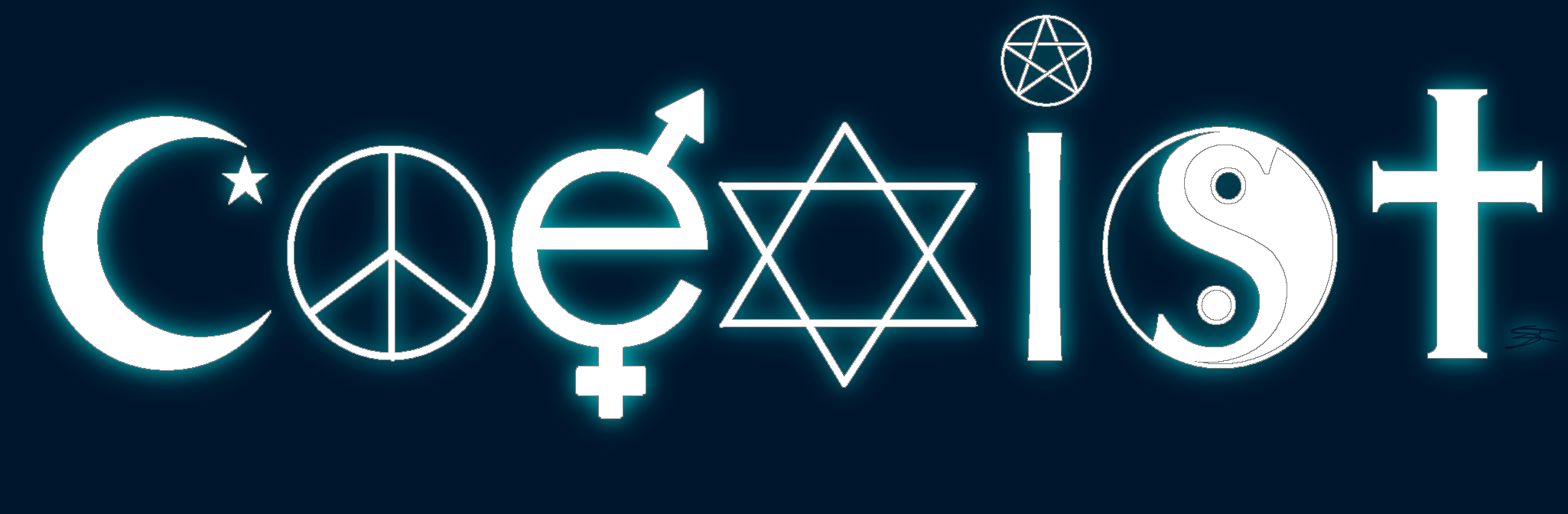 CHAPTER TWO'Ninety-nine red balloons floating in the summer sky.
Panic bells, it's red alert.
There's something here from somewhere else.
The war machine, it springs to life.
Opens up one eager eye.
Focusing it on the sky.
As ninety-nine red balloons go by.'  Ninety-nine Red Balloons – Nena'I got ninety-nine problemsbut a b***h ain't one.'Ninety-nine Problems – Jay Z'I have a vision
that no one can imagine.
I can see thingsthat no one see's.I have the wisdom
knowledge of the future.
I'll take you to the end of time
with me.'The Opera Song (Brave New World)Jurgen Vries feat. Charlotte Church 'The Sign of Jonah'One night in a bar 3 men attacked me with pool balls, snooker cues, pint pots and ashtrays - smashing them over my head. Later, they encouraged a gang of 6 youths to attempt to kill me with knives. Luckily, I escaped. As this 'brush with death' was such a significant event in my life I picked up the Daily Express newspaper and looked for the issue number on the back page expecting to find a coincidence. It was issue no: 33,333 – much to my amazement [I thought that my drink had been spiked with LSD so bizarre was this experience]. I had never looked at the issue number of that newspaper before. I then read:'The Sign of Jonah' - 'Then some of the Pharisees and teachers of the law said to him, 'Teacher, we want to see a miraculous sign from you'. He answered, 'A wicked and adulterous generation asks for a miraculous sign! But none will be given it except the sign of the prophet Jonah. For as Jonah was three days and three nights in the belly of a huge fish, so the Son of Man will be three days and three nights in the heart of the earth. The men of Nineveh will stand up at the judgement with this generation and condemn it; for they repented at the preaching of Jonah, and now one greater than Jonah is here.' (Matthew 12:38-41)On the 30/3/03 it was 'Mother's Day', the 'Last Sunday in Lent' and the start of 'British Summer Time' [the clocks went forward an hour]. I realised that the date and events aligned 3 times. On that day my watch stopped and fell apart at 1:11pm precisely. Also, earlier that month I watched a documentary about Sir Isaac Newton within which it stated that he predicted 2060 as the End of the Age after he decoded the biblical book of Daniel. It is written:'Newton was not someone you would put in charge of Science Today; in later life he suffered episodes of madness and became obsessed with the Old Testament book of Daniel, writing a commentary on it that he considered his greatest work.' (Michael Brooks. Free Radicals. Pg: 7.)Next, I discovered that Newton died in 1727. I subtracted 1727 from 2060 and deduced that he passed away 333 years before 2060. Are the 3 number 3s a coincidence or is this the Sign of Jonah as detailed in the Gospel of Matthew quotation above? Many people have said that they know the date of the Second Coming but in contrast I hope to provide quantifiable evidence to support it. Read on:We could liken Newton to the Roman god Neptune who has a three-pronged spear - the trident. Jesus said '. . . you are gods.' (John 10:34). This makes me ask whether myths are prophetic?After I realised these correlations a lady called Dawn Auty rode a three-wheeled motorbike to her wedding in Blackpool. Sadly, she got her legs caught beneath the trike's wheels and had to have them amputated at the scene. This occurred on the 29/11/03 which is the 333rd day of the year [on the cusp of 33 days before the end of 2003]. Like history repeating itself it states:'For this is what the Lord Almighty, the God of Israel says: Before your eyes and in your days I will bring an end to the sounds of joy and gladness and to the voices of bride and bridegroom in this place. When you tell these people all this and they ask you, 'Why has the Lord decreed such a great disaster for us? What wrong have we done? What sin have we committed against the Lord our God?. .' (Jeremiah 16:9-11) Within this chapter I will explain a reason why the Lord has manifested His wrath in our nation. '. . . flocks will again pass under the hand of the one who counts them.' Says the Lord.' (Jeremiah 33:13)At the first coming of Christ three wise men followed a star or was it a comet? It is written:                                                                                         'Reverend Scheffer was unorthodox in one respect: he took a scientific approach to religion. I found this very appealing. Many people use science to debunk religion, but he enlisted science to bolster his beliefs. I recall one sermon in which he talked about the Three Wise Men from the East who followed a star until it led them to Bethlehem. 'This is not just a superstition or a myth', he said, and then cited evidence from astronomers that at that time in history there was a comet that followed a path outlined in the Bible.' (Nelson Mandela. Long Walk To Freedom. Pg: 179.)At the End of the Age Sir Isaac Newton follows Halley’s Comet as it is destined to return in 2061. I am 88 years old on New Years Eve 2061. The full significance of this will be outlined later in the '8 is a Gate', article ['two fat ladies' = 88. 'It's not over til the fat lady sings.' Question: 'What number when it is rotated 90º is greater than itself?' Answer: '8 as it becomes an eternity symbol.'  Two 8s rotate to create two eternity gates].'Did Newton believe that the world would end in 2060 A.D.? No, not in the literal sense. For Newton, 2060 A.D. would be more like a new beginning. It would be the end of the old age, and the beginning of a new era – the era Jews refer to the Messianic age and the era pre millenarian Christians term the Millennium or Kingdom of God. . . Newton was convinced that Christ would return around this date and establish a global kingdom of peace. 'Babylon' (the corrupt Trinitarian Church) would also fall and the true Gospel would be preached openly. Before the Second Coming, the Jews would return to Israel according to the predictions made in biblical prophecy. The temple would be rebuilt aswell. Slightly before, or around the time of Christ's return, the great battle of Armageddon would take place when a series of nations (the 'Gog and Magog' confederacy of Ezekiel's prophecy) invade Israel. Christ and the saints would then intervene to establish a worldwide 1000-year Kingdom of God on earth. Citing the prophet Micah Newton believed this Kingdom would usher in a time of peace and prosperity, a time when people would 'beat their swords into ploughshares, and their spears into pruninghooks' and when 'nation would not lift up sword against nation, neither shall they learn war anymore.' (Micah 4:3). Although the documentary chose not to focus on this message of hope, Newton did believe that there would be a positive outcome to the war and destruction that would take place at the end of time. Newton took seriously the prophetic vision of world peace found in Isaiah 2 and Micah 4 – a vision that sees Jerusalem as the beginning of peace.' (Stephen D. Snobelen. Statement on 2060.)'Signs of the End of the Age' – 'But about that day or hour no one knows, not even the angels in heaven, nor the Son, but only the Father.' (Matthew 24:36). This quote explains that we will not know the day or hour of the End of the Age but it does not say the year. Does it in fact imply that we might know it?'369 THE SIGNS ALIGN'3 + 3 = 6 + 3 = 9. An old tune The Clapping Song by The Belle Stars springs to mind. It goes: 'Three, six, nine the goose drank wine. The monkey chewed tobacco on the street Caroline. The line broke, the monkey got choked, and they all went to heaven in a little row boat.' Let’s play a game like bingo: within the following quotes note how many times the numbers: 3, 6, 9 occur or variants of those numbers:'The Lord's Arrow of Victory' - 'Take the arrows', and the king took them. Elisha told him, 'Strike the ground'. He struck it three times and stopped. The man of God was angry with him and said, 'You should have struck the ground five or six times; then you would have destroyed Aram and completely destroyed it. But now you will only defeat it only three times.' (2 Kings 13:18-19)'At the end of three years the Assyrians took it. So Samaria was captured in Hezekiah’s sixth year, which was the ninth year of Hoshea king of Israel.' (2 Kings 18:10)'In the sixth year, in the sixth month, in the fifth day [666 cusp and season] of the month, I sat in mine house, and the Lord God fell there upon me.' (Ezekiel 8:1)'King Nebuchadnezzar made an image of gold, sixty cubits high and six cubits wide, and set it up on the plain of Dura in the province of Babylon.' (Daniel 3:1)'The Crucifixion' - 'It was the third hour when they crucified Him. . . At the sixth hour darkness came over the land until the ninth hour. . . With a loud cry, Jesus breathed his last.' (Mark 15: 25, 33, 37). Jesus Christ was 33 years old when He was sacrificed. He fasted for 40 days [960 hours]. Christmas Day is the 360th day of a leap year. Jesus is known as the Lamb of God. The Passover Lamb’s blood is needed for midnight on the 14th/1st month [336th hour of the year] when the Angel of Death visits. We even align our calendar with the birth of the Lord [B.C: Before Christ or, A.D: Anno Domini – 'in the year of the Lord']. If we nail Jesus to a clock face His hands and feet align with the 3rd, 6th and 9th hours. These are the figurative signs of the stigmata.'Even Elizabeth your relative is going to have a child in her old age, and she who is said to be barren is in her sixth month [6 months of a 9 month term leaving 3 months to go].' (Luke 1:36)'After this the Lord appointed seventy-two others and sent them two by two [36 pairs] ahead of him to every town and place where he was about to go.' (Luke 10:1) Jesus replied: 'I will drive out demons and heal people today and tomorrow, and on the third day I will reach my goal'. In any case, I must keep going today and tomorrow and the next day – for surely no prophet can die outside Jerusalem.' (Luke 13:32-33)'Jesus and the Miraculous Catch of Fish' - 'Simon Peter climbed aboard and dragged the net ashore. It was full of large fish, 153, but even with so many the net was not torn.' (John 21:11). If you add together the number of the miraculous catch it equals: 1 + 5 = 6 + 3 = 9.'369 Mythology''Echinda had learned a riddle from the Muses, and seated on Mount Phicion, she posed it to the Thebans. The riddle ran as follows: what is it that has a single voice, and has four feet, and then two feet, and then three feet?. . Oedipus supplied the answer, saying that the Riddle of the Sphinx applied to man; for he is four-footed as a baby when he crawls on all fours, two-footed as an adult, and takes on a third limb in old age in the form of a stick.' (Robin Hard. Apollodorus – The Library of Greek Mythology. Pg: 106.) If you add together the stats in the above riddle they equal: 4+2=6+3=9. This is a riddle within a riddle; a puzzle within a puzzle – cracked.'THE 369110 ALIGNMENT'Let’s take the bingo game a step further by looking for the numbers: 3, 6, 9 and 11. The chapters of the Bible were introduced in the 13th century; the verses in the 16th century. The last of the 66 books of the Bible, Revelation, was written in 96 A.D. 'Three cups shaped like almond flowers are to be on one branch, three on the next branch, and the same for all six branches extending from the lampstand.' (Exodus 25:33)'The weight of the gold that Solomon received yearly was 666 talents.' (2 Chronicles 9:13)'Still other seed fell on good soil, where it produced a crop—a hundred, sixty or thirty times what was sown.' (Matthew 13:8)After giving His disciple the spiritual name, Simon Peter, Jesus gives him the 'keys to the kingdom' in Matthew 16:19. Simon Peter’s initials are the 19th & 16th letters of the alphabet. 'For the kingdom of heaven is like a landowner who went out early in the morning to hire men to work in his vineyard. He agreed to pay them a denarius for the day and sent them into his vineyard. About the third hour he went out and saw others in the working-place doing nothing. He told them, 'You also go and work in my vineyard, and I will pay you whatever is right.' So they went. He went out again about the sixth hour and the ninth hour and did the same thing. About the eleventh hour he went out and found still others standing around. He asked them, 'Why have you been standing around here all day doing nothing?' 'Because no-one has hired us,' they answered. He said to them, 'You also go and work in my vineyard.' (Matthew 20:1-7). The 3rd, 6th, 9th & 11th hours are significant. We can interpret 'signs of the times' from history and in our present day and age that align with them: 'I tell you that in the same way there will be more rejoicing in heaven over one sinner who repents than over ninety-nine righteous persons who do not need to repent.' (Luke 15:7)'Put the sin of the people of Israel upon yourself. You are to bear their sin for the number of days you lie on your side. I have assigned you the same number of days as the years of their sin. So for 390 days you will bear the sin of the people of Israel.' (Ezekiel 4:4-5). Like in this text the 3rd, 6th, 9th & 11th hours could represent the 3rd, 6th, 9th & 11th minutes, hours, days, months or years:Lady Diana, the Princess of Wales, was born exactly 'halfway' through the year and died 'two-thirds' [66.66%] of the way through the year to the day. She was born in 1961. She was 36 when she died 63 years before 2060. She would be 99 in 2060 [9 mirrors to create a heart – Queen of Hearts]. She was buried on the 6th day of the 9th month and we had 3 minute’s silence to honour her. The Diana Memorial Fountain cost £3.6 million to build. Paul Burrell's hardback book, A Royal Duty, ends on page 396. Lady Frances Shand Kydd [Diana’s mother] was born in 1936. She died aged 68 on the 3rd/6th month AFTER Diana’s alignment [above] was calculated. Queen Elizabeth II was born on the 21/4/1926 which is the 111th day of the year. She is one of the chosen ones who has reigned for a record breaking 63 years at the age of 90. 'Long may she reign over us.''I have to go now to the stars. And one day, when you look at the stars, you will remember me.' (as quoted by Diana in 1996, from The Little Prince.) I wasn’t the only one to whom she quoted that. Now it seems powerfully prophetic.' (Paul Burrell. Remembering Diana – The Way We Were.)                    Another Christian mega superstar is Beyonce Knowles. If A is the 1st and B the 2nd letters of the alphabet all the letters in Beyonce equal: 69; all the letters of Knowles equal: 99. The initials of her alter-ego, Sasha Fierce, are the 19th and 6th letters of the alphabet. Beyonce’s Christian husband, Jay Z, rhymed 'I got ninety-nine problems but a b***h ain’t one.' Jay Z and Beyonce are ones to watch.To summarise, Jesus died age 33. He was crucified at the 3rd, 6th and 9th hours. He told a story about a landowner looking for workers at the 3rd, 6th, 9th and 11th hours. William Wallace was also 33 years old when he died. He died for threedom [intentionally spelt that way]. Martin Luther King Jr. was 39 when he died. He died for threedom too. Marilyn Monroe was 36 when she passed. Just like Lady Diana. There are also other legends that died in sync with the 3,6,9,11 dates and numbers. Like, the Prophet Muhammed and Nostradamus who were 63. Didn’t someone say ‘The dead cry out to us from their graves’?'The Third of the Earth Curse''. . . burn a third of the hair with fire inside the city. Take a third and strike it inside the city. Take a third and strike it with the sword all around the city. And scatter a third to the wind. For I will pursue them with drawn sword. . . A third of your people will die of plague or perish by famine inside you; a third will fall by the sword outside your walls and a third I will scatter to the winds and pursue with drawn sword.' (Ezekiel 5:2, 5:12)       'Two-thirds will be struck down and perish, yet one-third will be left in it. This third I will bring into the fire, I will refine them like silver and test them like gold.' (Zechariah 13:8-9)'The first angel sounded his trumpet, and there came hail and fire mixed with blood, and it was hurled down upon the earth. A third of the earth was burned up, and a third of the trees were burned up, and all the green grass was burned up. The second angel sounded his trumpet, and something like a huge mountain, all ablaze, was thrown into the sea. A third of the sea turned into blood, a third of the living creatures in the sea died, and a third of the ships were destroyed. The third angel sounded his trumpet, and a great star, blazing like a torch, fell from the sky on a third of the rivers and on the springs of water – the name of the star is Wormwood. A third of the waters turned bitter, and many people died from the waters that had become bitter. The fourth angel sounded his trumpet, and a third of the sun was struck, a third of the moon, and a third of the stars, so that a third of them turned black. A third of the day was without light, and also a third of the night. As I watched, I heard an eagle that was flying in mid-air call out in a loud voice: 'Woe! Woe! Woe to the inhabitants of the earth, because of the trumpet blasts about to be sounded by the other three angels! . . It said to the sixth angel who had the trumpet, 'Release the four angels who are bound at the great river Euphrates. And the four angels that had been kept ready for this very hour and day and month and year were released to kill a third of mankind. The number of the mounted troops was two hundred million. I heard their number. . . The horses and riders I saw in my vision looked like this: Their breastplates were fiery red, dark blue, and yellow as sulphur. The heads of the horses resembled the heads of lions, and out of their mouths came fire, smoke and sulphur. A third of mankind was killed by the three plagues of fire, smoke and sulphur that came out of their mouths.' (Revelation 8:7-13; 9:14-16, 9:17-18)'In-sync Mythology'Lady Diana, the Princess of Wales, was born exactly 'half-way' through the year and died exactly 'two-thirds' of the way through the year to the day. Compare this with the following:'When Zeus ordered Pluto to send Kore back to earth, Pluto, to prevent her from remaining to long with her mother, gave her a pomegranate seed to eat; and failing to foresee what the consequence would be, she ate it. When Ascalaphos, son of Acheron and Gorgyra, bore witness against her, Demeter placed a heavy rock over him in Hades, but Persephone was forced to stay with Pluto for a third of every year, and the rest [two-thirds] she spent with the gods.' (Robin Hard. Apollodorus – The Library of Greek Mythology. Pg: 33-34.)'Aphrodite had a baby, Adonis who Zues decreed should spend a third of the year by himself, a third with Persephone, and the remaining third with Aphrodite (but Adonis assigned his own third to Aphrodite [two-thirds]). (Robin Hard. Apollodorus – The Library of Greek Mythology.)'Other Texts''This is what the Lord says: 'Take your choice: three years of famine, three months of being swept away before your enemies, with their swords overtaking you, or three days of the sword of the Lord - days of plague in the land, with the angel of the Lord ravaging every part of Israel. 'Now then, decide how I should answer the one who sent me.' (1 Chronicles 21:11-12)'God decrees that there are twelve months – ordained in God’s Book on the Day when He created the heavens and the earth – four months [a third of  a year] of which are sacred: this is the correct calculation. Do not wrong yourselves in these months – though you may fight the idolaters at any time, if they first fight you – remember that God is with those who are mindful of him.' (The Quran 9:36. [the square root of 9 is 3] A New Translation by M.A.S. Abdel Haleem. Pg: 119.)'THE SAINTS FROM THE SAND'I noticed a pattern emerging between the dates of the deaths of many of my family and friends from St Annes On Sea, Lancashire. The numbers: 26 and 3, 6, 9, 11 kept reoccurring. It is written:'He replied, 'When evening comes, you say, 'It will be fair weather, for the sky is red,' and in the morning, 'Today it will be stormy, for the sky is red and overcast.' You know how to interpret the appearance of the sky, but you cannot interpret the signs of the times.' (Matthew 16:2-3)Andrew Maude [friend] was 26 when he died 62 years before 2060.When one Blackpool copper’s partner was hit 15 times in the face with a brick by a man the local media dubbed ‘The Brick Attacker’ I prayed to catch him. A short time later I was knocked unconscious by a single blow to the head with a brick by an unknown attacker who followed me from Church Street to Lord Street, Blackpool. I appeared in the newspaper on the 9/9th on page 9. The newspaper article was entitled ‘Left in a pool of blood but not robbed.’ I then realised that a close friend of mine died through smoke inhalation on the same day. Not only that but the fire occurred at the same hour that I was bludgeoned by the brick on the 6/9/03. On the 16/9/03 at the hour of his funeral I was burgled. But, didn’t the Lord say ‘One will be taken, one will be left.’? (Matthew 24:40).Geraldine Evans [friend] was murdered. Her body was found at 9:30am on the 16th/9th month. This was reported in the Blackpool Evening Gazette in issue no: 23,619. She would be 99 in 2060.Kirk Brody [friend] was born on the 11th/1st month. He died aged 31 on the 9th/6th month. Ricky Thornton [friend] was murdered on the 30th/9th month 2005.Paul Quayle [friend] died on the eve of New Years Eve [my birthday] 2006.Danny Matthews [relation]. My father told me on the 6/6/03 that my grandfather Danny was buried on the 6/6/1969.Esther Kirkham [relation]. My mother told me on the 29/6/03 that my grandmother Esther was 66 when she died [on the cusp of 66 years before 2060]. Esther was born on the 16th/6th month [16 X 6 = 96].Mick Matthews [relation]. My dad died on the eve of Christmas Eve 2014 aged 66. This led me to research the 3, 6, 9, 11 and 26 symmetry and ciphers in the Bible and the dates and times of the births and deaths of the great and famous. We could liken these Lancashire lads and lasses [also known as Sandgrownians] to the Shire-folk in the Lord of the Rings, The Return of the King. At the end of the film the elders bow to honour the hobbits, whereas, on Judgement Day these Lancastrians will be similarly acknowledged and rewarded as they paid a heavy price by giving up their lives for the cause. Through the dates and times of their deaths they have helped unravel a common thread between J.F.K.s assassination, Marilyn Monroe's passing and Lady Diana's death. To name but a few. Some conspiracy theorists may have a point as there is a hidden agenda but I don’t buy into government ploys or alien threats. I do believe in ‘Acts of God’.'This is the will of him who sent me, that I shall lose none of all that he has given me, but raise them up at the last day.' (John 6:39)  Search words 'raised+from+the+dead' 36 results.| Next Results>>'Precious in the sight of the Lord is the death of his faithful servants.' (Psalms 116:15)'Cloud 9'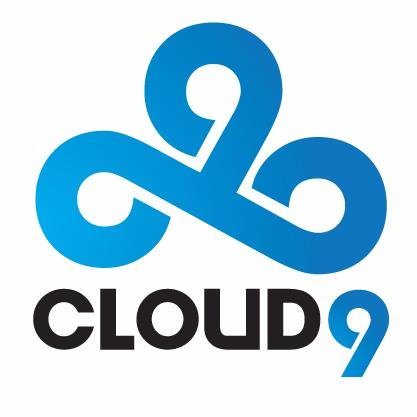 'The Lord said to Moses, 'I am going to come to you in a dense cloud, so that the people will hear me speaking with you and will always put their trust in you.' Then Moses told the Lord what the people had said. . . On the morning of the third day there was thunder and lightning, with a thick cloud over the mountain, and a very loud trumpet blast. Everyone in the camp trembled.' (Exodus 19:9,16)'That is how it continued to be; the cloud covered it, and at night it looked like fire.'                 (Numbers 9:16)'At that time men will see the Son of Man coming in clouds with great power and glory.'                   (Mark 13:26)'Other Texts''The nine birds eaten by the snake represent nine years of war. Troy will be captured in the tenth.' (Robin Hard. Apollodorus – The Library of Greek Mythology. Pg: 250.)'Poseidon had intercourse with her (Iphimedia) and fathered two sons, Otos and Ephialtes, who are known as the Aloads. They grew a cubit broader every year and a fathom higher; and when they were nine years old, and nine cubits across and nine fathoms in height, they resolved to fight against the gods.' (Robin Hard. Apollodorus – The Library of Greek Mythology. Pg: 38.)'How many piglets is she carrying in her womb?' When Calchus replied, 'Eight', Mopsos smiled and said, 'The divination of Calchus is anything but exact, but I, who am the son of Apollo and Maatro, am richly provided with the clarity of vision that arrives by exact divination, and I maintain that there are not eight piglets, as Calchus says, but nine piglets in her womb; and I can say, furthermore, that all of them are males and will be born tomorrow at the sixth hour without a doubt.' When all this turned out to be true, Calchus was so dejected that he died.' (Robin Hard. Apollodorus – The Library of Greek Mythology. Pg: 159.)'The man who devised an alphabet of raised letters for use by the blind was himself blind from the age of three – Louis Braille (ca. 1809-52. The Braille system, with evolved from Charles Barbier's method of writing with points, has sixty-three combinations of six raised point.) (Isaac Asimov. Facts and Trivia.)'Interfaith 369 Signs''. . . the many references to the figure 'three' can hardly be accidental, given its significance to Freemasonry. In the opera the Queen of the Night has three ladies; there are three boys who serve as guides to Tamino and Papageno; and Tamino makes three attempts to open the three doors of the three temples (Wisdom, Truth and Reason). In Freemasonry, there are the three degrees of Apprentice, Fellow Craft and Master Mason. The lodge stands east to west for three reasons, and is supported by three pillars of Wisdom, Strength and Beauty. There are three movable jewels (the tracing board, the rough ashlar and the perfect ashlar), three immovable jewels (the square, level and plumb) and three principles of Brotherly Love, Relief and Truth.' (Michael Johnstone. The Freemasons. Pg: 338-39.)'Ninety-nine beautiful names of God. . . the names are recited on the Muslim Rosary which consists of a yad and ninety-nine beads (or thirty-three, to be repeated three times.)                                                                      (John Bowker. The Oxford Dictionary of World Religion.)'This is my brother. He had ninety-nine ewes and I just the one, and he said, 'Let me take charge of her, and overpowered me with his words.' (The Qu'ran 38:23 – A new translation by M.A.S. Abdel Haleem. Pg: 291.)'. . . the keys of the heavens and the earth are His. Those who have rejected the revelations of God will be the losers.' (The Qu'ran 39:63. M.A.S. Abdel Haleem. Pg: 299.)'The 369 Bow'Lady Diana creates a mirrored bridge to 2060 like the arc of a rainbow. When this sign appears it is a very good omen. Consider the content and location of the following quote:'I have set my rainbow in the clouds, and it will be the sign of the covenant between me and the earth. Whenever I bring clouds over the earth and the rainbow appears in the clouds, I will remember my covenant between me and you and all living creatures of every kind. Never again will the waters become a flood to destroy all life. Whenever the rainbow appears in the clouds, I will see it and remember the everlasting covenant between God and all living creatures of every kind on the earth.' (Genesis 9:13-16)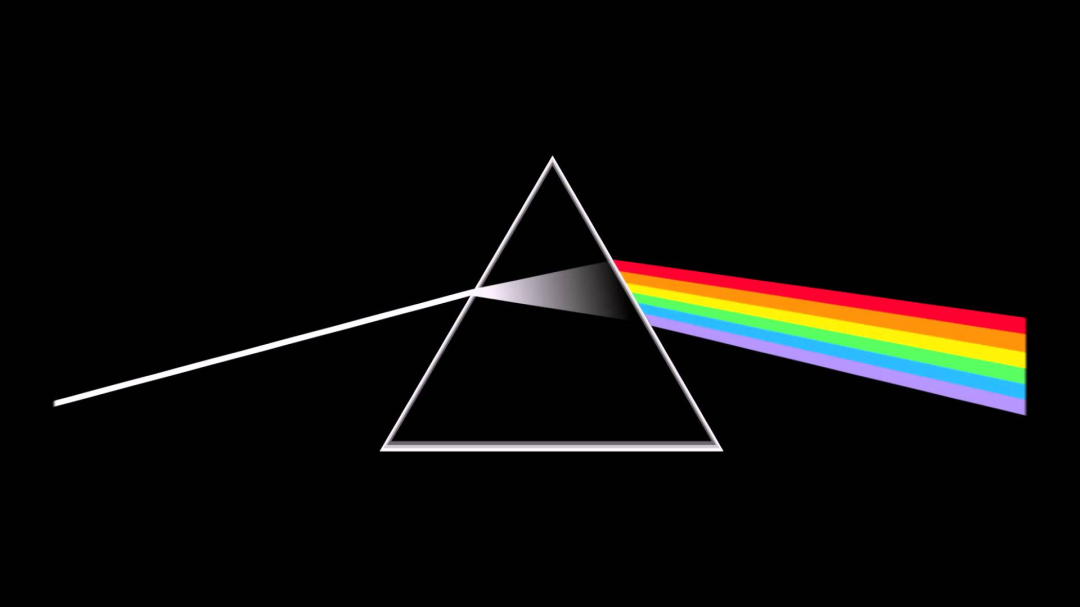 Pink Floyd – The Dark Side of the Moon [album cover]The 369 arc of a clock face could represent a bow. The bow is found within the Scriptures:'I will bend Judah as I bend my bow. . .' (Zechariah 9:13)'He pierced my heart with arrows from his quiver.' (Lamentations 3:13)'They make ready their tongue like a bow, to shoot lies; it is not by truth that they triumph in the land.' (Jeremiah 9:3)'Then I will strike your bow from your left hand and make your arrows drop from your right hand.' (Ezekiel 39:3)'Penelope: Wife of Odysseus in Greek mythology. Penelope remained true to her husband while he was away fighting in the Trojan War, even though she was harassed by suitors pressing her to remarry. To stall for time, she promised to choose someone after she had finished weaving a robe [see the next section, below] for her father-in-law, but she unraveled her work every night. When her trick was discovered, she agreed to give herself to whoever could bend Odysseus’s mighty bow - a bow which only he could string. When a man she did not recognize completed the task, Penelope realized that her husband returned in disguise.''The 369 Technicolour Dreamcoat'The 369 arc of a clock face can also create a rainbow coloured robe. Robes or cloaks can be found in the Bible: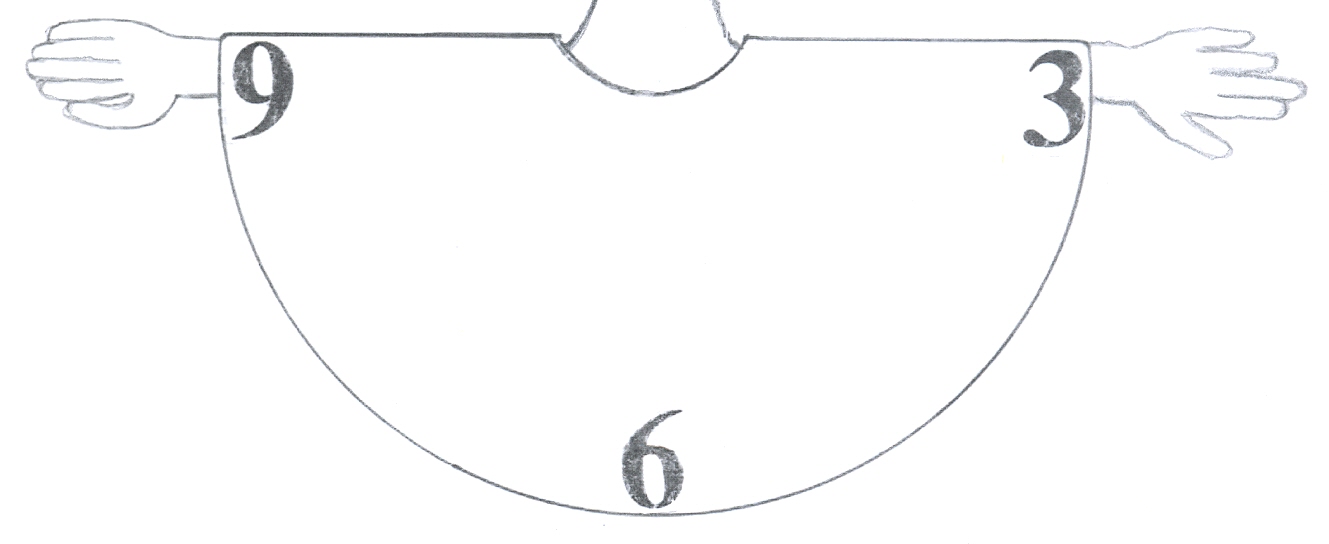 'When she saw that he [Joseph] had left his cloak in her hand and had run out of the house. . .' (Genesis 39:13)'A man will seize one of his brothers at his father's home and say, 'You have a cloak, you be our leader; take charge of this heap of ruins.' (Isaiah 3:6)'When the news reached the king of Nineveh, he rose from the throne, took off his royal robes, covered himself with sackcloth and sat down in the dust.' (Jonah 3:6)'When Elijah heard it, he pulled his cloak over his face and went out and stood at the mouth of the cave.' (1 Kings 19:13)'The Heart Set'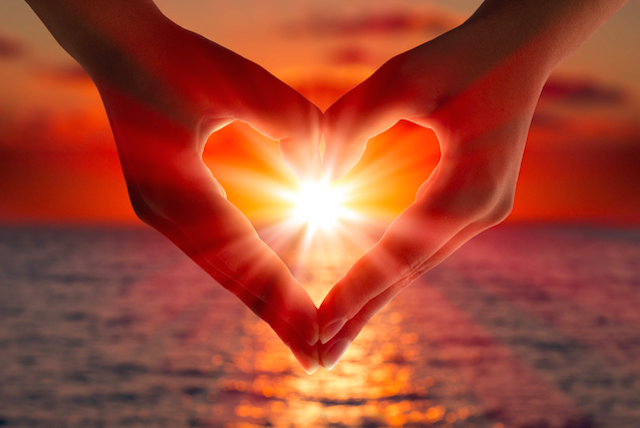 6 mirrors horizontally, then, vertically to create a 9. 9 mirrors to create a heart shape. Consider the 'heart' content of the following verses and the corresponding Scripture references: 'The Lord regretted that he had made human beings on the earth, and his heart was deeply troubled.' (Genesis 6:6)'These commandments that I give you today are to be on your hearts.' (Deutoronomy 6:6)'Why do you harden your hearts as the Egyptians and Pharaoh did? When Israel’s god dealt harshly with them, did they not send the Israelites out so they could go on their way?' (1 Samuel 6:6)'As the ark of the Lord was entering the City of David, Michal daughter of Saul watched from a window. And when she saw King David leaping and dancing before the Lord, she despised him in her heart.' (2 Samuel 6:16)'Though the arrogant have smeared me with lies, I keep your precepts with all my heart.'               (Psalms 119:69)'I will give you a new heart and put a new spirit in you; I will remove from you your heart of stone and give you a heart of flesh.' (Ezekiel 36:26)'The Greatest Commandment' - 'Love the Lord your God with all your heart and with all your soul and with all your mind and with all your strength.' The second is this: 'Love your neighbour as yourself. 'There is no commandment greater than these.' (Mark 12:30-31)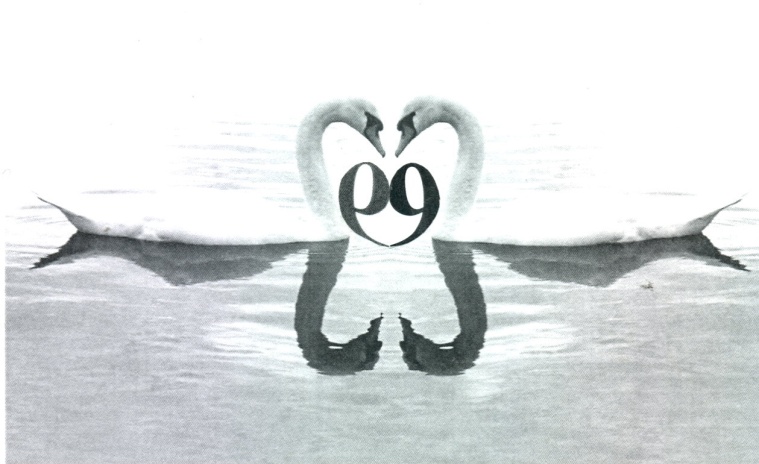 'The Mute Swan is protected by the queen.'[pictured here creating a love heart with a mirrored number 9].'THE KNIGHTS OF ENDOR'Muhammed the Muslim Prophet peace be upon him died aged 63.In 1305 [1306 cusp] William Wallace died at the age of 33 whilst fighting for threedom.Nostradamus was born in 1503 [1+5=6+3=9]. He died on the cusp of halfway through the year aged 63.Sir Isaac Newton was born on Christmas Day [on the cusp of the 360th day of the year]. He joined Trinity College in 1661. He became Master of the Royal Mint in 1699. His calculations on gravity helped land man on the moon in 1969. He died aged 86.'Newton incorporated detailed measurements of the Great Pyramid is his work on gravity.'                    (David V. Barrett. The Atlas Of Secret Societies. Pg: 128.) 'Newton presented the world in 1665 [1666 cusp] with three fundamental discoveries: the method of calculus; the spectral composition of light along with the fundamentals of optics; and the law of universal gravitation and the basic laws of mechanics.' (Isacc Asimov. Facts and Trivia. Pg: 150.)Newton used the phrase 'If I have seen further, it is by standing on the shoulders of giants'. You attain the same heights through discovering the alignments about these legends.Marilyn Monroe was born in 1926 and died in 1962 [like an abbreviation of 2060] aged 36. Her initials add up to: 26. The initials of her real name, Norma Jean Baker, add up to: 26.John F. Kennedy's assassination pathed the way for the 36th President of America to be instated. His death occurred on the 22/11/63 [22+11+63=96]. His driver sat 3 inches in-set; 6 inches lower than the President so they were both caught with the same bullet. The assassin Lee Harvey Oswald lived from 1939-63 ['in time', the 3,6,9 cross-hairs on the sight of his gun were turned against him]. Oswald's killer, Jack Ruby, had prison no: 3609 in Oliver Stone's, 1991, J.F.K. film. The Warren Commission which investigated the murder was 888 pages long [the 'kill shot' was from 88 yards away]. His father Joseph P. Kennedy lived from 1888-1969. His brother Robert Kennedy died on the 6/6/1968 [all the letters in his assassin's name, Sirhan Sirhan, add up to: 69 X 2]. I asked my dad if Fidel Castro [whose initials are the 6th and 3rd letters of the alphabet] was still alive as I suspected that he was behind the murder of J.F.K. as he mentioned the President and assassination in an interview before the death within the 3, 6 and 9 times and dates, then, the very next day he appeared on the news warning about 3 storms: Charlie, Francis and Ivan [the initials of which are the 3rd, 6th and 9th letters of the alphabet] hitting the Cuban coastline [my middle name if Francis]. I am not sure if this incriminates him for the murder but if he dies within the 3, 6, 9 parameters I conclude that he is responsible for it; if he dies at any other date and time I believe he should be vindicated from any blame. There is a book called '638 Ways To Kill Fidel Castro' by Fabian Escalante [on the cusp of '639 Ways. .  .']. 'One-third of the world, it has to be said, may be free, but one-third is the victim of cruel repression – and the other one-third is racked by the pangs of poverty, hunger and envy.' (J. F. K. 15/7/60.)Americans recognise the day Martin Luther King, Jr. was born, January 15th, as a national holiday [it is between the 336th and 360th hour of the year]. King was 39 years of age when he was martyred on the 4/4/1968 [on the eve of the 96th day of the year]. He preached 'I Have a Dream' on the 28/8/1963. He was killed outside room number: 306 at the Lorraine Motel, Tennessee. His assassin received 99 years in prison. The killer's name is: James Earl Ray. His initials add up to: 33. Martin Luther King’s initials add up to: 36.'A good name is better than fine perfume, the day of death better than the day of birth.' (Ecclesiastes 7:1)'THREEDOM FIGHTERS'Lady Diana, Nostradamus, John Lennon and Martin Luther King, Jr. predicted their deaths and they all align with biblical dates and times. Maybe, their climactic ends were destined by the Almighty as they confirm the Second Coming through the laying down of their lives. The day before he died M.L.King, Jr. preached: 'Like anybody, I would like to live a long life – longevity has it's place. But I'm not concerned about that right now. I just want to do God's will. And He's allowed me to go up to the mountain. And I've looked over, and I've seen the promised land. I may not get there with you. But I want you to know tonight, that we, as a people, will get to the promised land. And I'm happy tonight. I'm not worried about anything. I'm not fearing any man. Mine eyes have seen the glory of the coming of the Lord.' (Claybourne Carson. The Autobiography of Martin Luther King, Jr.)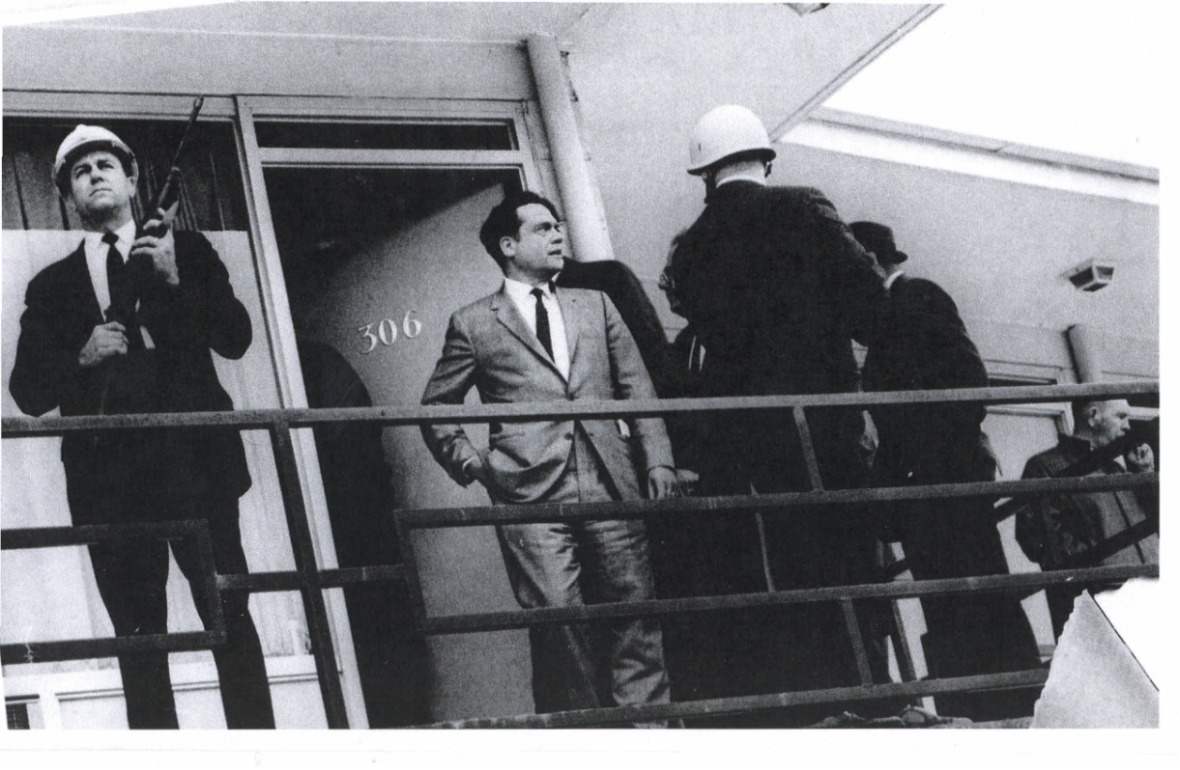 'The balcony of room number: 306 where Martin Luther King, Jr. was shot'John Lennon said: 'Gandhi and Martin Luther King were examples, he pointed out, of non-violent people who died violently. He never understood that, he said. Unnervingly, one of the last sentences he said to a friend, David Sheff, for Playboy magazine, was: 'What does it mean that when you're such a pacifist you get shot?' (Ray Coleman. LENNON – The Definitive Biography. Pg: 788.)Lady Diana also uncannily predicted her own timely demise in a car crash: '. . . I'd go as far to say that I can't categorically convince myself that it was only an accident. Not yet. I simply do not know. .  . What has bothered me over the last ten years is that she died at a time when she was truly convinced that there was a plot to kill her, or at least cause her serious injury, which is why she wrote the 'crash letter,' to which I referred earlier in this book. It's hard to dismiss the fears of someone close, especially when they predicted the exact manner of her death – in a car accident. I defy anyone to be suspicion-free in such circumstances. . . It also emerged since the hardback publication of this book, that the princess expressed similar fears in a conversation with Lord Mishcon. In fact, she was so worried that she called a meeting to air her concerns with him in October 1995.' (Paul Burrell. Remembering Diana – The Way We Were. Pg: 297-98.) 'Fear God' – 'Do not call conspiracy everything these people call conspiracy; do not fear what they fear, and do not dread it. . . The Lord Almighty is the one you are to fear, he is the one you are to dread.' (Isaiah 8:12-13). This text should appease the conspiracy theorists.'ABORTION CAUTION'I was serving a 3 year 6 month prison sentence in 1997 when I received through the post a graphic photograph of aborted babies in a hospital bin-bag. I was horrified. I prayed a simple prayer 'Dear God, please forgive me for killing my children through Abortion On Demand.' At once, I was overwhelmed by a spiritual force like a hurricane; I could tangibly feel a ferocious wind. After the encounter I randomly opened the Bible and my eyes alighted upon the following text:'When the day of Pentecost came, they were all together in one place. Suddenly a sound like the blowing of a violent wind came from heaven and filled the whole house where they were sitting.' (Acts 2:1-2)Then, I repented of the 94 convictions that make up my criminal record but I had no such spiritual experience. I simply had to accept by faith that I was forgiven. This made me conclude that the worst thing I ever did was to kill my children through Abortion On Demand even though it is legal. Seven years later, in 2004 I discovered that there were 190660 abortions in the U.K. in 2003 (abortionrights.org.uk) - the year that this revelation was born. A wise soul once said: 'You can judge a nation by how it treats the youngest and it’s oldest.' As far as the youngest is concerned there has been an absolute massacre of the unborn since the legalisation of the abortion procedure in England in 1967. As for the oldest we are currently undergoing a push to legalise euthanasia. This is a great threat to our elderly.I was 'pro-life' against 'pro-choice' but now I am 'pro-informed choice' after adopting some of the views of Barack Obama after reading his book, The Audacity of Hope, in which he states:'I feared that a ban on abortion would force women to seek unsafe abortions, as they had once done in this country and as they continued to do so in countries that prosecute abortion doctors and the women that seek their services. I suggested that perhaps we could agree on ways to reduce the number of women who felt the need to have abortions in the first place. . . that we refocus at least some of our energies on reducing the number of unwanted pregnancies through education (including about abstinence), contraception, adoption, or any other strategies that have broad support and have been proven to work.' (Barack Obama. The Audacity of Hope. Pg: 197-198, 222.)Doctors use loaded language in a successful attempt to dehumanise the baby. They call it a foetus to detach it from the mother. Consequently, this generation is clueless about the abortion issue. Likewise, birth and death certificates aren't provided for babies born under 24 weeks. Yet again, this denies the right of the child to be recognised as a human being. This should be changed by law. I believe in the innate goodness of people. I believe that many wouldn’t abort their children if they knew all the facts about the issue. Tony Blair said: 'EDUCATION, EDUCATION, EDUCATION.' This is key in preventing the annihilation of the unborn. We should show young teens what an unborn baby looks like through films, photographs and models. The scientific evidence and the various religious viewpoints should be fairly represented and left to the children to debate and evaluate. This could become part of the School’s National Curriculum. Many people think that having an abortion is just another form of contraception when it is in fact the extermination of a child's life. The embryo is stabbed through the chest with a large syringe injecting the baby's heart with a salt-based formula. This poisons the child stopping it’s heart [so it is alleged] before it is pulled apart limb by limb with forceps or sucked out of the womb piece by piece with a type of vacuum. Some people say: 'It’s just a bunch of cells.' How can anyone believe this when it is plain to see that the little one has a head, hands and feet and is clearly alive and must be able to feel pain. Images clearly illustrate this: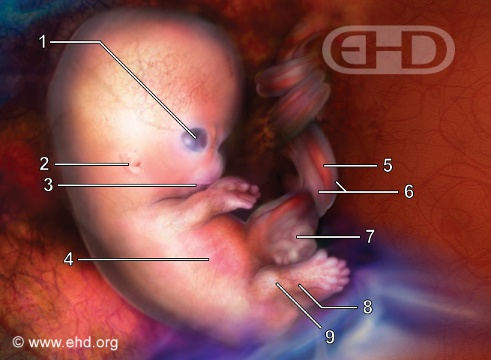 '7½ Week Foetus[the age of my aborted babies]Christians like myself formulate an opinion about this issue after reading Scripture texts such as:'If you really change your ways and your actions and deal with each other justly, if you do not oppress the alien, the fatherless or the widow and do not shed innocent blood in this place, and you do not follow other gods to your harm.' (Jeremiah 7:6)'A father to the fatherless, a defender of widows, is God in his holy dwelling.' (Psalm 68:5)'For you created my innermost being; you knit me together in my mother’s womb. . . your eyes saw my unformed body.' (Psalm 139:13-16)'Jesus said, 'Let the little children come to me, and do not hinder them, for the kingdom of heaven belongs for such as these.' (Matthew 19:14)The following quote should rouse jealousy from the churches and motivate them into action. We can learn from an Islamic teaching which condemns the reasoning behind most abortions:'Do not kill your children fearing poverty – we will provide for you and for them.' (The Qu'ran 6:151 – A new translation by M.A.S. Abdel Haleem. Pg: 92.)Elsewhere, it states: 'The 20th century was violent by any measure. Thirty-seven million people were killed in World War I. Over 60 million perished in World War II. Six million Jews and another six million Catholics died in Hitler’s death camps. Twenty million died at the hands of the Soviet authorities. Sixty-five million Chinese were killed by the Communist Party, while forty-two million more starved to death during Mao’s Great Leap Forward. And so on. But these numbers are dwarfed by the sheer volume of children who have been killed this past half-century. At the very least, this number of abortions is a demographic event of gigantic proportions. As the human race celebrates its 7 billionth member this fall, we should take a moment to remember the billion or two who fell - and are still falling - victim to the abortionists' knives. May they rest in peace.' (Steven W. Mosher. LifeNews.com.)There has been a worldwide silent genocide of the unborn by – so-called – 'civilised societies' that makes the Second World War look like a mere squabble. This puts our standing before God on very shaky ground. We run the risk of being even more severely disciplined if Lady Diana's death and Dawn Auty's trauma wasn't enough.'Lady Diana's Witness'I prayed yet another simple prayer 'Why did Diana die and what did Dodi die for too?' This led me to study the life and times of Lady Diana. One of the most heart-warming stories I read about the Princess is that she once gave her fur-coat to an elderly homeless lady by passing it out of the window of her limousine. But the following story and the date and time of her martyrdom show her compassion for the born dead nevermind confirming the date of the End of the Age:'The most awful thing has happened', she said, eyes red from crying. She explained that Rosa had given birth prematurely to a stillborn baby girl [the child was 6 months old from conception]. She kept repeating, 'She’s lost her baby. . . she’s lost her baby,' as if she couldn’t take on the enormity of the loss. Over the following days, she dropped everything to be with Rosa and Dominic Lawson, her husband. She had arranged with them that the baby would be buried in the walled garden. I don’t know why it was chosen as a burial location, perhaps because it was a special place, for a special girl, but the couple hadn’t known what to do as it had been the princess's idea to bury her in a special place that they could visit whenever they liked. She wanted to help them grieve, and saw no reason why the ceremony couldn’t be carried out at Kensington Palace.' (Paul Burrell. Remembering Diana – The Way We Were. Pg: 76.) 'Mankind's Dirty Secret'I believe that I will face my two children whose lives I ended through Abortion On Demand when I go to Paradise. I hope to be free from shame when I look them in the eyes as I will have prevented that many abortions during my lifetime that my children will know that their deaths led to the saving of many lives. I snuffed out their light in ignorance. I was told when I was 19 years of age that '. . . having an abortion was just like having a tooth pulled out.' What a lie. I was gravely misled. How heavy it is living with knowing that you have butchered your own. Jesus died to forgive me. I accept that. Now I want to prevent other youngsters from going down the wrong path like I did. The key is education. Raising awareness about the consequence of going through with it. If you encourage an abortion procedure God will hold you accountable for the murder or manslaughter of a child. It is as simple as that. Don't become a child killer. You will face an eternity in hell. If you have already gone through with it God will take your shame away and forgive you IF you say sorry to Him and invite Jesus Christ into your life to be your Lord and Saviour [read 'The Judas Army', chapter. Pg: 10]. Then, join me, speak out, campaign and witness to the truth that is swept under the rug so often as the reality about it is so hard to face. It states:'But if the watchman sees the sword coming and does not blow the trumpet to warn the people and the sword comes and takes someone’s life, that person’s life will be taken because of their sin, but I will hold the watchman accountable for their blood.' (Ezekiel 33:6)I need to respond to the above quote and warn the U.K. that I do in fact see the wrath of God coming down again unless we make changes and start showing our school-children what the unborn look like. If not, we should fear the 'sword of the Lord' which is found within the 3rd, 6th, 9th & 11th chapters and verses of the Bible:'Now Ehud had a double-edged sword about a foot and a half long, which he strapped to his right thigh under his clothing.' (Judges 3:16)'May the praise of God be in their mouths and a double-edged sword in their hands.'(Psalm 149:6)'For with fire and with his sword the Lord will execute Judgment on all people, and many will be those slain by the Lord.' (Isaiah 66:16)'But Ephraim will bring out their children to the slayer.' (Hosea 9:13)'In his right hand he held seven stars, and out of his mouth came a sharp double-edged sword. His face was like the sun shining in its brilliance.' (Revelation 1:16)King Arthur's and Queen Guinevere's grave was unearthed in Glastonbury in 1191 – 869 years before 2060 [Jesus draws Excalibur from the gravestone. The steel of a sword can mirror a 6 'twice' to create a 9 and splice an 8 to create a 3]. There are 360° in a circle [3+6=9]. The 369 martyrs may be the 'Knights of the Round Table' or, they could be likened to 'The Fellowship of the Ring' [a ring also consists of 360°]. Also, the following prophecies could be coming to fruition:'See, the Lord is coming out of his dwelling to punish the people of the earth for their sins. The earth will disclose the blood shed on it; the earth will conceal its slain no longer.' (Isaiah 26:21)'For the Lord has a day of vengeance, a year of retribution, to uphold Zion’s cause.' (Isaiah 34:8)Should we show 13 year old school-children graphic images of aborted babies [below] before they become sexually active?: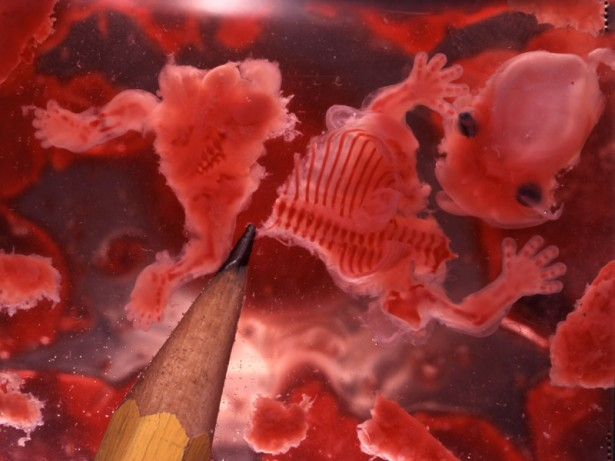 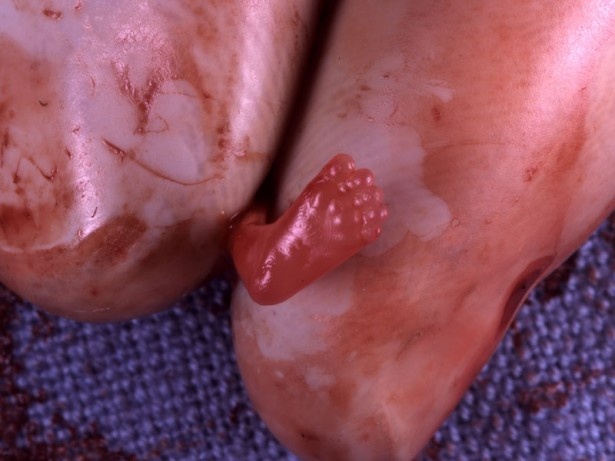 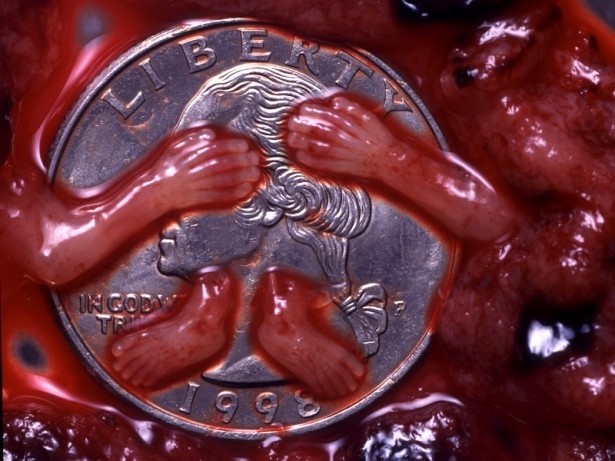 Lady Diana and Dawn Auty have also received 'in time' [symbolically] the 'signs of the stigmata'. They too were horribly afflicted at the 3rd, 6th and 9th hour time zones. Let their suffering be all that we as a nation experience to alert us to the truth of the issue. Dawn Auty lost limbs; unborn babies are torn apart limb by limb with forceps. Are we 'reaping what we sow'; be it carnage, catastrophy and destruction. Call it karma if you like. We are decimating the most vulnerable, the voiceless, weakest members of society. We are stomping on and crushing the lives of little babies. It will come back to haunt us. Mark my words. It is written:'They called to the mountains and the rocks, 'Fall on us and hide us from. . . the wrath of the lamb.' (Revelation 6:16)Do everything you can to get this message into the School's National Curriculum and prevent the outpouring of the Almighty's wrath. He will relent from disciplining us as He did with Nineveh:'When God saw what they did and how they turned from their evil ways, he relented and did not bring on them the destruction he had threatened.' (Jonah 3:10)All is not lost. We must educate the youth ♪The children are our future let them lead the way.♪'Gay Versus Straight'One of the greatest things some of the U.K. churches have done over the last century is showing acceptance to the lesbian, gay, bi-sexual, trans-diversity community welcoming them into the fold. I used to be against gay marriage. I would refer to both the Old and New Testament when developing my opinion opposing gay sex. A friend of mine told two frisky young men 'The Bible says, 'Adam and Eve' not 'Adam and Steve.' But, tellingly the actual words of Jesus do not condemn it. Even if you are homophobic you must concede the fact that there are no kids aborted through the gay act. Have homosexuals got the moral high-ground over heterosexuals as they do not kill their own children through Abortion On Demand? I think so.One Scripture states: 'it is to one's glory to overlook an offence.' (Proverbs 19:11). Simply overlook gay sex if you find the thought of it distasteful and show acceptance for homosexuals to your credit. I met a gay man in Blackpool who told me that he thought male on male sex was unnatural. I agreed with him by saying: 'It doesn't take a genius to figure out what belongs where.' Another friend had anal sex with his girlfriend and caught gonorrhoea. She hadn't been sleeping about. The S.T.I. doctor told him that as the anus is full of bacteria you should always wear a condom before entertaining it. However, I am now open minded enough to accept the fact that it is natural for some people to enjoy such love who are born that way inclined. We shouldn't condemn homosexuality at all. As far as I am concerned they are right before God and on top of that they don't kill their own children through Abortion On Demand. I respect and accept the gay fraternity for that – unconditionally.Alan Turing the notorious Enigma Code cracker committed suicide on the 7/6/54 [a series of 4 dates or like a 'run' in poker] after being criminalised for being a practising homosexual. As part of his punishment he could avoid jail if he agreed to having a medicinal castration. The side effects of which led to his death. This shows what the lack of acceptance for someone's sexuality leads to. Mothers and fathers should take heed of this and offer nothing but absolute love for their offspring whatever their persuasion. The last passage from the Old Testament states:'. . .  He will turn the hearts of the parents to their children, and the hearts of the children to their parents; or else I will come and strike the land with a curse.' (Malachi 4:6)According to the extra footage on the DVD the directors of The Matrix trilogy the Wachowski brothers are self-confessed Christian theologians and high level mathematicians who have intentionally peppered it with theological theories and mathematical code. Neo is an anagram for 'one' he is first seen in room 101; Trinity means 'three' she is first seen in room 303. Another door in the first Matrix film has C960 written upon it. Likewise, in The Matrix Revolutions instalment the ship, the Hammer, steers 30, 60 then 90 degrees to reach gate 3. The command to rotate the craft 30 degrees occurs 69 minutes 33 seconds into the film. The order to spin it 60 degrees transpires 69 minutes 39 seconds into the movie. Lastly, the directive to turn it 90 degrees doesn't align although it does take place in the 19th of the 33 chapters that make up the DVD. These stats directly relate to biblical facts such as: 369110. Also, 90% of the names used in The Matrix franchise derive from mythology and the Bible like: the Nebuchadnezzar, the One, Zion and Morpheus. The purpose of The Matrix trilogy is to awaken the audience to the Scriptures to interpret the literal 'signs of the times' in current affairs.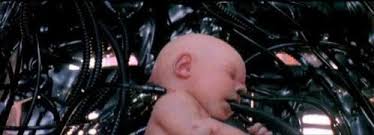 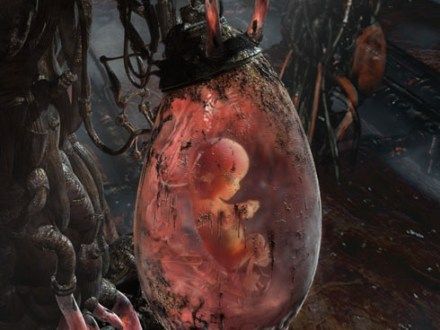 'Foetus images from The Matrix film'This article was finished on the 25/7/2016. Fidel Castro later died aged 90 on the 330th day of the year 36 days before the end of 2016 [Cuban time: 25/11/16]. Cuba held 9 days of national mourning for him. Does this incriminates him for J.F.K's murder? If so, the Lord nails him to a cross – TAKE THAT. One wise owl said 'People lie. Numbers don’t.' Castro never saw it coming.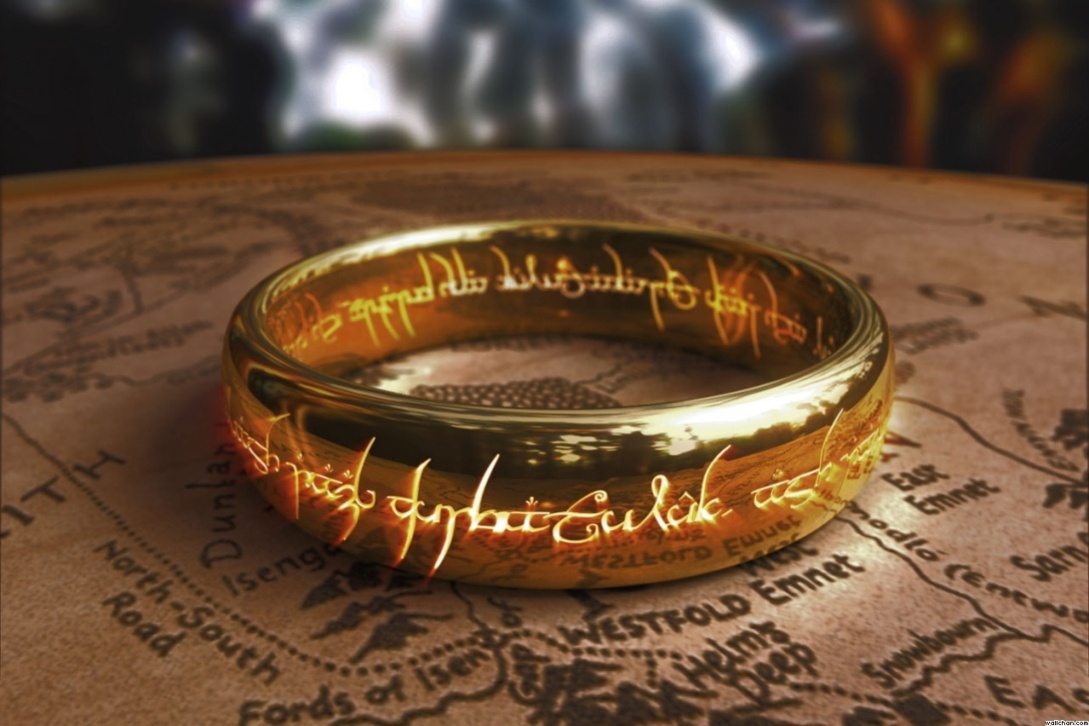 'The 360º Ring – from the Lord of the Rings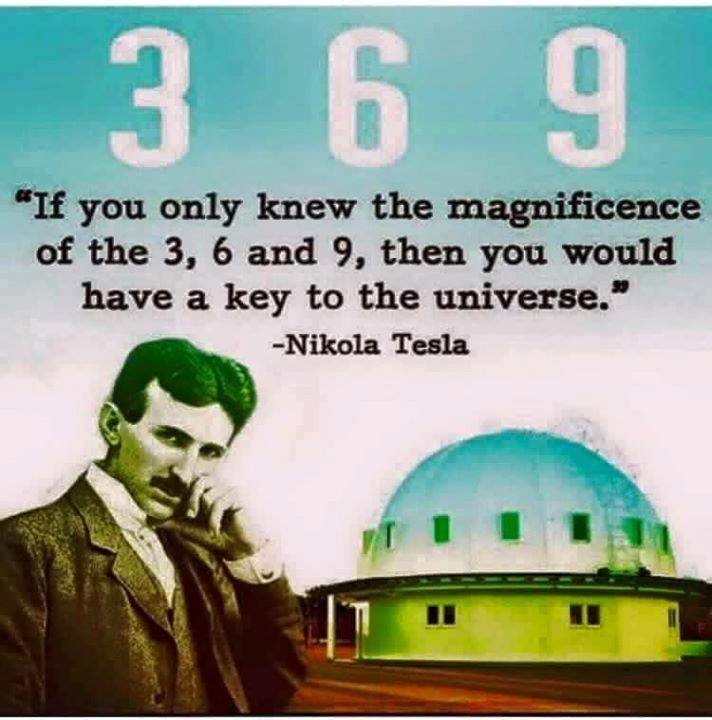 CHAPTER THREE'This is England
We can chain you to the rail
This is England
We can kill you in a jailThe British boots go kick them
Got 'em in the head
Police ain't watchin'
The newspapers been read
Who cares to protest
After the attacker fled
Out came the batons and
The British warned themselvesThis is England
The land of (il)legal dances
This is England
Land of a thousand stances
This is England
This knife of Sheffield steel
This is England
This is how we feel
This is England
This is England'This Is England – The Clash'One day we'll return here,
When the Belfast Child sings againBrothers, sisters where are you now
As I look for you right through the crowd
All my life here I've spent
With my faith in God, the Church and the Government
But there's sadness abound
Some day soon they're gonna pull the old town downOne day we'll return here,When the Belfast Child sings againWhen the Belfast Child sings again.'Belfast Child – Simple Minds
'THIS IS ENGLAND'When I was about 8 years old I had a poster of all the world flags on my bedroom wall. I was proud because the Union Jack was on the corner of many of them. The British Empire was vast. 'We must be a really hard nation to have conquered so many countries yet we are so small'. I thought to myself. My father served our country with the army so that furthered my belief in it. But, I grew up. I learned more about war, domination and power. My pride in my country began to waiver. Sometimes, we would 'rape, pillage and murder', then, we 'subjugated', 'lorded it over' and 'controlled' weaker states. This included our neighbours. Jesus said:'The Greatest Commandment' – 'Of all the commandments, which is the most important?' 'The most important one,' answered Jesus, is this: 'Hear, O Israel: The Lord our God, the Lord is one. Love the Lord your God with all your heart and with all your soul and with all your mind and with all your strength.' The second is this: 'Love your neighbour as yourself.' There is no commandment greater than these.' (Mark 12:28-31)So why on earth is a - so called - Christian nation, namely, England, still got its claws in Scotland, Northern Ireland and Wales? They should be set free. The English should instigate independence immediately for all of its neighbouring countries. The ideology behind a 'Great Britain' sucks. We didn't like being governed by Europe so we had a Brexit. We should 'love our neighbour as ourselves' and liberate the Celts. Declaring ourselves to be a utopian United Kingdom is nothing but spin. So is suggesting that ‘they wouldn’t survive without us' financially. The government have no more right to invade other nations usurping the power there than I have to break into a neighbour's house do away with the head of the household and start calling the shots. I believe in an independent England. I believe in what Jesus said and did. He promises:'The Spirit of the Lord is on me, because he has anointed me to proclaim good news to the poor. He has sent me to proclaim freedom for the prisoners and recovery of sight for the blind, to set the oppressed free.' (Luke 4:18)'Cry Freedom'When Lady Diana died at the age she did [36 years old] when she did [two-thirds of the way through a year – 66.66%] and was buried on the date she was [6th/9th month. 63 years before 2060. The square root of 9 is 3]. Did she die for freedom [three-dom]? She was the Princess of Wales. Does she lead them into freedom from English colonialism? Or, should our government liberate them all yet continue to carry Wales economically as an act of penance for our past?Elsewhere, it states: 'They answered him, 'We are Abraham’s descendants and have never been slaves of anyone. How can you say that we shall be set free?' (John 8:33)'So if the Son sets you free, you will be free indeed.' (John 8:36)Likewise, J.F.K., Marilyn Monroe and Martin Luther King, Jr. died in alignment with Jesus Christ's three-dom roar [read 'The Sign of Jonah' chapter]. They are freedom fighters also. In his 'I Have A Dream' speech King said:'This will be the day when all of God's children will be able to sing with a new meaning, 'My country, 'tis of thee, sweet land of liberty, of thee I sing. Land where my fathers died, land of the pilgrim's pride, from every mountainside, let freedom ring. And if America is to be a great nation this must become true. So let freedom ring from the prodigious hilltops of New Hampshire. Let freedom ring from the mighty mountains of New York. Let freedom ring from the heightening Alleghenies of Pennsylvania! Let freedom ring from the snowcapped Rockies of Colorado! Let freedom ring from the curvaceous slopes of California! But not only that; let freedom ring from Stone Mountain of Georgia! Let freedom ring from Lookout Mountain of Tennessee! Let freedom ring from every hill and molehill of Mississippi. From every mountainside, let freedom ring. And when this happens, when we allow freedom to ring, when we let it ring from every village and every hamlet, from every state and every city, we will be able to speed up that day when all of God's children, black men and white men, Jews and Gentiles, Protestants and Catholics, will be able to join hands and sing in the words of the old Negro spiritual, 'Free at last! free at last! thank God Almighty, we are free at last!' (Martin Luther King, Jr. 'I Have A Dream. 28/8/1963.)Last, but by no means least, William Wallace, died [23/8/1305 -  1306 cusp] whilst fighting for Scotland's autonomy at the age of 33. It was 699 years after his death when this chapter was penned. His three-dom cry echoes through time.The Dunblane massacre occurred on the 13/3/1996. The countrywide ban on the sale of handguns, semi-automatic and pump-action weapons came into effect through this catastrophy. The amount of deaths that has prevented is incalculable. This is a good example of 'triumphing over adversity' but at what great a cost?Living legend, Andy Murray, wants Scotland to be freed from imperialism also. But, do many Scots suffer from Stockholm Syndrome through their allegiance to the British flag? It is a far cry from their forefather's freedom fighting spirit. When voting at a referendum they should ask 'What would William Wallace do?' then cast their vote accordingly. They should respect his legacy. He is key to their rich heritage after all.As for Northern Ireland where do we begin? Whatever justification we may have had for invading their land many years ago has long since been vanquished. It is said about their refusal to get involved in the Second World War and remain neutral:'I would like to put a hypothetical question. . . Suppose Germany had won the war, had invaded and occupied England, and that after a long lapse of time and many bitter struggles she was finally brought to acquiesce in admitting England's right to freedom, and let England go, but not the whole of England, all but, let us say, the six southern counties. These six southern counties, those, let us suppose, commanding the entrance to the narrow seas, Germany had singled out and insisted on holding herself with a view to weakening England as a whole and maintaining the security of her own communications through the Straits of Dover. Let us suppose, further, that after all this had happened Germany was engaged in a great war in which she could show that she was on the side of freedom of a number of small nations. Would Mr Churchill as an Englishman who believed that his own nation had as good a right to freedom as any other – not freedom for part merely, but freedom for the whole – would he, whilst Germany still maintained the partition of his country and occupied six counties of it, would he lead this partitioned England to join with Germany to crusade? I do not think Mr Churchill would.' (Eamon De Valera. Ireland's Prime Minister. 16/5/45. Hywel Williams. In Our Time – The Speeches that Shaped the Modern World.)No doubt, the English pitted Catholics against Protestants in order to 'divide and conquer' Ireland. This they did in the 'what is best for Great Britain' guise. This is a man-made institution that has unsound power mad foundations. The Gaels should stick two fingers up at the British government and unite. By simply overlooking the differences in their religious doctrines they could become a self-determind Ireland free from outside rule.I.R.A. bomber, Irish Nationalist, Bobby Sands, was on hunger strike for 66 days from 1/3/81 before he died on the 5/5/81. He was protesting for the right to be categorised as a political prisoner not a criminal. He became an M.P. during the strike.That leaves us with Wales: The English are responsible for badly disrespecting the Welsh and their native tongue through what is known as the 'Treason of the Blue Books'. Judgemental Englishmen reviewed the standard of education in the Welsh schools on the 3/4/1847. They concluded that the Welsh were '. . . ignorant, lazy and immoral' and the use of the Cymric language was to blame for it. There are still ill feelings towards the English for this even though the Welsh have made great strides in recovering their tongue as of late.'B 3 2 B @ 1'Admitting that you are English to a Scottish, Irish or Welshman is like admitting that you have a criminal record in a job interview. If you are unwilling to vote to liberate other territories due to a perceived shared historical alliance you should reflect on what Jesus said:'They worship me in vain; their teachings are but rules taught by men. You have let go of the commands of God and are holding on to the traditions of men.' (Mark 7:7-8)It is said: 'The sun will never set on the British Empire because the Lord couldn't trust what the British would do in the dark.' But, that exact saying has been used to describe other empires which have since dissolved due to popular uprisings.Do we ignore the signs which align to shine a light on this issue? Or, do we ask 'What would Jesus do?' and set the oppressed free today. You decide. On your conscience be it. Word count: 1776.CHAPTER FOUR        'Twelve black boots on my bedroom floor. What they want with Rascal I'm not sure. Run, when you hear the sirens coming.'Sirens - Dizzee Rascal'I know it was a set-up.So now I'm gonna get up.Even if the F.B.I. wants me to shut up.'100 Miles And Runnin' – Niggaz With Attitude'You are now about to witnessthe strength of street knowledge.'Straight Outta Compton – N.W.A.'Julies been working for the Drug Squad.Ten years for you, nineteen for you.And you can get out in twenty-five.That is if you're still, alive.'Julies In The Drug Squad - The Clash'Breakin' rocks in the hot sun
I fought the law and the law won.'I Fought The Law – The Clash'THE JUDAS ARMY''The Dark Side of the Force'The first to testify about the corruption of the Registered Paid Police Informant Scheme is an inmate in a northern prison. He states: 'I jumped on top of the police car and booted the light off. I hated the police. I listened to gangster rap namely N.W.A. (Niggaz With Attitude) who rhymed 'F*** Tha Police'. And, I played The Prodigy who said 'F*** Em And Their Law.' I could relate to their hardcore lyrics but this is not the reason why I hated the police so much. I was only 15 years old when the Central Intelligence Division (C.I.D.) did me wrong. Firstly, they charged me with Section 20 Malicious Wounding when I protected a minor from having his head repeatedly slammed off a concrete floor by an adult. I only struck him once but for some unknown reason they believed his version of events over mine. I was sent to a detention centre for three months. It was hell. It ruined the chances of me ever joining the armed forces like my mum, dad and grandparents. This shattered my dream of ever having a decent career as I now had a violent, prison and criminal record. Secondly, upon release, still aged only 15 a much older boy bullied me. He was a police informant who turned me onto smoking crack and turned me out as a burglar. He scored the cocaine and cooked up the product for me and the gang I was in. If I'd have been a girl he would have put me 'on the game', instead, he taught me how to burgle shops, houses and businesses using a crowbar; showing me how to by-pass their alarm systems. I didn’t know then but I do know now that he was selling information about my activities to the local C.I.D. Even though he would do some burglaries with me he was exempt from conviction as he was their operative.' The last account outlines a case of entrapment which is currently not recognised as a defence in English and Welsh law. Within the following prose I will describe four types of undercover operations that exist in England and Wales today, then, I will detail changes that need to be made in the Criminal Justice System concerning them.The first type of operative is the drug-pusher. He will seduce an ex-addict with a 'lay-on' of thirteen ten pound bags of heroin as long as he delivers ten of them to his customers and collects the money [£100]. He toots, main-lines, or sells the three remaining bags as this is his payment for being a 'runner'. As he doesn't outlay any money the struggling ex-user is inclined to 'do the deal' after being tantalized with the offer of free drugs. As for the pusher he has what is called on the street 'License to Sell' as he exchanges information about his punters' crimes with the C.I.D. for tip-offs about when he is going to be busted by the Drug Squad. He could also inform on another dealer in order to negate the competition, or to make a move on the dealer’s girlfriend once he is in jail.Stephen Hayes, an ex-police officer/ex-C.I.D. officer confirms this as he states in his book, Fifty Shades Of Black And Blue:'At the opposite end of the 'snout' spectrum were the professional criminals who would happily throw in an underling for a reasonable crime just to be allowed to continue with their own criminal activities as in return a 'blind eye' was turned to allow such activity.'The second type of informant is the invester. He will invest a minimum of £30 to get someone drunk or drugged-up so that he can manipulate the uninhibited into committing a crime whilst 'under the influence'. He could receive what's known as a 'blue giro' of £300 for a burglary conviction even though he was instrumental in making it happen. £300 is a guesstimate after a paid grass was seen 'flashing his cash', after he was clocked receiving a visit at home from the C.I.D. [this occurred just after he had someone convicted for a burglary offence]. Also, he may cause a fight to begin so that the person 'under the influence' finishes it. He must be handsomely rewarded for shopping someone for a G.B.H. (Grievous Bodily Harm) charge, even though it was in his power to stop the fight that he orchestrated. The invester could be blackmailed by the C.I.D. into going 'on the books' if he faces immediate jail; he could also be 'guaranteed bail' if he is charged with a serious crime, or have the 'charges dropped', receive 'a reduction of the charges', 'a non-custodial sentence', or lastly '. . . a word with the judge', is promised by the Intel Division if he converts to the scheme and sells out his friends and acquaintances.The third type of secret agent is the undercover officer. He will go without a shave, not brush his teeth and wear dirty clothes to disguise himself as an addict so that he can ingratiate himself into the drug-scene [no wonder they are sometimes called 'the filth']. He approaches people on the street and offers them the money needed to supply him. An undercover copper accosted one ex-user who I interviewed and he knew someone who sold heroin. Worried that the man might commit suicide if he cannot 'get a fix' like a friend of his did in the past, he scored for him. This lured him astray; it impeded his progress, as he has documentation proving that he was producing negative 'urine samples' [at Blackpool Community Drug Team] for many months right up until the 'very same day' the ghost gripped him. He lifted some of the smack out of the bag that he bought for the infiltrator. Handling the narcotic was too much of a temptation for him so he 'had a dabble'. He wouldn't have used but the policeman 'provided the means and placed temptation in his path'. No-one else asked him to buy skag for them only the plod. The sucker who was duped into buying the heroin is then charged with Supplying Class A Drugs through a technicality [they even indict the homeless for doing this]. Can the police honestly say that they are catching real drug-dealers? When in fact all they are doing is inveigling naive addicts. Or, are they so 'quota led performance driven' that they do not care who they incriminate and cause to fall as long as they make up the numbers for their statistics. The last type of operative is under 18 years of age. The police pay children who look older than their age to go into shops to buy cigarettes and alcohol for them so that they can prosecute the owners and employees. The problem with this is the youngsters learn where to go to get served when the police aren’t present. Then, they go into the offies and buy contraband for all their school-friends as long as they buy them a can of strong lager for payment. The police are yet again 'providing the means and placing temptation in the path' of their joeys. As the outlets have to pay the fines and increase the wages of the staff who serve the young operatives all this preludes is a price increase at our already expensive corner-shops. Also, they pay six foot tall teenagers to frequent pubs and nightclubs so that they can bring legal proceedings against the bar personel for serving them drink. The youth then tell their peer-group where to go to get served with alcohol. Yet again, the dibble entice people into crime but in this case it is children. It could be argued that the only under-age customers who attempt to get served there are sent in by the police. In other words, the babylon are causing crimes to occur where no offence would otherwise happen. They can't prove otherwise.The problem with all the 'cloak and dagger' operations mentioned is that they drag people down. It is hard enough dealing with this pressure when drug-pushers intentionally prey on the vulnerable and weak never-mind the fuzz. These covert practices are underhand and insidious. The Bible denounces them. It is written:'It is better not to eat meat or drink wine or to do anything else that will cause your brother to fall.' (Romans 14:21)This confirms that one's poison can put a stumbling-block before that of another. I joined a church where they didn’t drink intoxicants because one member of the flock was an alcoholic (they substituted blackcurrant juice for red wine whilst celebrating the Eucharist and went without a glass of bubbly during a Christmas meal). This is putting the 'Word of God' into practice. The police need to uphold the same 'moral code of conduct'. Likewise, they brand people as pushers or dealers who were simply users. Demonising them is unfair as there is a vast difference between the three. There is a ground-rule in the drug scene: 'You don’t give someone their first dig.' Meaning, you don’t inject someone for the first time. However, a pusher will teach the impressionable how to 'hit up'; whereas a half-decent dealer won’t pass on the disease to the uninitiated. A pusher will serve under 18 year olds; a dealer with standards won’t. A simple user won’t do either as he doesn’t want to spread the sickness. The feds should focus their attention on sifting out and rehabilitating the pushers instead of employing them. Also, the level of violence used by the Support Unit when they arrest the - so-called - dealers is atrocious. We need to end this police brutality. They killed a suspect in Blackpool who died from injuries sustained whilst in one of their robust raids. This was called Operation Nimrod. Their name derives from the Bible:'Cush was the father of Nimrod, who grew to be a mighty warrior on the earth.' (1 Chronicles 1:10) No doubt, the rossers are aiming to live upto their 'mighty warrior' namesake but they should save their heavy-handedness for suspected terrorists and not inflict it upon sick and weak junkies who need treatment. 'Funk The System'I think the reason why the first witness was treated so unfairly when he was aged just 15 was because of an arson charge he received when he was 14. He states: 'A group of us who hung out at the local arcade decided to explore an abandoned warehouse. We lit a fire inside the building so that we could see in the dark. Unfortunately, the fire took hold and burned the premises down. Thankfully, we all escaped. When the C.I.D. arrested me I didn’t name names. I simply replied 'No comment', to all questions asked of me. Maybe, they thought I was abiding by the criminal code of silence [DO NOT GRASS] but at that age I was more likely influenced by the school-ground rhyme: 'Tell tale tit, tongues gonna split, and all the little birds will have a bit of it.' I simply didn’t want to 'tell' on my friends. Also, my grandparents served in the Second World War and they said 'Mum's the word' and 'Loose lips sink ships.' They believed in discretion too and they greatly influenced me.' It is a quality to 'keep it close to your chest' or to 'keep shtum'. It is written:'A gossip betrays a confidence but a trustworthy man keeps a secret.' (Proverbs 11:13)Don’t get me wrong, I don't believe that it is unethical to report a crime [being grassed up is an occupational hazard for a criminal] but doing it for money corrupts. A counsellor or a priest must notify the police if they become aware of any sexual-abuse of children - discretion has its boundaries. Even hardened cons in prison do not consider it to be grassing if it is about a child-killing terrorist or a genuine sex-offence that is being reported on. The five-O should put more effort and money into prosecuting sex-offenders and terrorists and they would gain more public support and respect. However, whatever they do they should not entrap even these types of offenders as it leads to 'miscarriages of justice'. Currently, our police force is that busy entrapping people that they haven't got the manpower left to solve 'real crime'. Yet another ex-convict testifies that a turncoat alleged that he threatened him with a hammer. Acting on his information two bent coppers came to arrest him at his girlfriend’s address. It was early afternoon and he was having a siesta in her bed when she opened the door and let them in. They entered the bedroom and saw him pretending to be asleep. One dirty cop said to the other 'I’ll say that he hit me you say that he spat in your face.' They kept up this lie all the way to trial. He was acquitted of two Police Assault accounts and a Possession of an Offensive Weapon charge at Blackpool Magistrates Court on the 4/5/06. One of the Ten Commandments is:'You shall not give false testimony against your neighbour.' (Exodus 20:16)Although the defendant was found to be 'not guilty' of the above crimes the bizzies in question were not even reprimanded for making these false allegations. It says:'Hear me, O God, as I voice my complaint; protect my life from the threat of the enemy. Hide me from the conspiracy of the wicked, from the noisy crowd of evildoers. They sharpen their tongues like swords and aim their words like deadly arrows. They shoot from ambush at the innocent man; they shoot at him suddenly without fear. They encourage each other in evil plans, they talk about hiding their snares; they say, 'Who will see them?' They plot injustice and say, 'We have devised a perfect plan!' Surely the heart and mind of men are cunning. But God will shoot them with arrows; suddenly they will be struck down. He will turn their own tongues against them, and bring them to ruin; all who see them will shake their heads in scorn.' (Psalm 64:1-8) The same two constables nicked a black lad from St Annes On Sea, Lancashire, for yet another brace of Police Assault offences when he was found unconscious through drink at the back of a bus. He swears that he did not assault them but he was convicted [no doubt, they received 'leave with pay' plus compensation for being supposedly attacked]. Yet again, a stoole pigeon made up a story that a young black male assaulted her. He was innocent but he believes that the only reason why he was charged is because he was black whereas the only motive for stitching up the white witness was because he had a criminal record. Martin Luther King, Jr. preached his infamous 'I Have a Dream' speech in 1963 where 250,000 people gathered in Washington and marched in peaceful protest against police brutality and for equality, jobs and freedom. The police in England and Wales are a hindrance to King’s dream being realised today. The black man and the ex-con have in common both the 'lack of jobs' and the 'lack of freedom' because of their condition. This is unfair on the black man as he hasn’t done anything wrong to deserve prejudice unlike the ex-con. In The Autobiography of M. L. K, Jr. edited by Claybourne Carson it states:'Even semantics conspire to make that which is black seem ugly and degrading. In Roget’s Thesaurus there are 120 synonyms for 'blackness' and at least 60 of them are offensive – such words as 'blot', 'soot', 'grime', 'devil' and 'fool'. There are 134 synonyms for 'whiteness' and all are favourable, expressed in such words as 'purity', 'cleanliness', 'chastity' and 'innocence' a white lie is better than a black lie. The most degenerate member of the family is the 'black sheep' not the 'white sheep.' (Pg: 326.)A convict’s name is blackened as guilt is represented by the colour black. Either way, it must be an unsurmountable hurdle to overcome to be prejudiced against for being both black and having a criminal record.   'Feed 'em to the Lions'A friend of mine was murdered on the 30/9/05. The instigator behind the offence plied two men with vodka and valium, then beguiled and coerced them into committing the crime. She was never charged as I believe that she cut a deal with the C.I.D. to act as one of their snakes. On another occasion I was present at a drug-dealer’s flat when a man entered and taxed the dealer of his money. The police were called and the robber went into a different room with them. Listening at the door I overheard him whisper 'I am an informant and I’m here to gather information.' The old bill let him go without arresting him even though he had committed a robbery. He was untouchable. Above the law. In Ireland communities have been torn apart and many people have literally got away with murder as they were spying for the police also. Donald Macintyre reported this in his Panorama report on the 27/5/15 on BBC1. The documentary was called 'Britain’s Secret Terror Deals'. He highlighted that there was lack of closure for the bereaved families who didn’t get justice because the accused were protected by the confidentiality of the Informant Scheme. They had impunity. One inmate states: 'Drug dealers intentionally overdose clients who they suspect are working for the police.' Informing for the C.I.D. is that dangerous. In jail it is often said: 'Snitches get stitches.' Another victim of the scheme warned a friend about someone who they both knew from St Annes On Sea who he suspected of being a midnight mass. He said that he already knew that he was because he intimidated him into kicking a flat door in, then he had the audacity to write a statement saying that he had witnessed a burglary. This is yet another ruse where the traitor inspires the crime then gets paid for dobbing the target in. We profess to be a Christian nation. In the Bible it says:'When Judas, who had betrayed him, saw that Jesus was condemned, he was seized with remorse and returned the thirty silver coins to the chief priests and elders. 'I have sinned,' he said, 'For I have betrayed innocent blood.' 'What is that to us?' they replied. 'That’s your responsibility.' So Judas threw the money into the temple and left. Then he went and hanged himself.' (Matthew 27:3-5)This shows that informing for money is morally perverse even sinister. Judas hung himself after he 'blew Jesus up' by betraying Him with a kiss for 30 pieces of silver. We shouldn’t create a nation full of informants; we shouldn’t create a Judas army. It is written:'Do not accept a bribe, for a bribe blinds those who see and twists the words of the righteous.'                  (Exodus 23:8)What Jesus said to the Pharisees many years ago could relate to the modern C.I.D:'Woe to you, teachers of the law and Pharisees, you hypocrites! You travel over land and sea to win a single convert, and when you have succeeded, you make them twice as much a child of hell as you are.' (Matthew 23:15)If the inductee to the project is charged with an offence he is dealt with in a 'closed court' - on the sly. The media and general public alike are ordered to leave the courtroom then a warped version of events is expounded upon by the handling C.I.D. officer. This puts the squealer in a good light as he is portrayed as a crime-fighting man of action whose backstabbing, snooping and criminal activities are considered to be a 'necessary evil' or 'the lesser of two evils'. This is a blatant distortion of the truth. It only applies when the informant is not key in setting up and executing the crime – which is rare. Also, the resulting type of defence/excuse is used:'It wouldn’t be the first time a supergrass had turned around and said: 'I was only committing crimes so that I could gather intelligence and turn it over to the authorities.' (Graham Johnson. Powder Wars.)A man from St Annes testifies to sending many letters to the I.P.C.C. (Independent Police Complaints Commission) concerning the scheme. They sent a Chief Inspector round to his flat to listen to him. He was totally ignorant about the ruinous methods used by the stooges and it was like talking to a brick wall. But, Jesus said: 'Do not cast your pearls to pigs.' (Matthew 7:6). Elsewhere, it states:'As the I.P.C.C. became a feature it was soon common knowledge that it was only the police investigating the police, but in another guise and no real action would be taken.' (Stephen Hayes. Fifty Shades of Black and Blue.)I am tempted to 'name and shame' touts but a man committed suicide inside when it became known on the wing that he was putting information in the censored post box. I don’t want to be responsible for anyone’s death. Weak inmates in the clink are enslaved by the following:'Staff were instructed that prison informants should be offered rewards such as incentive bonuses in their pay; the promise of positive recommendations to the parole board; transfers to preferred prisons; or even recategorisations, perhaps to open conditions, where home visits were possible.'                                          (Erwin James. A Life Inside. Pg: 82.)The solution to this problem is twofold: firstly, concerning the undercover copper - Nimrod operation this is classed as entrapment in America and Scotland and needs to be outlawed the same in England and Wales also. The British government and their police forces need to reflect on this text:'Among my people are wicked men who lie in wait like men who ensnare birds and like those who set traps to catch men.' (Jeremiah 5:26)e He was Secondly, concerning the Paid Informant Scheme ex-users don’t want to go back to their home town after leaving drug-rehabs to face – so-called – old friends who they trust who they have been through the vicissitudes of life with those they have grown up with trying to get them to use drugs and commit crimes so that they can profiteer. 'Money corrupts' and this is a fine example of it. It is written:'If an enemy was attacking me, I could endure it; if a foe was raising himself against me, I could hide from him. But it is you, a man like myself, my companion, my close friend, with whom I once enjoyed sweet fellowship.' (Psalms 55:12-13)From reading the Scriptures we can ascertain that biblical texts condemn entrapment which is rife in England and Wales today. Furthermore, we can develop an opinion on these clandestine practices by reading the works of the Old Testament:'Beware of your friends; do not trust your brothers. For every brother is a deceiver, and every friend a slanderer. Friend deceives friend, and no-one speaks the truth. . . With his mouth each speaks cordially to his neighbour, but in his heart he sets a trap for him. Should I not punish them for this? declares the Lord. Should I not avenge myself on such a nation as this?' (Jeremiah 9:4-5, 8-9)All the records about the informants need to be deleted or we could face God's judgement. There needs to be 'change' in the system or else.The British government have oppressed the English and the Welsh as they did the Irish. We need to abolish the Informant Scheme. Criminals are too manipulative to have the responsibility to go undercover. They are feeding their habits with tax-payers' money [informants in the U.K. have been paid £25 million over the last 5 years]. Part of the cash saved from not paying these rats could be used to buy body-cameras for police officers to wear on duty. The boys in blue are not trustworthy enough to operate without them. Incidents of police brutality in America and the U.K. prove this. We need a reformation as these practices are duplicitous. It states:'I hate double-minded men but I love your law.' (Psalm 119:113)'Jedi Knighthood - Mind Tricks'Little wonder there is so little respect for the police when they play games with people’s lives like this; the C.I.D. is doing more harm than good. However, my opinion of Britain's finest has been challenged by the death of a Christian officer, namely, P.C. Stephen Oake. He was stabbed eight times when he went to arrest a terrorist in Manchester on the 14/01/03. He was posthumously awarded the Queens Gallantry Medal. The Bible says:'Greater love has no-one than this, that he lay down his life for his friends.' (John 15:13) Honour where it’s owed, he is a saint. He protected his comrades from being attacked as they were in grave danger when he refused to let go of the terrorist who repeatedly stabbed him. In this day and age when martyrdom is misrepresented by terrorists we have a true English martyr. Jesus prophesied about the terrorist threat. He said:'In fact, a time is coming when anyone who kills you will think he is offering a service to God.'                         (John 16:2b)In Nostradamus: 3:30 (Century: 3 Quatrain: 30) it states:'He who during the struggle with steel in the deed of war.Will have carried off the prize from one greater than he.By night six will carry the grudge to his bed.Without armour he will be surprised suddenly.'Not only is it coincidental that the 'hour' P.C. Stephen Oake was murdered [330th hour of the year] aligns with the chapter and verse [or century and quatrain as it’s called] of the Nostradamus prophecy [3:30] but the first line [he who during the struggle with steel in the deed of war] could relate to the 'struggle' with the terrorist with the 'steel' blade that stabbed P.C. Stephen Oake in the 'War On Terror.' The third line [by night six] could mean the 'time' P.C. Stephen Oake was killed: '6pm.' Also, on the same line [to his bed] could infer 'to his death-bed.' The last line [without armour he will be surprised suddenly] could illustrate the fact that P.C. Stephen Oake was not wearing a stab-proof vest during the raid. This is most likely the clearest interpretation of a Nostradamus prophecy that you are going to read as they are notoriously hard to decipher as they are encrypted. I am a Protestant interpreting a prophecy written by a Catholic/Jew, namely, Nostradamus. We also need unity among the denominations/faiths to eradicate the scheme. It states:'The Year of the Lord’s Favour' - 'The spirit of the Sovereign Lord is on me, because the Lord has anointed me to preach good news to the poor. He has sent me to bind up the broken-hearted, to proclaim freedom for the captives and release from darkness for the prisoners, to proclaim the year of the Lord’s favour and the day of vengeance of our God, to comfort all that mourn, and provide for those that grieve in Zion – to bestow on them a crown of beauty instead of ashes. The oil of gladness instead of mourning, and a garment of praise instead of a spirit of despair. They will be called oaks of righteousness, a planting of the Lord for the display of his splendour.' (Isaiah 61:1-3)Stephen Oake's family have the 'peace of mind' only found through following Christ that they will see him ♪. . . again some sunny day♪. The long arm of the law and their side-kicks need to 'get right with God' they need to develop the Christian faith, conscience and moral fibre that Stephen Oake had. Then, they will develop discernment, self-control and the 'fear of God' when they receive the gift of the Holy Spirit. This will inspire them to renounce the scheme and prevent them from becoming involved in crooked practices. They could become 'conscientious objectors' and this could lead to the abolishment of the programme. The Bible confirms this by saying:'The fear of the Lord is the beginning of wisdom.' (Proverbs 1:7)Christians should reach out to criminals with the Gospel of Jesus Christ by telling them that they do not believe in 'informing for money' either. They should spearhead this campaign within which they share common ground with gangsters. It says:'I will make the justice of your cause shine like the noonday sun.' (Psalm 37:6)Police men and women put their lives on the line everyday whilst serving their community, they deserve to have 'peace of mind' when facing death. This also can be attained by becoming a born again Christian. To enter into a relationship with Christ one needs to say the 'Sinner’s Prayer'. Reciting this prayer is probably the most important thing you will ever do in your life. It is more potent than playing with the dark arts e.g. a 'Ouija Board' or 'Tarot Cards'. It is also the exact opposite of 'doing a deal with the devil'. It has spiritual power and if you persevere in your new-found faith you will eventually discover your true purpose and destiny after saying it. You need to drop to your knees, humble yourself before the Almighty, then recite the following:'Dear God, please forgive me for all of the things that I have done wrong in my life. I invite Jesus Christ into my life to be my Lord. Please give me the gift of the Holy Spirit to empower me and be with me always. This I pray in Jesus' name. Amen.' (Anon.)The next step takes courage. You must tell someone that you have made Jesus, Lord in your life. You could tell a work colleague, partner, or even a priest, anyone will do. You may want to ask God for a 'sign' to encourage you to do this. Try reading the Bible, daily, for inspiration. In the Scriptures it states:'Whoever acknowledges me before men, I will also acknowledge him before my Father in heaven.'                         (Matthew 10:32)'If anyone is ashamed of me and my words in this adulterous and sinful generation, the Son of Man will be ashamed of him when he comes in his Father’s glory with the holy angels.' (Mark 8:38)'If you confess with your mouth that 'Jesus is Lord' and believe in your heart that God raised Him from the dead, you will be saved.' (Romans 10:9) If you deny knowing Christ at the first time of asking you still have opportunities to share your faith. God is the God of many chances. It is written:'Jesus answered, 'I tell you, Peter, before the cock crows today, you will deny three times that you know me.' (Luke 22:34)The Messiah will be patient with you if you disown Him. Peter denied Christ three times but later went on to establish the Catholic Church.You may have lived your life up until now believing that God is a distant figure who does not speak but once you invite Jesus into your life He adopts you like a child and makes His presence felt. He will communicate to you through the Bible, dreams, visions, nature, confirmation through a meaningful coincidence [synchronicity], or even a 'small audible voice' will manifest. You need never feel alone again. 'Finding God' is like finding out that Father Christmas really exists. Follow Christ, it is mind-blowing. Jesus said:'I will not leave you as orphans; I will come to you.' (John 14:18)It is magical being called; it is a buzz, an adventure. Read what God Almighty has in store for you once you have 'been made right' before Him:'For I know the plans I have for you,' declares the Lord, 'plans to prosper you and not to harm you, plans to give you hope and a future. Then you will call on me and come and pray to me, and I will listen to you. You will seek me and find me when you seek me with all your heart.' (Jeremiah 29:11-13)P.C. Stephen Oake was a Baptist. The last step to salvation is to be baptised in water, then to be baptised in the Holy Spirit. You will need to find a church that will baptise you in water, then 'lay hands on you' so that you receive the baptism of the Holy Ghost. The Scriptures confirm this:'Whoever believes and is baptised will be saved, but whoever does not believe will be condemned.'                (Mark 16:16)'Repent and be baptised every one of you, in the name of Jesus Christ for the forgiveness of your sins. And you will receive the gift of the Holy Spirit. The promise is for you and your children and for all who are far off – for all whom the Lord our God will call.' (Acts 2:38-39)'When Paul placed his hands on them, the Holy Spirit came on them, and they spoke in tongues and prophesied.' (Acts 19:6)When you receive the Holy Spirit also known as the Counsellor He will communicate to you through your conscience. This is called 'having the mind of Christ.' Jesus stated:'But I tell you the truth: it is good for you that I am going away. Unless I go away, the Counsellor will not come to you; but if I go, I will send him to you. When he comes, he will convict the world of guilt in regard to sin and righteousness and judgement.' (John 16:7-8)Sometimes, the sound like the rush of a 'violent wind' like a hurricane accompanies the baptism of the Spirit. In the Scriptures it says:Simply, serving your community relying on your good deeds might not be enough to get you into Paradise. Faith is essential. On the Day of Judgement you could be 'weighed and found wanting', if you rejected the Gospel of Jesus Christ. That's why it is written:'Jesus said to them, 'I tell you the truth, prostitutes are entering the kingdom of God ahead of you [because they repented at the preaching of John the Baptist].' (Matthew 21:31b)'If we claim to be without sin, we deceive ourselves and the truth is not in us. If we confess our sins, He is faithful and just and will forgive us our sins and purify us from all unrighteousness.' (1 John 1:8-9)'He who conceals his sin does not prosper, but whoever confesses and renounces them finds mercy.' (Proverbs 28:13)In brief, these are the steps you need to follow to become a born again Christian:Read aloud the 'Sinner's Prayer' [on page: 10] and invite Jesus into your life saying sorry to God for all of the things that you have done wrong [Jesus is like a vampire as you need to invite Him in].Tell someone that you have made Jesus, Lord in your life.Be baptised in water.Ask other Christians to 'lay hands on you' and pray for you to receive the second baptism.Read the Bible daily.You do not need to attend church to be saved, however, listening to personal testimony, Bible study and hearing the 'Word of God' being preached could build up your faith. Plus, the community spirit you will find at a decent church is wholesome. Paul, an apostle said:'Therefore, since we have been justified by faith, we have peace with God through our Lord Jesus Christ.' (Romans 5:1)If you want to go to Paradise when you die then you need to give your life to Jesus and follow the steps outlined above. Keep this page ear-marked and refer to it when you are most in need of divine intervention. The Lord can take whatever mess you are in and turn it into a message. Read the Bible - it is a sure-fire way of reaching God. If you read it for 15 minutes a day it will take you 6 months to read it all. I have read it 'cover to back' 10 times. It is the best book ever; it is profound in nature. It states: 'Seek and you will find' (Matthew 7:7); seek 'three-dom' within the Scriptures. Also, you could read 'testimony books' like 'Chasing the Dragon' by Jackie Pullinger which teaches you how to combat crime through faith – it rocks. Study hard; do not miss your opportunity to witness the divine. In the Word it is written:'If you seek Him, He will be found by you, but if you forsake Him, He will forsake you.' (2 Chronicles 15:2)'Snakes in the Grass'We have been warned about 'wolves in sheep’s clothing', by the Master in the Scriptures. Undercover operatives are an example this. We expect them to be trustworthy as they work for the police when in reality they are far from it. They are 'rogue agents' who are manipulating the system for their own gain. In the Lord’s prayer we recite:'And lead us not into temptation.' (Matthew 6:13)It is one thing for God to test us quite another for the police and their moles. Also, concerning what they have done to those who testify we read the Bible and it says: 'Love your enemies, bless those who curse you, do good to those who hurt you and pray for those who persecute you.' (Matthew 5:44)The more the witnesses 'turn the other cheek', the more the informants try to tempt them into sin; the more they pray for the bobbies the more they support those who falsely accuse them. These 'two-faced' weasels need to renounce the scheme and invite Jesus into their lives as their Lord and Saviour and He will forgive them for their betrayal. Elsewhere, it states:'Counterfeiting was a treasonable offence, and the penalty for treason was to be hung, drawn and quartered. Newton condemned many to death on the flimsiest of evidence, sometimes nothing stronger than the word of a Paid Informant.' (Michel Brooks. Free Radicals. Pg: 47.)In the 17th century, Sir Isaac Newton [arguably, the greatest scientist of all time] recruited informants – putting a stain on his character. This shows that throughout the ages they have been employed but their use is now outdated and has always been immoral.'Police and Thieves'I am the last witness to testify about the venality of the Paid Informant Scheme [P.I.S.]. I have moved out of my home town for the time being after I became a born again Christian in prison. After refusing to become an informant I lost my job as a chef and barman at a public house in Lytham St Annes after the local C.I.D. [or, snidey] told my employer that I was a criminal. This happened on my birthday which was on New Year’s Eve the Millennium. If I had become their 'man on the inside' I would have been protected from this but that goes against my Christian beliefs. I shouldn’t have to compromise my faith to gain legitimate employment. I don't despise the Informant Scheme because I am a criminal, I am allergic to it because of my faith.Also, a friend of mine was paid a visit at work from Lytham C.I.D. They told his employer that he was a '. . . career criminal', even though he was only 17 years of age. Because he refused to become their 'eyes and ears' they 'stuck their oar in' losing him his position as a trainee butcher. He never became a grass but once poverty set in he begged for money instead of plying a trade which was within his grasp. One day, he stole a purse out of an old lady's handbag because his girlfriend encouraged him to. She was a paid informant who split the proceeds from the crime 'fifty/fifty' with him, as she was the look-out, then got paid from the C.I.D. for 'tipping them off'. He received a 12 month prison term for theft. They are still together although unhappily as they are now a pair of junkies. Who knows what would have become of them if he hadn’t lost his legitimate income and the responsibility that went with it.We could liken this to the biblical account of Daniel who was sent to the den of lions after refusing to stop praying to his God [going against a legal decree] neither should I let the Lord down by following the steps of Judas becoming an informant and conforming to C.I.D control [we are meant to be living in the free world not a police state].In 2005 I started to stand up to accusations levelled against me by the Local Constabulary in St Annes On Sea. Then, they charged me with 23 offences as they were harassing me. I was acquitted 19 times. It would have been more but entrapment is not a defence in English law. Also, I was blackmailed into pleading guilty to lower charges by the C.P.S, or face a lengthy prison term for 'exaggerated claims' if I was found guilty at trial [this exploitative practice was known as 'American Plea Bargaining']. This still shows that applying faith is more effective than becoming a copper's nark to get off with crimes. Stephen Hayes develops this further:'Additional charges were also directed at certain individuals or a separate group and always the charges were lesser and deliberately thrown in, often based on total fiction to attract the accused to plead guilty to a lower offence, which they invariably did.' (Stephen Hayes. Fifty Shades Of Black And Blue.)I have spent over 5 years in prison and 7 years in a secure mental health institute. I have 94 criminal convictions on my record but Oscar Wilde said:'Every great man has his disciples and it is always Judas who writes the biography.'Know this: the truth about me is bad enough without resorting to incongruences. I've been convicted for selling drugs, committed burglaries/thefts, I have been very violent [although I learned early not to use weapons]. But, I will not admit to what I have not done. I have not got away with much. However, the following condemnations are one of many that I don’t deserve [I’d say that the validity of a third of my criminal record is questionable]:The latest injustice I have suffered due to the Informant Scheme is an Aggravated Burglary charge in 2009. A junky in Blackpool alleged that I attacked him with an ice-pick in his home. I still stress today like I did in police interview and at trial 6 years ago that this allegation is a complete fabrication. The wounds on the accuser’s body were self-inflicted abscesses, sores and track marks sustained from injecting heroin [please note # he wasn’t even seen by a doctor or taken to a hospital to verify that they were real injuries]. At trial, at Crown Court they believed the – so-called - victim’s version of events over mine even though he said that the ice-pick went through his arm. The complainant had a lengthy criminal record so he could not receive compensation for the claim so the only reason that I could think of as to why he framed me was to receive payment from the C.I.D. as he was working for them. Then, after 6 years detention I received a phone-call from a friend confirming it. It states:'A wicked man accepts a bribe in secret to pervert the course of justice.' (Proverbs 17:23)Because the peelers knew about my vehement dislike for the Informant Scheme as I was very vocal and sent many letters to the I.P.C.C. they were quite happy to 'lock me up' and 'shut me up'. Maybe, they thought that they were protecting one of their own but they were misled, delusional and vengeful. Also, my criminal convictions were declared to the jury in open court; the fact that he was a snout was never disclosed. I believe that I would have been cleared of the assault if I had explained to the jury that the blabbermouth was an informant and described this corruption. Unfortunately for me I had not come to this conclusion at that point. However, it is wise and prudent to declare this at court if the stitch 'put you up to it'. That is if you are aware of it happening which is unlikely as the informants are so slippery. The police often elect to drop the charge rather than expose their tattler if the defendant declares that they were set up by a spook. The reason why they are registered in the first place is to prevent corruption. The law states: they should be unmasked as an informant at the trial if they instigated the crime. But, they easily by-pass this clause as they twist the truth to their own ends. It is written:'His malice may be concealed by deception, but his wickedness will be exposed in the assembly.'             (Proverbs 26:26)I was also convicted of making 11 Malicious Phone-calls to 999 where I bitterly complained that their informants were trying to kill me. I pleaded guilty to these offences because I was in a 'bad head space' and wasn’t able to articulate my defence. I have consequently been 'Sectioned' under the 'Mental Health Act'. I am now mentally stable and intend to see my solicitor in a month’s time [October 2015] to seek advice about an 'appeal against my conviction'. I am hoping that the truth will come out at court at my appeal and the source 'will be exposed in the assembly', like the writer of the above proverb wrote. Addressing the wrongful arrest and conviction issue, Jackie Pullinger, a missionary to Triad gangsters in Hong Kong wrote in her book, Chasing The Dragon:'You may think that it is fair enough to arrest someone on the wrong charge, and he may even think it's fair enough because of what he has got away with. But in the long term the effect on society is bad. There is no respect for the law or the police or truth. The criminal learns to think the way all criminals think – that getting caught is not connected with guilt or innocence; it is merely bad luck. They certainly never learn to tell the difference between right and wrong.' I felt very strongly about this and I launched into the attack. 'Well at least they receive some kind of punishment for their crimes,' reasoned the inspector. 'But they don't feel as though they are paying for the wrong they have done,' I countered. 'I know men in prison for crimes they claim they have not committed: they are viciously bitter at being locked away on a false charge. The first thing they want to do when they get out is to do the crime to fit the punishment. Never mind the other ones they did before. They feel that having already served time they are owed the crime.' Surprised at my tirade the officer ended the conversation lamely. 'I have never thought of it like that.' He hurried away.' (Pg:197.)As for the liar who wronged me I will be civil towards him as I believe in the following teaching:'If your enemy is hungry, feed him; if he is thirsty, give him something to drink. In doing this, you will heap burning coals on his head.' (Romans 12:20)'Do not take revenge, my dear friends, but leave room for God's wrath, for it is written: 'It is mine to avenge; I will repay,' says the Lord.' (Romans 12:19)         I say 'Woe to those who have 'fitted me up'. Woe. Repent or perish the choice is yours'. I echo today what Old Testament believers asserted:'. . . stop opposing God, who is with me, or he will destroy you.' (2 Chronicles 35:21)'Devise your strategy, but it will be thwarted; propose your plan, but it will not stand, for God is with us.' (Isaiah 8:10)Concerning these latest miscarriages of justice I console myself with the words of William Booth the founder of the Salvation Army:'No great cause has ever achieved a triumph before it has furnished a certain quota to the prison population.' (In Darkest England and the Way Out. Pg: 174.)Martin Luther King, Jr. puts it another way in his infamous 'I Have a Dream' speech:'I am not unmindful that some of you have come here out of great trials and tribulations. Some of you come fresh from narrow cells. Some of you have come from areas where your quest for freedom left you battered by the storms of persecution and staggered by the winds of police brutality. You have been the veterans of creative suffering. Continue to work with the faith that unearned suffering is redemptive.' (Washington. 28/8/1963.)I have come to terms with these latest wrongs believing that they will prove to be for a 'good cause'. At the very least, whilst I was locked up I wrote 'The Alignment of the Signs'. I echo today what Joseph said to his unrighteous brothers who sold him into slavery which led to his false imprisonment:'You intended to harm me, but God intended it for good to accomplish what is now being done. . .'           (Genesis 50:20)'Three at Last'In conclusion, we should forge a pathway for ex-convicts to be re-integrated into society without becoming an informant who will always 'keep one hand in the game' for financial rewards. The C.I.D. offered to put one lad '. . . deeper into the scene', to gain information. He had just got out of a drug-rehabilitation centre and was soon set up as a smack dealer. Instead of making ex-cons even more corrupt and devious we should set them free from this bondage and give them a goal to work for by making their convictions spent in an achievable time-frame; much shorter than what currently stands. We should also make more serious convictions spent as some aren’t [however, sex-offences should never be quashed]. Psychologists call this reward for good behaviour a 'Token Economy'. Behind bars, the inmates have a vision and a dream of the day they get out. Upon release we need to give them something to behave for. They need a goal. Eventually 'wiping their slate clean' within a shorter time-limit will give them hope. Months prior to release screws should tell the lag how long they need to 'keep their nose clean' until their convictions are erased [telling them early gives them time to dwell on it and set a goal not to re-offend]. This will break their institutionalised mentality and stop re-offending. Barack Obama wrote in his book, The Audacity of Hope:'For many inner-city men, what prevents gainful employment is not simply the absence of motivation to get off the streets but the absence of a job history or any marketable skills – and, increasingly the stigma of a prison record.'Currently, ex-convicts are living in poverty due to having a criminal record which prevents them from gaining decent employment. This is a catalyst for crime. Also, we should give prisoners the 'vote' so that they take an interest in issues that affect their local community. This will help them develop a conscience and nurture their 'community mindedness'. To become a Christian I had to say sorry to God for all the things that I have done wrong in my life but He wouldn't accept an apology from me for any of the offences that I have been wrongfully convicted of. He emboldened me to speak out about them - something that I had never done before – e.g. I have been convicted of being drunk and disorderly 4 times; 3 of which I was not even drunk. I simply had an opinion about police procedure so they 'fitted-me-up' with D & D charges when I reproofed the officers on the street. The police should breathalyse ex-offenders if they suspect they are guilty of the crime. As well as displaying 'unruly behaviour' they should also fail a breath-test before being arrested. At present it is up to the flat-foot’s discretion whether to charge them or not and often ex-convicts are charged with the offence following a 'Stop and Search' during which a P.N.C. (Police National Computer) check is made. They are arrested for D & D offences when they are not even drunk after the officer has heard about their previous convictions over the radio. The police stitch them up with these offences when they can’t prosecute them for anything else. As they have form the copper concludes that the jury or magistrates will not believe that the ex-con is innocent as his pre-cons are declared at trial. It is not only the police who do this anyone who finds out that someone has a criminal record realises that they can get away with unjustly accusing them as they have no credibility in a courtroom. An ex-partner once said to me 'I can say anything I want to the police about you and they would believe me.' It is written:'Do not trust your neighbour; put no confidence in a friend. Even with her who lies in your embrace be careful of your words.' (Micah 7:5)Thankfully, my ex-girlfriend never made anything up but there is a sickness in our society today with false and exaggerated claims being rife in the U.K. [this is mildly reflected in the Football League with many instances of 'diving' taking place. This is ruining the modern game. Slight contact shouldn’t lead to a dramatic fall. Players should fight to stay on their feet. They should be able to 'go in hard' and not be penalised as long as studs aren’t showing. Footballers should be inspired by the exemplary tolerance and resilience displayed by rugby stars]. In concordance with this Stephen Hayes states in his first book about police corruption:'Any vagrant Scot walking the streets was approached and if his breath smelt, not necessarily of alcohol, just objectionable, he was arrested on a drunk and disorderly. I have actually never met a Scot whose breath didn’t smell of alcohol, nor one who didn’t get disorderly when arrested for nothing other than walking the streets. They had the strangest notion that they were allowed to drink, provided they behaved themselves on the streets. We had no tolerance for such arrogant attitudes and fanciful thinking.' (Stephen Hayes. The Biggest Gang in Britain.)The above quote by an ex-P.C. [straight out of the horse's mouth] confirms how racist, corrupt and bigoted the police can be. Also, in response to the Hillsborough disaster where 96 Liverpool fans were killed the police initially blamed the fans for the catastrophy as they alleged that they were drunk:'Initially, South Yorkshire Police refused to bear any responsibility for the tragedy, condemning the fans instead. Middup, a Police Federation spokesman, set the agenda with his observation: 'I am sick of hearing how good the fans were. They were arriving tanked-up on drink and the situation faced by the Officers trying to control them was quite simply terrifying.' (Neil Dunkin. Anfield of Dreams.)The media also vilified the fans after reiterating police reports:'. . . The Sun’s masthead name was its thought for the day: 'Kop of shame'. The story itself stated that 'drunken Liverpool fans viciously attacked rescue workers as they tried to revive victims.'                                  (Neil Dunkin. Anfield of Dreams.)If breath-tests had been taken at the match then these false accusations would not have been made. The following quotes could describe these dishonest officers:'. . . all who have an eye for evil will be cut down – those who with a word make a man out to be guilty, who ensnare the defender in court and with false testimony deprive the innocent of justice.' (Isaiah 29:20-21)'The wicked have the righteous hamstrung and stand justice on its head.' (Habakkuk 1:4. MSG)Criminal convictions should not be disclosed if the accused pleads 'not guilty' to an offence and elects to '. . . take it before a jury.' Declaring convictions causes bias. It is hard for the jury to remain objective and non-judgemental after hearing about the defendant's antecedents even if it is only 'like' offences that are being declared upon. The following text should be a mantra for jurors:'Now let the fear of the Lord be upon you. Judge carefully for with the Lord our God there is no injustice or partiality or bribery.' (2 Chronicles 19:7)We should also give ex-offenders compensation if a crime is committed against them if they have shown intent to get out of a life of crime by doing voluntary work, attending college, going to church regularly or holding down a menial job. At present, they are outcasts in our society who are not entitled to Criminal Injuries. Even if they cannot 'blow the whistle' on someone through fear of reprisal they should still be able to claim [though the amount they get should be severely reduced]. This compensation could set them up in legitimate self-employment which could lead them out of a life of crime [the reward should be coupled with free access to a small business advice mentor]. If an ex-convict makes a false claim to Criminal Injuries he should be severely dealt with but we should not make all transgressors out to be liars who are not trustworthy enough to tell the truth. We should set them free from this tyrannical climate which is no better than a 'caste system' within which the ex-cons are the 'untouchables' who have less rights compared to others. This leaves them open to abuse especially from false, exaggerated claims and violence. It states:'Woe to those who make unjust laws, to those who issue oppressive decrees, to deprive the poor of their rights and withhold justice from the oppressed of my people.' (Isaiah 10:1-2)We should give ex-convicts [except paedophiles whose minimum sentencing guidelines should be trebled] a vision, a future and a hope by expunging their convictions sooner rather than later. They should not be held back by their past forever. They should be eventually set free.'POLICE REFORM'Entrapment should be instituted as a defence in English and Welsh law [dismissing the charge because it is a case of entrapment should not be left to the judge to decide as they hardly ever 'rule it out' in our courts. Policies that entrap people should be rejected at the police practice development stage].The Registered Paid Police Informant Scheme should be abolished as it clearly goes against Christian teaching.Breath-tests should be administered before charging someone with a drunk and disorderly offence.Prisoners should be given the 'vote' so that they can take an interest in issues that affect their local community.Ex-convicts should still be able to claim Criminal Injuries if they have shown intent to get out of a life of crime.Criminal convictions should be quashed in a shorter time-frame [except sex-offences], or at least reviewed at a tribunal every 3 years. No convictions should be declared at a trial especially if the alleged victim knew about them before pressing charges.The minimum length of sentences for paedophiles should be trebled [instead of imposing a 3 month prison term for Sexually Assaulting A Minor a spell of 9 months inside is more acceptable as this sentence is so lenient].Sex-offence charges should not be declared to the media if someone denies an offence; only once they are convicted should they be exposed.Police officers should wear body-cameras at all times.Trumped-up, exaggerated claims [holding charges] should not be used by the C.I.D. and the C.P.S. They abuse the procedure to get the accused off the street for 6-12 months, then they blackmail them into pleading guilty to a lower charge at Crown Court, or face further remand if they plead innocence. This exploitative practice is known as 'Plea Bargaining'.Inmates and prison officers should make terrorism socially unacceptable in prison by putting the extremists 'on the numbers' [Rule 43], on protection, with the sex-offenders. This will deter others from becoming radicalised in case they end up 'banged up' with the nonces.The I.P.C.C. shouldn't employ ex-police officers or, they should employ an equal amount of ex-cons 'to bring balance to the force'.P.C. Stephen Oake should be posthumously awarded a Knighthood.Stephen Oake has 'saved face' for the police. It states in the Bible that believers like him are 'more than conquerors'; he is a 'Champion of the Faith'. His faith in action, his sacrifice, is commendable. He is a shining example to all of us; we should all be willing to emulate him. We should also remember other officers who lost their lives in the line of duty; we should also never forget those who lost their lives inside. This text highlights the unsound practices that are put into effect today by the English and Welsh Police Force. It also unlocks the potential within them if they become a Christian army. They could become truth-bringers and peacemakers if they respected the way of the Lord. Either way, we need a reformation - may it come swiftly.'Now reform your ways and your actions and obey the Lord your God. Then the Lord will relent and not bring the disaster he has pronounced against you.' (Jeremiah 26:13)'There is No Spoon'If this overview was compared to a vampire horror flick the informants pierce skin and draw blood through their syringes before plunging in the devil's dust [heroin] into their victim's veins. This then infects their prey with addiction which they then can in turn pass on to A.N.other. Yet again, if it was a Harry Potter novel the various operatives represent Voldermort's cronies who practice the dark arts. In The Prisoner of Azkebhan instalment wrongfully convicted Sirius Black’s prison number is: 390. In code this could mean 'three me'. If it was a Star Wars movie P.C. Stephen Oake is Obi-Wan Kenobi as he dies whilst saving Luke Skywalker but he still lives on in spirit and he even speaks to us from 'the beyond'. If it was the film, The Matrix, they are the agents morphing out of members of the general public like the tramp on platform 3. The Hillsborough disaster occurred at 3:06pm and 96 people died. If A is the first and B the second letters of the alphabet all the initials of the Liverpool anthem 'You’ll Never Walk Alone', equal: 63 [this article was written before the high court ruling which vindicated the fans in 2016].When the defendant went to trial for two Police Assault offences on the 4/5/06 [see page: 5] he knew that he would be acquitted as the 'signs aligned' as the local newspaper reported that at 01:02:03am on the 04/05/06 the time and date would become a sequence [it being a series of 6 numbers or like a 'run' in poker] and this last occurred one hundred years ago.Did paid informants pass on misinformation to the C.I.A. that stated that there were weapons of mass destruction in Iraq? Maybe, they were telling them what they wanted to hear after seeing dollar signs.               								         'THE UK HIP HOP FRONT''1989-90'Has our dance culture lost its originality and kick? Rap artists of old were revolutionary in their rhyme. At the very least they told it as it is. In their prime they would voice on injustice and advocate for peace. What happened to that old skool dance sound? A generation battled to dance free from a stifling Thatcherist society. Where did that passion go? 3:00 a.m. Sunday morning everyone in the house was on a bad comedown. Satan is sick that’s when his Registered Paid Police Informants pulled the smack out. Like a dirty disease heroin swept a now dying dance nation. Like blind sheep the massive followed leaving the house sound to be vultured upon by music giants. With money not love as their aim they churned out this spiritless noise we hear today; a sad reflection of the underground anthems of old. Time passed. At our expense skag thrived. Many lived in jail, ripped off their family and often 'O.D.’d'. Our age of love became a fading dream. Babies born addicted to brown was the norm. No, don’t glamorise it. Our friends died. So now what?'Ruthless Ravers'We can rock to a break-beat without partying to a fix. Now older and wiser we can revive that sound and live that dream. With the 'Waters of Life' for N.R.G. in the name of Yahweh, Allah and Christ – COMEBACK. Back to life. In their power, you will be: an upfront, alive and loving generation with a kicking way of expressing it. It’s happening. BELIEVE.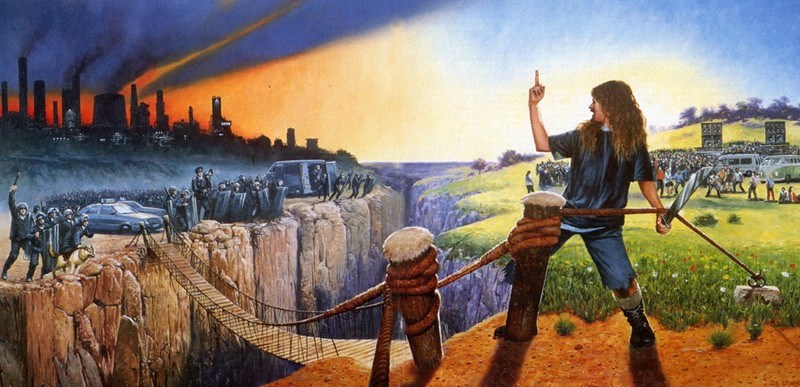 The Prodigy – Music for the Jilted Generation [ inside cover ].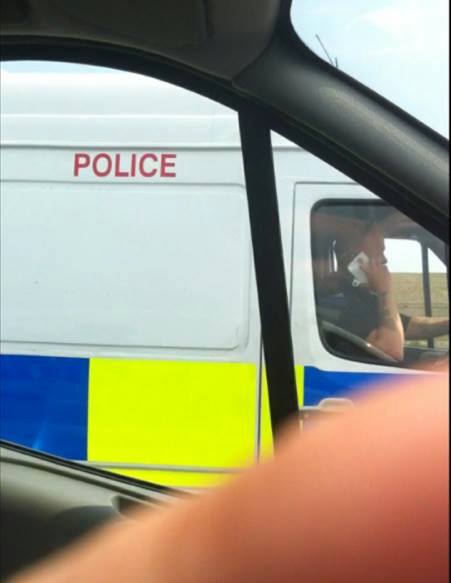 'Norti, norti, norti. Caught red-handed.'CHAPTER FIVE'Now hear this mixturewhere hip hop meets Scripture.Develop a negativeinto a positivepicture.'Everything Is Everything - Lauryn Hill'My daddy was a bankrobberhe never hurt nobody.He just loved to live that wayhe loved to steal your money.'Bankrobber – The Clash'I'm knockin niggaz out the box, dailyyo weekly, monthly and yearlyuntil them dumb motherf*****s see clearlythat I'm down with a capital C-P-T.Boy you can't f*** with me.'Straight Outta Compton – Niggaz With Attitude'Three. That's the Magic Number. Yes it is. It's the magic number. Somewhere in this hip-hop soul community.Was born three Mase, Dove and me.
And that's the magic number.'Magic Number – De La Soul'OLD SKOOL RULES'I was locked up with a lad in Preston prison who was in for an armed robbery on a bank. Doing jail with him was fun. He taught me how to make a candle out of a toilet-roll tube, butter portions [instead of wax] and thread from my blanket to twist into a wick. He wired my ghetto-blaster up to the electric mains so that we didn't need to buy batteries. To make a brew in our cell he boiled water using a Marvel tin which had a metal base, then, we applied a flame to it after ripping our bed sheets up; twisting the rags into a torch. After a while, I moved my mattress from the top-bunk onto the floor as he bartered so well for weed that we were permanently stoned. One day, he blew the ink out off a biro pen onto a sponge, then, using a razor-blade he cut-out a cannabis leaf stencil out of a cereal box. Using the stencil and sponge we graffitied our cell, the wing and the screw's office door with Legalise Cannabis Campaign (L.C.C) logos [free the weed]. He even told me that he made a replica shotgun out of copper piping which he used to do the armed robbery with. He was ingenius and resourceful, a true survivor - a wasted talent. He would have excelled at any Bear Gryll’s survival challenge. However, one day unfortunately things took a turn for the worse as I made a vow to him that I would later regret.He reluctantly showed me the statements made against him by two witnesses who I knew from my home town, St Annes On Sea, Lancashire. Although he didn't want me to intervene I promised that I would 'deal with them' when I got out as they had incriminated him for the crime. They planned the robbery with him but bottled-out of doing it at the last minute. I thought that they were 'out of order' for telling the C.I.D. where the hand-drawn map of his escape-plan was because they were criminals also. They did a deal with the C.I.D. to exchange this information for 'no charges' being made against them for poxy car-stereo thefts.When I got out of jail I paid one of the grasses a visit. I decided that I was going to teach the fool a lesson: tie him up and take him in the boot of a car to some waste land and dump him there. This was to put the 'fear of God' into him. My plan went wrong as I was about to put him in a sleeper-hold to knock him unconscious when the ground-rule 'Never take it to someone's house', got the better of me. So, I let him go. My conscience won out. I relented from hurting him. I felt sorry for him. He was sat on the couch having a fag when the police arrived. I was arrested and charged with robbery. I simply pleaded guilty to this offence after saying 'No comment' to all questions asked of me. The system never found out that I had mercy on their witness. I was sentenced to three and a half years inside.Please Note # I got the idea to use a sleeper-hold during a tie-up [as the victim cannot cry out] from watching Steven Seagal execute it in the film, Under Siege. This shows that screen violence can inspire wrongdoing and be a contributing factor leading towards copycat crime. This is just one of a number of examples I can make to argue and illustrate this point [read the 'Copycat' chapter].The above text demonstrates that ground-rules can work but if you abide by them you must tell the police in interview and tell your solicitor to tell the court. Do not do what I did and remain tight-lipped; speak out and be acknowledged.You may say: 'Boys will be boys they will always fight.' However, they need ground-rules governing them to keep them safe. The youth of today are carrying knives because they think '. . . others are carrying them.' To end this, we need to lay the boundaries down that my school - Ansdell High - had when I was a teenager. This used to be an 'unwritten code of conduct' supported by everybody on the street. It was known as 'having a fair fight'. Why these standards need to be written down now I do not know but their implementation is well overdue as they seem to be lost on this generation.If all efforts have been exhausted to prevent a conflict then these rules should be applied. These guidelines should be taught in the college induction process in order to prepare youngsters for the night-life scene: pubs, clubs and the street - late at night. These ground-rules are a 'code of conduct' that gangs can adhere to.'Nu Skool Creed'1) NO TOOLS, NO TEAMING-UP, NO BITING - if you are not man enough to fight like that you should not be fighting.2) You should run-away from a knife-merchant or tell him to put the knife down and fight with his fists. If he refuses to do so 'one bomb him', in other words 'knock him out with one punch' if you are able [I never have been]. Failing that 'high-kick the knife out of his hand'. By doing this 'you will be using less force than is being measured against you'. Also, grab whatever is close to hand to shield yourself with. Be wary of 'lashing out' with a weapon though as it is said:'With a little ingenuity and imagination, you'll find that there are numerous everyday objects all around that can be turned into handy improvised weapons. Remember, though, if you're going to pick up any kind of weapon, you have to be prepared to use it or the chances are that it will be used against you instead.' (Phil Campion. Real World S.A.S. Survival Guide.)I was cornered by someone [known as the 'Son of Satan Killer', in the media] with a 12 inch kitchen knife down a back alley so I picked up a 4 foot garden fork and brandished it causing him to back down [his face was a picture when he realised that he had been outmanoeuvred by someone with a bigger weapon. I thank God for providing it]. The threat of harm was more than enough to overcome him. You do not need to 'fight fire with fire' [weapon against weapon]. Don’t attack someone with a tool simply 'call their bluff', 'psych them out', just 'threaten to wield and they should yield'. If they don't, then, run.Please Note # The aforementioned knife-merchant received life imprisonment for murder after stabbing a man 30 times at the time of writing this: 18/7/16. I had a close encounter. Why God protected me and not him I don’t know. But, I take it as a ‘test of faith’. Incidentally, the guy who placed the garden fork in his back garden had a girlfriend who made an advance towards me the night previously even though she was spoken for. I didn’t reciprocate as I respected their relationship even though she didn't. From this I conclude that 'One good turn deserves another'. 'What goes around comes around'. In other words, I believe that I benefited from an act of 'good karma'.Even Jesus encouraged His disciples to 'go equipped' just before He was arrested by Roman soldiers with swords:'He said to them, 'But now if you have a purse, take it, and also a bag; and if you don’t have a sword, sell your cloak and buy one.' (Luke 22:36)In another account about the same incident it goes on to state:'Jesus replied, 'Do what you came for, friend.' Then the men stepped forward, seized Jesus and arrested him. With that, one of Jesus' companions reached for his sword, drew it out and struck the servant of the high priest, cutting off his ear. 'Put your sword back in its place,'   Jesus said to him, 'for all who draw the sword will die by the sword. Do you think I cannot call on my Father, and he will at once put at my disposal more than twelve legions of angels?' (Matthew 26:50-53)The Lord practised faith in the face of violence even unto death. We should follow His example and not be hasty like the disciple. You should only use a tool if one is used against you or yours.I believe that angels can protect me, however, I would carry out a 'measured response' and expect a miracle to happen. It is said: 'God helps those that help themselves.' (Algernon Sidney). I place my faith in that. It is written:'If you say, 'The Lord is my refuge,' and you make the Most High your dwelling, no harm will overtake you, no disaster will come near your tent. For he will command his angels concerning you to guard you in all your ways.' (Psalm 91:9-11)It’s all well and good believing in divine intervention but don’t be 'too heavenly minded to be any earthly good.' (Anon). There is no harm or lack of faith in learning self-defence. You might need to use it to keep others from harm. I don’t believe Christianity is strictly pacifist and Muslims also believe in defending themselves (Quran 2:191).The Lord's protection can manifest in many ways e.g. when I admitted I was a Christian for the first time I was in a prison education block surrounded by potentially violent inmates. A week prior to this they were told a story about a butterfly landing on a preacher as he spread the Word. This was taken as a 'sign' that he was telling the truth. When I admitted that I was 'saved' the prisoners became very aggressive. Then, on cue a Red Admiral butterfly flew through the barred classroom window circled over the lad’s heads and landed right between my eyes. 'IT'S A SIGN.' One of the lags bellowed as he stood upright from his chair causing the butterfly to fly away. I was blown away by this encounter. I was amazed at how the Lord could use such a delicate creature to prevent a violent attack. He could do the same for you.'My God is my rock, in whom I take refuge, my shield and the horn of my salvation. He is my stronghold, my refuge and my saviour - from violent people you save me.' (2 Samuel 22:3)'Further Street Fighting Guides'3) No kicking someone if they are down, or stomping on someone’s head.4) Only fight 'one-on-one' [if one of your gang starts a fight you should shout 'ONE-ON-ONE', to everyone within earshot so that no-one else joins in. Then, the group should circle 'the straightener' and not intervene unless the rules are being broken. Then, they should only restrain the offender until he agrees to abide by the rules].5) Never throw the first punch.6) Don’t take it to someone’s house [the elderly or children could be there].7) Don’t fight inside a building; take it outside and fight on grass [if there is some].I was arrested for G.B.H. when I broke up a fight in a takeaway in St Annes On Sea. After interviewing all the witnesses the policewoman told me that she thought that my behaviour was 'exemplary' as I dragged the battle outside onto the street away from the crowd. I appreciate her endorsement.8) Never hurt a woman [if she exploits the fact that you won’t get physical with her - walk away].9) Don't call a female '. . . a bitch'. Nowadays, only plastic gangsters use that term.10) Never fight in front of children.11) An adult should never fight a minor.12) If someone concedes let them go [you have won the battle].13) Whenever possible be accompanied when you go out. There is safety in numbers              [maybe, this is the reason why Jesus sent His disciples out in pairs as one would protect the other from violence. It is written: 'Love always protects.' (1 Corinthians 13:7). Also, in the Bible it states: 'Though one may be overpowered, two can defend themselves. A cord of three strands is not quickly broken.' (Ecclesiastes 4:12)].14) If you are a Christian and you are on your own whilst being attacked you should still 'turn the other cheek.' Let them have the first punch 'for the Lord'. Then, you should block or soak-up as many blows as you can tolerate before warning the attacker that you will respond in self-defence before retaliating. Remember, who is going to provide for your kids if you die? You may need to take up a martial art to learn how to block and 'pushing away' then 'running away' is better than 'punching back'. Jesus said:'When you are persecuted in one place flee to another.' (Matthew 10:23)Further reading confirms that warning an attacker works:'We were encouraged to state our verbal intent during lessons. . . When he roared, 'Stop! Stay back!' as he moved to block my punch and defend himself, I noticed how effective it was. I was completely distracted and unnerved. I found that shouting my intention added clarity to my mind and underlined what I wanted to accomplish. . . I started to realise that verbal expression had a greater significance as well as keeping my mind clear, my shouts would grab the attention of my opponent, preventing him or her from taking control of a situation.' (Martin Faulks. The Path of the Ninja. Pg: 62.)Christian teaching exhorts you to say to an assailant: 'You will burn in hell for behaviour like that. In the name of Jesus Christ I command you to STOP.' You never know the authority of the name of Jesus Christ might come into effect. I was going 'toe to toe' with a man who bullied a young friend of mine [over a drug debt] and showed a topless photograph of my girlfriend to 'all and sundry'. I simply called him '. . . a bully', which caused him to attack me. He clenched his fists as my girlfriend stood between us as she tried to split us up. I knew that he was going to punch her so I launched him with a right hook; knocking him to the floor. The punch connected so sweetly with his jaw that it knocked his molar out. He also needed seven trips to the dentist after that. I learned from this and through other violent confrontations that I was 'blessed to fight when I was in the right'. I learned through 'trial and error' that there was an inner strength within me if I had a 'just cause' as my punches were weak and ineffective when I was 'in the wrong'. There is a place where it is right to fight; save it for the bully then go off.'Committing Crime Ground-Rules'15) Thieves, burglars and robbers should not hurt anyone whilst executing their crimes. They should aspire to be professional burglars who are cat-like and stealthy being 'in and out' of the premises without being detected [like a non-violent ninja]. Not only will avoiding an altercation reduce the risk of you leaving any D.N.A. but it will bear well for you at court if caught. You can expect a lighter sentence if no-one was hurt when you committed the offence. Don’t be too heavy-handed like the Great Train Robbers [8/8/1963] who were slated after the death of a guard and driver who were attacked and traumatised during the blag.16) The home-owner should not keep a weapon in their house to defend themselves with. The tool could be taken off the householder by the robber and used against them. Also, it could be found by the tea-leaf whilst he is rooting about then utilised. It is written:'If a thief is caught breaking in and is struck so that he dies, the defender is not guilty of bloodshed; if it happens after sunrise, he is guilty of bloodshed.' (Exodus 22:2-3)The above quote infers that the burglar is skulking behind the 'cloak of darkness' so has only himself to blame if he is fatally wounded as it is hard for the occupant to execute a 'measured response' in the dark. Likewise, they can't see whether the perp is tooled up or not. 'Being struck' means cracking him once; don’t go ballistic on a thief unless he fights back. Do not stoop to his level. There is a place where it is right to STOP.17) If you are attacked with a knife in your own home ad lib perhaps pick up a chair to defend yourself with [in prison, another inmate attacked me with a razor-blade; I jabbed him in the jaw with a chair and 'knocked him out' but at home I was badly assaulted by a robber after being held at knifepoint with my own ornamental blade. This is how I learned never to keep a weapon in my flat].'Court Backs Intruder Laws' - 'Laws that give householders the right to use 'disproportionate force' against intruders will remain after a major High Court ruling. . . The laws were introduced in 2013 to protect 'those who defend themselves.' (The Daily Mirror. 2016.)The law supports you to use 'disproportionate force' against a housebreaker but you cannot trust the law. Use less or equal force in self-defence and 'veer on the side of caution'. Most grafters carry a screwdriver with them which they use to break into properties with. These screwdrivers have also been used to stab people to death. Before 'getting physical' with a skank shout at him to leave the property and he should flee once you have raised the alarm. Only use force as a last resort. However, it might pay to take heed of one wise owl who said:'Better to be judged by twelve than carried by six.' (Anon.)I have been wrongfully convicted for violent crimes on a number of occasions so I don't necessarily agree with the above maxim. I have little faith in the British Judicial System. Due to my violent record I have to be 'beyond reproach' in all of my encounters. That is why I use 'less force than is being measured against me'. I am acutely aware that I could be falsely accused of yet another violent crime and as my criminal convictions are declared at trial I am wide open, vulnerable and susceptible to experiencing a 'miscarriage of justice' again. I believe that there should be a change in the law and previous convictions should not disclosed to the jury at trial if the aggrieved knew about them before pressing charges. It states:'Vindicate me, my God, and plead my cause against an unfaithful nation. Rescue me from those who are deceitful and wicked.' (Psalm 43:1)'Policing Guidelines'18) The police shouldn't respond to verbal abuse with violence. They should exercise more self-control than that. They should arrest and reprove the offender acknowledging that they didn't get physical either. Bizzies should 'lead by example'.19) If a maniac is simply waving a knife about and hasn’t stabbed somebody the Police Armed Response Unit should shoot him in the leg and disable him instead of only 'shooting to kill' which is current policy if tasers aren't deployed.20) 'An Englishman's home is his castle.' Don't counter-charge a resident if he batters you for burgling his house. Don't retaliate either. If you can't escape without hurting someone simply accept your kicking as you have no right to be there and you deserve what you get - suck it up.'The Middle Way'The following texts exemplify two teachings that conflict with this message. The first, a Buddhist teaching, is impractical, it is pacifist and teaches 'absolute non-violence'; the second, by Nelson Mandela is too extreme and involves 'taking up arms':'In marked contrast to the view of Islam about the fate of warriors who die in holy war, the Buddha expresses the view in the Sutta Nipata, that soldiers who die in battle go not to a special paradise but to a special hell, since at the moment of death their minds were bent on killing. Some texts affirm that killing in self-defence, or in defence of family or friends, is wrongful, and in general an attitude of non-violence in the face of violence is commended. The commentary to the Dharmapada relates how on one occasion when the Buddha's kinsmen, the Sakyas, were under attack, they allowed themselves to be slaughtered rather than break the First Precept. Other examples in the Tatakas and elsewhere speak of princes and kings who renounced their thrones rather than resorting to violence to defend their kingdoms.' (Damien Keown. Buddhism – A Very Short Introduction. Pg: 122.)Nelson Mandela states: 'I had one not-so-pleasant visit from two Americans, editors of the conservative newspaper the Washington Times. They seemed less intent on finding out my views than on proving I was a communist and a terrorist. All their questions were slanted in that direction, and when I reiterated that I was neither a communist or a terrorist, they attempted to show that I was not a Christian either by asserting that the Reverend Martin Luther King never resorted to violence. I told them that the conditions in which Martin Luther King struggled were totally different from my own: the United States was a democracy with constitutional guarantees of equal rights that protected non-violent protest (though there was still prejudice against blacks); South Africa was a police state with a constitution that enshrined inequality and an army that responded to non-violence with force. I told them that I was a Christian and had always been a Christian. Even Christ, I said, when He was left with no alternative, used force to expel the moneylenders from the temple. He was not a man of violence. But he had no choice but to use force against evil. I do not think I persuaded them.' (Nelson Mandela. Long Walk To Freedom: Volume Two. Pg: 278.)I disagree with the above statement. Martin Luther King, Jr. refused to take up arms even though four black children were killed when a church was fire-bombed because they supported him. I am sure that he would have 'burned with anger' and had to fight not to take vengeance but although he was a Christian King was inspired by Gandhi's Hindu teaching on using 'soul force' [peaceful protest] against an oppressive regime.Also, it must be noted that although Jesus 'turned-the-tables on the moneylenders' as Nelson Mandela describes above He never actually laid a hand on anyone. However, Mandela's plans to use bombs on apartheid's symbolic buildings could have easily killed many innocent bystanders. I have the insight through experience to react to this as I recklessly put firefighter’s lives at risk when I set fire to an empty flat before trusting the Lord to take up my cause against the police [see 'The Judas Army' chapter].'Bustin’ Justice'The following prose describes an incident where ground-rules were not applied and this resulted in the murder of a friend of mine, namely, Ricky Thornton. In St Annes On Sea in the early hours of the 30/9/05 two men entered a friend’s house and picked up 2 X 4 beams of wood to bludgeon him to death with. He was in bed with his girlfriend and two sons when they stoved his head in. (i) They shouldn’t have used tools. (ii) They shouldn’t have took it to someone’s house. (iii) They shouldn’t have done it in front of the children. (iv) What they should have done once all efforts to prevent a scrap had been exhausted (v) was shout for him to come out of the house for a 'one-on-one' fight down the alley or on grass. (vi) The other lad should have refereed the off to make sure there was 'no biting' or 'stamping on the head'. (vii)Also, I was locked up in Blackpool cells with a lad from Fleetwood who had his ear-lobe freshly bitten off. He said that he was attacked by a man with a knife so he convinced him to put the weapon down and fight with his fists. Then, the blade-merchant proceeded to bite a chunk out of him. This shows that challenging someone to respect the rules can be effective but you need to be clear about all of the boundaries [outlined in this text] before battling.'Paul Massey. . . commands the respect of local youths with his own version of morality, which forbids hard drugs and petty crime against his own community.' (B. O’Mahoney. Faces - A Photographic Journey Through The Underworld.)Now deceased, Paul Massey, a notorious gangster from Salford is not the only head to make rules that governed the community he was living in. I was in a young offenders institute( Y.O.I. ) in 1989 which had the highest suicide rate in the country: Hindley in Wigan was a hellhole. However, on A wing a born again Christian called Macca from Wigan 'ran things proper'. He was in prison for killing a man with one punch. Nobody crossed him. He laid down the law: 'there would be no taxing on his wing'. This meant, no-one would have their trainers robbed and goods like tobacco could not be snatched off the vulnerable either. There was no such thing as bullying or pad-thieves [a pad is a cell; there was no stealing from one another’s cells]. He was a real inspiration to me and many others.On the 18/9/12 Dale Cregan shot and killed two female police officers in Manchester. What he should have done was wait until male officers arrived before shooting them. Obviously, he shouldn't have attempted to kill anybody but if he was hell-bent on murder he still shouldn't have taken it out on women. In adult prison female screws have a pacifying effect upon the men. Many of the inmates have children so they are more protective over female officers than most young offenders are [there is more violence in Y.O.I.s than there is in adult prisons]. I don't think Dale Cregan will get an easy ride inside due to his attitude towards women. Both the prisoners and the turn-keys will judge and condemn him.Hollywood films and music videos make 'gangsterism' very appealing to the young but it says:'Do not envy a violent man or choose any of their ways. For the Lord detests a perverse man but takes the upright into his confidence.' (Proverbs 3:31-32)Don't be a fool and chase a bad reputation; violent men end up lonely as they can't be trusted.'A Vision of Hope'We are blessed in the U.K. that we do not have as many guns on the street as America has. We need to capitalise upon this and have faith in our youngsters that they will abide by these rules once they are shown the way. The churches combined need to impart their self-discipline to the youth through school assemblies or, by influencing the School's National Curriculum. If there is a cultural shift within the youth of our nation then maybe the following promise made by the Almighty in the Scriptures could relate to this day and age:'My people will live in peaceful dwelling places, in secure homes, in undisturbed places of rest.' (Isaiah 32:18)Also, we should pay attention to one great man who said:'We cannot always build the future for our youth, but we can build our youth for the future.'(Franklin D. Roosevelt. 20/9/1940.)I like to think that some good will come out of the murder of my friend, Ricky Thornton. His two sons now have to grow up without the protection of a father. For the sake of his boys it would be great if the ground-rules detailed in this script were adopted by our youth in the U.K. If the streets were made safer for them then their father’s death would count for something. Let's make it happen.Just shout: 'ONE-ON-ONE – NU SKOOL CREED', when it kicks off and remember 'NO TOOLS, NO TEAMING UP, NO BITING - if you are not man enough to fight like that you should not be fighting.' Good luck and keep kicking.Please Note # A policewoman from St Annes On Sea asked me if I knew anything about the date: 30th September [30/9th] as it was her birthday. I told her that it could prove to be ominous. Some ripperologists believe that Martha Tabram was Jack The Ripper's first victim and she was aged 39 when she was stabbed 39 times on the 7/8/1888 [8/8/1888 cusp]. Also, the notorious 'double-event' where Jack The Ripper killed two women on the same night occurred on the 30/9/1888. Likewise, Martin Luther King, Jr. was 39 years old when he was assassinated. After this conversation on the 30/9/05 my new-found friend, Ricky Thornton, was murdered in St Annes. Also, the song 'Wake Me Up When September Ends', by Green Day was popular at the time [released: 30/6/05].In the Alien Vs Predator film the Predator slaughters many men but on one occasion he scans a man and ascertains that he is dying of cancer so he doesn’t destroy him until he is provoked into doing so by a flamethrower. Even the Predator has a warrior code that we would all do well to imitate.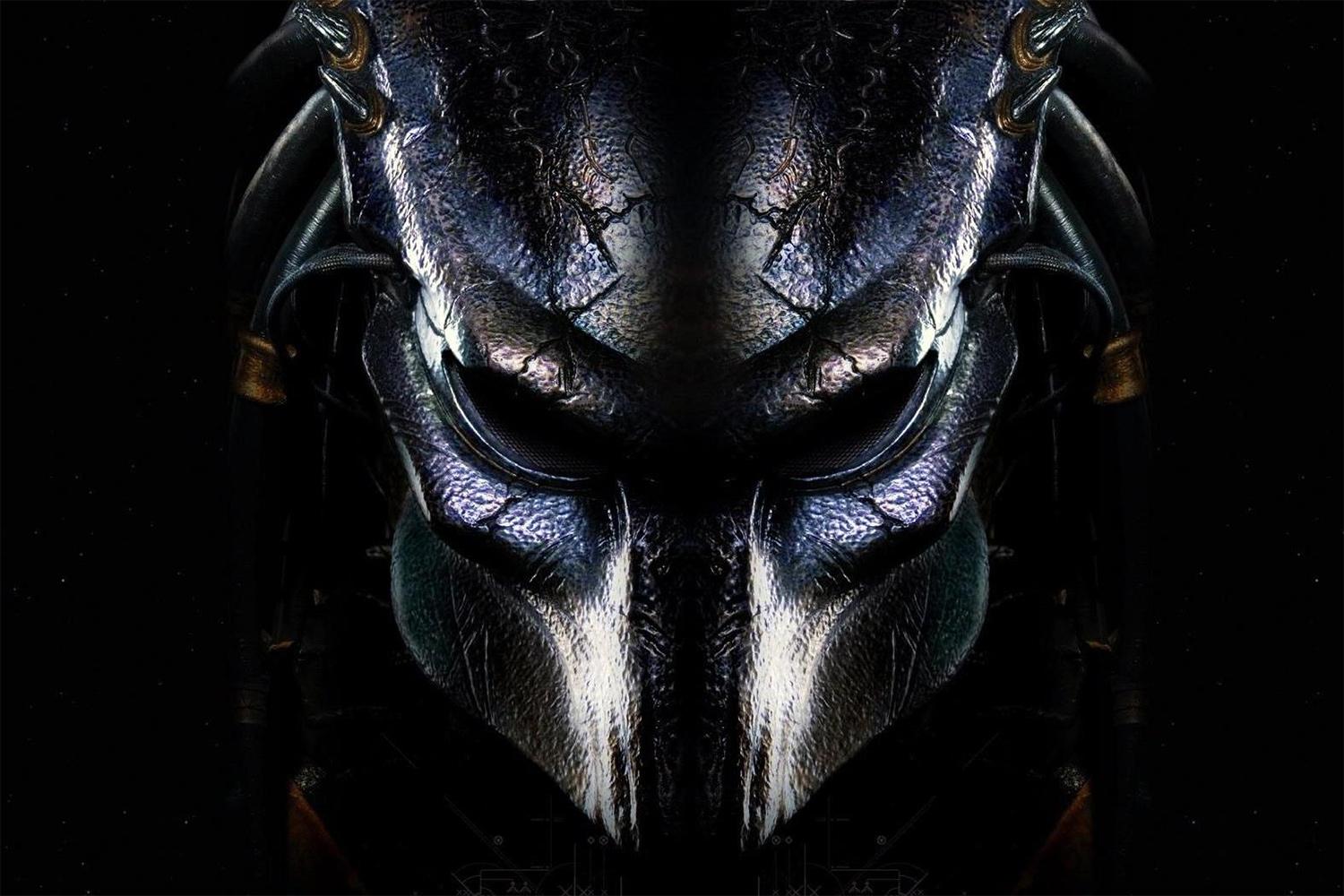 'The Predator'P.C. 933 Keith Palmer was murdered in the Houses of Parliament terrorist attack on the 22/3/2017. In respect to his collar number at 9:33am the next day a minute’s silence was held in memory of him. This occurred after this chapter was wrote. He was later recommended for official recognition in parliament but not a posthumous knighthood. Unfortunately, like P.C. Stephen Oake he wasn’t wearing a stab-proof vest. Why? CHAPTER SIX'Woop-woop!
That's the sound of da police!
Woop-woop!
That's the sound of the beast.'Sound of da Police – KRS-One'We used to be number tenbut now we're permanent one
Wyclef, Preacher's Son, Ichiban.'Fu-Gee-la – The Fugees
'Goodbye England's rose
May you ever grow in our hearts
You were the grace that placed itself
Where lives were torn apart
You called out to our country
And you whispered to those in pain
Now you belong to heaven
And the stars spell out your name.'
Candle In The Wind – Elton John'LADY DIANA – THE GODDESS OF THE HUNT'A friend of mine committed a burglary and stole £1111 cash. This was like being dealt 4 aces in a game of poker – 4 of a kind. Then, I realised that I had £111 in my wallet which was also stolen and I found 11 pence in my back pocket. This alerted me to the now in vogue text which said the Lord 'will come like a thief', in the End of Days as described in Revelation 3:3. Later, I became puzzled by yet another equation. I deduced that Lady Diana, the Princess of Wales, was born exactly 'halfway' through the year and died 'two-thirds' [66.66%] of the way through the year to the day. I believe that this is more than a mere coincidence. It is written:'I will rouse your sons, Zion, against your sons, Greece, and make you like a warrior's sword.'                       (Zechariah 9:13)'I said, 'You are 'gods'; you are all sons of the Most High.' (Psalms 82:6)'Jesus answered them, 'Is it not written in your Law, 'I have said you are gods?' (John 10:34)'They decided that Barnabas was the Greek god Zeus and that Paul was Hermes.' (Acts 14:12)Barnabas and Paul were opposed to being called Greek gods but we could take heed of the Lord's directive and liken Lady Diana to the Greek goddess 'Diana - The Goddess of the Hunt', as through aligning her birth and death with Adolf Hitler's birth and death I believe that I may have cracked 'the number of the beast: 666'.'All the world's a stage, and all the men and women merely players; they have their exits and their entrances.' (William Shakespeare. As You Like It)'The Mark, Number and Name of the Beast'As Hitler was anti-Semitic I thought that he might be the anti-Christ as Jesus was raised as a Jew. Also, J.C. fulfilled the meaning of the Jewish Passover by becoming mankind’s sacrificial lamb. Likewise, He was called the 'King of the Jews' at His crucifixion. As the predicted 'End of the Age' was so close [2060-61 A.D.] I reasoned that 'maybe' the anti-Christ had 'been and gone'. Then, I worked out that like a dark omen Jack the Ripper struck the year Hitler was conceived. On the 30/9/1888 - the night Jack the Ripper killed two women - graffiti was found on a wall which was allegedly wrote by him. It said: 'The Juwes are not the men that will be blamed for nothing.' [please note # this is an intentional old spelling of the word 'Jews'].Jews practice the art of 'gematria': 'A Kabbalistic method of interpreting the Hebrew scriptures by computing the numerical value of words, based on the values of their constituent letters.'All the first letters of the first five books of the Bible, the Pentatuach, could almost be an anagram of ENGLAND (Genesis, Exodus, Leviticus, Numbers, Duetoronomy). After the Battle of Hastings William the Conqueror was crowned on Christmas Day 1066. Likewise, regarding the naming of the months all the initials of July, August, September, October, November spell: JASON [like the Greek myth of 'Jason and the Argonauts']. Whereas, the compass points: North, East, South, West encrypts NEWS. Christianity is called 'the Good News'.'So that they could not buy or sell unless they had the mark, which is the name of the beast or the number of its name.' (Revelation 13:17) If A is the 1st and B the 2nd letters of the alphabet then all the letters in Adolf Hitler equal: 110 [on the cusp of the 111th number of his name as he is a 'son of the evil one', namely, Satan, as described next]:'The field is the world, and the good seed stands for the sons of the kingdom. The weeds are the sons of the evil one.' (Matthew 13:38)'For while you are going with your opponent to appear before the magistrate, on your way there make an effort to settle with him, so that he may not drag you before the judge, and the judge turn you over to the officer, and the officer throw you into prison. 'I say to you, you will not get out of there until you have paid the very last penny.' (Luke 12:58-59)This quote ends on verse 59. There are 60 minutes in an hour. It is on the tip of ['the very last penny'] a full hour and concerns 'serving time'. We derive the significance of 'the cusp' teaching through this text and by the leap year described in Luke 13:6-9 [see page 12].'This calls for wisdom. Let the person who has insight calculate the number of the beast, for it is the number of a man. That number is 666.' (Revelation 13:18)Nelson Mandela had prison no: 46664. Was this an attempt by the authorities to demonise him? However, Jesus taught us to 'judge a tree by its fruit' (Matthew 7) and Mandela was arrested before he used force, then, he diplomatically fought for nothing other than freedom. Hitler on the other hand was a mass-murderer.Adolf Hitler was born on the 20/4/1889 which is on the eve of the 111th day of the year and he died on the 30/4/1945 aged 56 which makes him 666+6 months old when he passed away [after subtracting 10 days from his life-span after following the steps detailed in the 'Darkening of the Sun' section, see below].'The Lord said to me, 'Within a year, counting each day, all the glory of Kedar will come to an end.' (Isaiah 21:16 - N. L. Translation) 'Counting each day' is a Scriptural practice as this verse demonstrates.Applying the principle of converting years into months within the following quote the 'measuring rod' divides 42 months into 1,260 days. This averages at 30 days per month:'I was given a reed like a measuring rod and was told, 'Go and measure the temple of God and the altar, with its worshippers. But exclude the outer court; do not measure it, because it has been given to the Gentiles. They will trample on the holy city for 42 months. And I will appoint my two witnesses, and they will prophesy for 1,260 days, clothed in sackcloth.' (Revelation 11:1-3)'Odysseus & Polyphemus: 'Giants are found throughout mythology. Their size makes them terrifying, but often they are portrayed as slow, stupid, and  easily outwitted, like the one-eyed Cyclops Polyphemus, who believes that the hero Odysseus's name is No-one, and yells out, 'No-one is hurting me', when Odysseus blinds him. Polyphemus's father, Poseidon, was so enraged that he persecuted Odysseus - wrecking his ships, drowning his crews, and keeping him from returning home for 10 long years.' (Unknown source). 'No-one' could be abbreviated as 'No: 1'. 'The One' being the Lord Jesus. A one-eyed monster could be likened to Hitler because of 'the number of his name': 110 or, the 110th day of the year on which he was born. The – so called - Fuhrer is Jesus’ nemesis.The Swatstika is the emblem for the Nazi Party. It consists of 2 X 4 X 90° angles [mirrored, this equals: 4 X 60, or as '10 counts for nothing': 6666 - like Hitler's age at his death].'You came out to deliver your people, to save your anointed one. You crushed the leader of the land of wickedness, you stripped him from head to foot. With his own spear you pierced his head when his warriors stormed out to scatter us, (Habbakkuk 3:12-14)The above verse shows that the Lord has a history of using an enemy's own sword against him. In this case the fear generated by the number: 666 or the Swatstika's dimensions which align with it.Hitler's niece, Angela 'Geli' Raubal, used his gun to commit suicide in his Munich apartment on the 19/9/1931.Hitler made the Jews wear the Star of David which consists of two triangles with 6 X 60° angles. Compare this to the 6 number 6's in the calculation that Hitler lived for: 600 and 66 months and half a leap year [366 days] which is 6 months to the day. This aligns with the 'time' pattern repeated in the prophecy:'The holy people will be delivered into his hands for a time, two times and half a time.' (Daniel 7:25. MSG)This 'branding' is like that described in the following text: 'It also forced all people, great and small, rich and poor, free and slave, to receive a mark on their right hands or on their foreheads.' (Revelation 13:16)I prayed for confirmation about this theory, then, on Remembrance Day [11th month; 11th day, 11th hour] 2004 the issue number of the Blackpool Evening Gazette was: 24,666.In British prisons 'the beasts' [the sex offenders] are forced onto the numbers [Rule: 43] with the jail debt heads and grasses. They are separated from the general population. Jesus does likewise by putting Hitler 'on the numbers' forever in hell.In the following text the disciples 'turn back' on Christ [becoming anti-Christ]. This occurs in reference number: 6:66:'From this time many of his disciples turned back and no longer followed him.' (John 6:66)'The Festival of Purim' - '. . . On this day the enemies of the Jews had hoped to overpower them, but now the tables were turned and the Jews got the upper hand over those who hated them.' (Esther 9:1) 'Jesus answered, 'Are there not twelve hours of daylight? Anyone who walks in the daytime will not stumble, for they see by this world’s light.' (John 11:9)'Jesus entered the temple courts and drove out all who were buying and selling there. He overturned the tables of the money changers and the benches of those selling doves.' (Matthew 21:12)If we flip reverse, 'turn the tables', of the day and night hours it can land on number: 21:12 like in the above quote. We can derive from these three verses that the Lord will, yet again, 'turn the tables on the enemies of the Jews' in the course of time. Starting at D.Day.D.Day occurred on the 6/6/1944. 666 becomes 669 as it was the beginning of the otherthrow of Hitler's regime [6 turns 180º into a 9].'The British 6th Airbourne Division were guided by a first drop of 60 'Pathfinder' paratroops carrying radio beacons to guide the following waves. A flight of 6 gliders crash landed yards from their objective, overwhelmed enemy sentries and secured the vital river and canal crossings. By dawn the strength of the 101st Airbourne Division was some 1100 men instead of the 6600 who had dropped. 6 hours after the 6th Airbourne had landed the assault on 'Sword' Beach began. This resulted in the loss of 630 men. Most of the planned exits were opened by 9:30am.' (Ian Hogg. Great Battles of World War II.)'Prime, Terce, Sext, None – the little hours of the divine office of the western church, appointed to be read at the first, third, sixth and ninth hours respectively.' (The Oxford Dictionary of World Religion. Edited by John Bowker. Pg: 768.)Hitler released his book, Mein Kampf, on 18/7/1925 which is on the cusp of the 199th day of the year; on the dawn of 166 days before the end of 1925. The Nazi teaching led to the death of 6 out of the 9 million European Jews. In 1919 after the First World War many Prime Ministers signed the Treaty of Versailles in the Hall of Mirrors. This was later broken by the Third Reich when they invaded Poland leading to the start of the Second World War. Coincidentally, like 1919 mirrored in Revelation 16:16 it states:'Then they gathered the kings together to the place that in Hebrew is called Armageddon.'  The exposing of 'the beast' was prophesied: 'Don’t let anyone deceive you in any way, for that day will not come until the rebellion occurs and the man of lawlessness is revealed, the man doomed to destruction.' (2 Thessalonians 2:3)The Jews said about Jesus' crucifixion: 'May His blood is on us and on our children!' (Matthew 27:25). Some sources say that through this declaration the Jews rained down a curse upon themselves and their offspring. Does this explain the atrocities like the holocaust during the Second World War? The following quote could describe God's chosen people in the concentration camps:'I will pursue them with the sword, famine and plague and will make them abhorrent to all the kingdoms of the earth, a curse and an object of horror, of scorn and reproach, among all the nations where I drive them.' (Jeremiah 29:18). The initials of 'sword, famine and plague' are the 19th, 6th and 16th letters of the alphabet.However, to contradict the theory of a Jewish curse it is written: 'Parents shall not be put to death for their children, nor children be put to death for their parents; each will die for their own sin.'    (2 Chronicles 25:4)There are 613 laws in the Torah for the Jews to obey.'The Holocaust calls in question the legend that the presence of 36 just men will be sufficient to preserve a generation.' (The Oxford Dictionary of World Religion. Edited by John Bowker. Pg: 437.)'Megillat Ta’anit (Heb. Scroll of Fasting). An Aramaic 1st/2nd century work listing days prohibited for fasting for the Jews. The list contains 36 days in which victories or happy events occurred.'                                                 (The Oxford Dictionary of World Religion. Edited by John Bowker.)'The Restoration of Israel' - 'The days are coming,' declares the Lord, 'when I will bring my people Israel and Judah back from captivity and restore them to the land I gave their ancestors to possess,' says the Lord.' (Jeremiah 30:3). The Jews returned to the land of Israel on the 14/5/1948 as promised in this archaic text.The next quotation could characterize Hitler: 'For I am going to raise up a shepherd over the land who will not care for the lost, or seek the young, or heal the injured, or feed the healthy, but will eat the meat of the choice sheep, tearing off their hooves.' (Zechariah 11:16)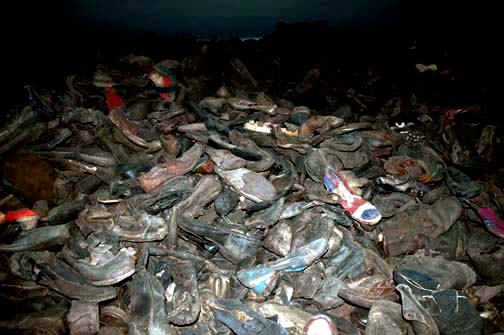 'Photo of confiscated shoes taken in Auchwitz. The '. . .tearing off their hooves' could mean the Jews' shoes'.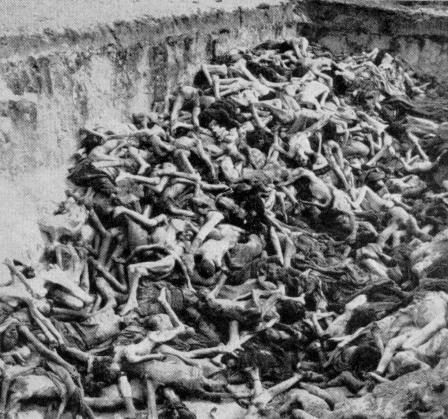 'Mass grave in Bergen-Belsen concentration camp. Like '. . . an object of horror.''The Darkening of the Sun and Moon''It is a simple matter for the shadow to go forward ten steps. . . Rather, have it go back ten steps.' (2 Kings 20:10)'I will make the shadow cast by the sun go back the ten steps.' (Isaiah 38:8)In the following alignment note how many times the numbers: 3,8,1 occur: It was not very widely reported that on the 10/8/03 the U.K. temperature reached a record-breaking 38.1°C in Gravesend. Lady Diana was born on the 183rd day of the year and died on the 31st/8th month. When this type of date, time and temperature eclipse occurs we apply the biblical principle and shave 10 days off the finding that Hitler lived for 666+6 months and 10 days to the day [the number of the beast 666 is found in: Revelation 13:18]. From this we conclude that the sun is cloaked in death.' . . . the sun will set for the prophets, and the day will go dark for them.' (Micah 3:6)'Immediately after the distress of those days 'the sun will be darkened, and the moon will not give its light; the stars will fall from the sky, and the heavenly bodies will be shaken.' (Matthew 24:29). Maybe, the 'moon will not give its light' extract concerns the fact that many people still believe that the moon landing was a hoax.'In the prime of my life must I go through the gates of death?' (Isaiah 38:10). All the letters in the word, DEATH add upto: 38.Half of 366 days [a leap year] is 183. There are 52 weeks in a year. Exactly half a year is 26 weeks. With that in mind take note of the following deadly 'sword' and its location in the Bible:'Put your sword back in its place,' Jesus said to him, 'for all who draw the sword will die by the sword.' (Matthew 26:52)The Battle Of Somme. 1/7/1916 [exactly halfway through a leap year – 183rd out of 366 days].'Even though I walk through the valley of the shadow of death, I will fear no evil, for you are with me; your rod and your staff, they comfort me.' (Psalm 23:4)The Charge of the Light Brigade occurred 206 years before 2060 [The Brave 600].'History [His story] Repeats Itself [Confirmation]'Hitler led Germany. England played Germany in the infamous Christmas Day Truce of 1914 [on the eve of the 360th day of the year].In 1966 England won the World Cup beating West Germany 4-2.In 1999 Manchester United [the Red Devils] won the treble on Sir Matt Busby's 90th birthday. They beat the German team Bayern Munich 2-1. I heard someone say that MUNICH stands for: 'Manchester United Never Intended Coming Home'. This they said in relation to the Munich Air Disaster where 23 people died.'The Many Heads of the Beast''Then I saw a second beast, coming out of the earth. It had two horns like a lamb, but it spoke like a dragon. It exercised all the authority of the first beast on its behalf, and made the earth and its inhabitants worship the first beast, whose fatal wound had been healed.' (Revelation 13:11-12). The two beasts could represent Jack the Ripper and Adolf Hitler as they both scapegoated the Jews and their significant dates align.On the 23/4/05 it was St George's Day [St George slays the dragon]. Not only was the date in concordance [it being a series of numbers] but it was 60 years since the end of World War II and 91 years since World War I began. All the letters in the word HOLY equal: 60; all the letters of SPIRIT equal: 91.Likewise, in the year 2005 not only was 'the number of the beast' revealed but it was on the cusp of 699 years since William Wallace was murdered. 399 years since Guy Fawkes was killed. And, on the edge of 199 years since Nelson passed away. Additionally, 2005 was 501 years after the statue David was sculpted by Michealangelo and 55 years before 2060. If the secret of the Knights of the Round Table concerns the 360 circumference of it, then, we can expect ‘an equal and opposite reaction’ to the 369 martyrs/world leaders [see above and 'The Sign of Jonah' chapter]. E.g. Osama Bin Laden died on the 1-2/5/2001 [on the cusp of a 'third' of the way through the year]. At the age of 69, Saddam Hussein, was hung on the eve of New Year’s Eve 2006 [my 33rd birthday]. The Daily Express pictured him moments before his death in issue number: 33,666. These leaders could be two heads of the seven headed dragon [Revelation 12:3]. This justifies the Iraq invasion.Please note # Murderess ruler, Cleopatra, fell under the Lord's sword as she was born in 69 B.C. and died aged 39 in 30 B.C. Cleopatra's Needle is 69 ft high. Likewise, the Moors Murderers were sentenced on the 6/5/1966.'Signs of the Times'' . . .When he enquired as to the time when his son got better, they said to him, 'The fever left him yesterday at the seventh hour.' Then the father realized that this was the exact time at which Jesus had said to him, 'Your son will live.' So he and all his household believed.'              (John 4:52-53)'Now the third day was Pharaoh’s birthday, and he gave a feast for all his officials. He lifted up the heads of the chief cupbearer and the chief baker in the presence of his officials: He restored the chief cupbearer to his position, so that he once again put the cup into Pharaoh’s hand but he impaled the chief baker, just as Joseph had said to them in his interpretation.' (Genesis 40:20-22). This passage illustrates that on Pharoah's birthday the chief baker dies [where there is death there is life].This revelation is the closest that mankind will ever get to achieving 'time travel'.'For forty years—one year for each of the forty days you explored the land—you will suffer for your sins and know what it is like to have me against you.' (Numbers 14:34)'Oil of Gladness Instead of Mourning'In 2005 a friend of mine phoned me and said 'Daz, you are good with numbers. Will Liverpool win the European Cup next week? If they do it will be the 5th time they’ve won it in 20 years which means they get to keep it.' I did a quick analysis: Lady Diana, exposes 'the beast' and this was confirmed by the 1966 World Cup and 1999 United Treble victory so, consequently, IF someone else dies to crack the Jack the Ripper case that could be qualified by an 5,2,1 alignment of the signs. Then, I discovered the following:'Michel Ostrog, Office No. 22550, whose apprehension is sought for failing to report – age 55, height 5ft 11in, complexion dark, hair dark brown, eyes grey, scars right thumb and right shin, two large moles right shoulder and one back of neck, [Please note # Nostradamus also interpreted the meaning behind people's moles] corporal punishment marks. A Polish Jew. . . Special attention is called to this dangerous man.' (S.P. Evans & K. Skinner. The Ultimate Jack The Ripper Sourcebook. Pg: 590-91.)After reading the above passage about Michel Ostrog I prayed for confirmation about whether he was Jack the Ripper or not then I calculated that all the letters in the name, Satan, equal: 55; all the letters in, Devil, equal: 52. Additional to that, I now figured out why Christopher Reeve died on the 10/10/04 [2 months and 22 days before New Years Day 2005] aged 52 years 15 days [born: 25/9/52]. Like, 'life imitating art' Superman nails the Ripper by validating this calculation. The U.S.A./U.K. special relationship strikes back at evil yet again. Since 1888 there has been an official queen's pardon and financial reward for whoever can solve the murders. Maybe, Christopher Reeve's charities are owed that much. So, I told my friend:'You can guarantee that they will win as the Lord had 5 loaves and 2 fishes with which He fed the 5000. They sat in groups of 50 or 50 groups of 100 people. Also, they had 12 basketfuls of leftover bread which was collected by 12 disciples. It always comes out as 2 or its mirror-image 5. When are they playing?' I enquired. 'On the 25th of the 5th 2005.'  He exclaimed, much to my amazement. Liverpool won as expected and the incredible match was called 'The Miracle of Istanbul', after Liverpool came back from a 3-0 deficit at half-time to win on penalties.'THE SECRET OF THE PYRAMIDS'[in part]'The Missing Capstone'During a burglary I entered an attic space and was overwhelmed by the amount of boxes, trunks and suitcases that I was confronted with. I planned to be quick whilst rifling through them as the owners of the house could return from holiday at any minute. I walked straight to the back of the loft and lifted out my first choice - the bottom case of a stack - and found a jewellery box inside. I had walked straight to £9,500 worth of booty. I thought that I was psychic thanks to that graft [for which I received a 15 month prison term] but they never did find the diamonds and jewels which I had stashed. After finding Jesus I turned my back on crime. Little did I know that the Lord had one last job for me to do. He wanted me to 'steal some thunder'. 'Figuratively speaking', I had a precious gem to acquire and it's worth was priceless. However, my objective is to partially reveal the secret of the pyramids through it, the full revelation will be expounded upon by Zerubbabel when he appears in the End of Days:'Tell Zerubbabel, the governor of Judah, that I am about to shake the heavens and the earth.  I will overthrow royal thrones and destroy the power of foreign kingdoms. I will overturn their chariots and riders. The horses will fall, and their riders will kill each other. 'But when this happens, says the Lord of Heaven’s Armies, I will honour you, Zerubbabel son of Shealtiel, my servant. I will make you like a signet ring on my finger, says the Lord, for I have chosen you. I, the Lord of Heaven’s Armies, have spoken!' (Haggai 2:21-23)'What are you O mighty mountain? Before Zerubbabel you will become level ground. Then he will bring out the capstone to shouts of God bless it! God bless it!' (Zechariah 4:7)I felt led to study Greek mythology, Egyptology and theology. I found parallels between all three which led me to the Missing Capstone in Egypt. I had a dream in which a voice said: 'The sun is the Son, Christianity is the key.' I later read:                  'As a fifth labour Eurystheus ordered Heracles to remove the dung of the cattle of Augeias, without assistance in a single day. Augeias was the king of Elis, and according to some he was a son of the sun.' (Robin Hard. Apollodorus – The Library of Greek Mythology. Pg: 76.)    I also learned that the ancients worshipped the sun-god Ra. Next, I unlocked the following: To create the Missing Capstone of the Great Pyramid at Cheops, Giza, Egypt – take the two equilateral triangles that create the Jewish Star of David flip one 180º or mirror it, then, interlock them to create a four-cornered pyramid. From above the 5 points of the satanic pentacle can be seen within the structure [like the Ripper suspect’s stats] which also has 4 X 90º angles at its base [when mirrored this is like Hitler's approximate age at his death: 666+6 months as zero 'counts for nothing' because of the following quotes]: 'For some say, 'His letters are weighty and forceful, but in person he is unimpressive' and his speaking amounts to nothing.' (2 Corinthians 10:10)  'And do not grumble, as some of them did—and were killed by the destroying angel.' (1 Corinthians 10:10) This text applies as the grumblers end up 'back to nought' from 'dust to dust' they return. We 'cancel down' every 10th step because of these two verses.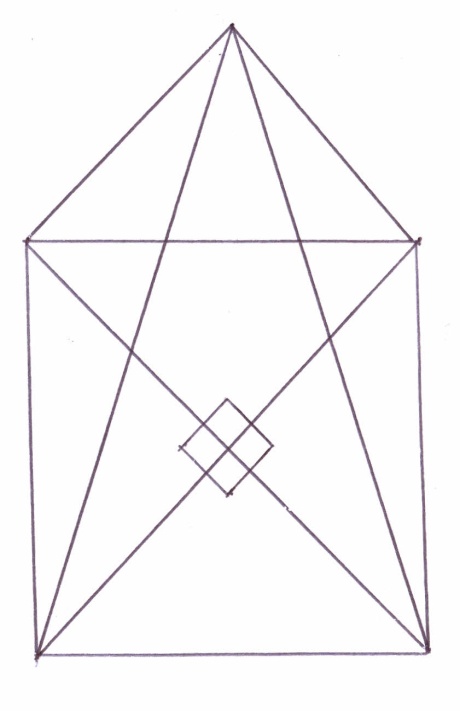 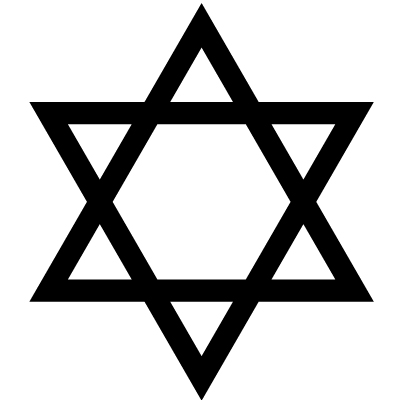                      'The Star of David'                              'The Pentacle within the Capstone'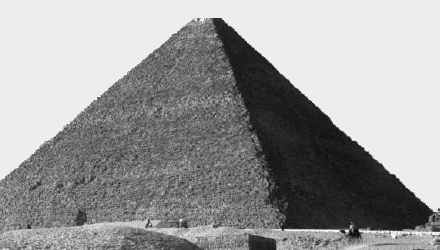 'The Great Pyramid of Giza or Pyramid of Cheops has suffered the loss of the pyramidion capstone.' (David V. Barrett. The Atlas Of Secret Societies. Pg: 128.)'Break down their altars, smash their sacred stones and cut down their Asherah poles.' (Exodus 34:13)                                    Through following Jesus and the teachings in the Scriptures I was able to construct and tear down the sacred Missing Capstone and partially unlock the secret of the pyramids. The 4 X 90º angles and the 5 pointed pentacle within the stone helped decipher 'the number of the beast' and the 'Jack the Ripper' case [we have the Jews to thank for building the pyramids] but Lady Diana's and Christopher Reeve’s births and deaths were mostly responsible for decoding it. Below, is a pyramid design that I created using the 3,6,9 numbers from the Bible. The right angled [90º] structure has 30º and 60º opposing angles. This is like the 'time' of the crucifixion of the Lord and the amounts within the parables He told. As of 2017 a tomb hasn’t been found with these dimensions but my duty is just to pass on the baton to Zerrubbabel for him to explain comprehensively:    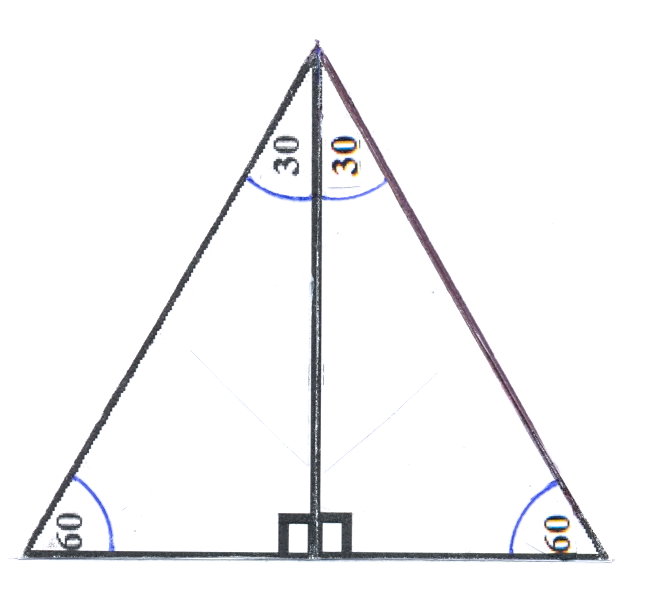 'Moving the Prime Meridian to the Great Pyramid meant having to add 31 degrees – to the west of Greenwich-prime numbers, in terms of longitude – since the GP is 31 degrees east of it.  Examining the revised world map he soon saw that by adding 31 to 89 W., [on the cusp of 30 and 90 degrees](the GPS of the Mississippi River delta), the adjusted map revealed that it was exactly 120-degrees west of the Great Pyramid.' (Blog.World-mysteries.com)'In Giza there are many examples of attention to spatial coordinates. For instance, the Great Pyramid’s faces are aligned with the four cardinal directions almost perfectly. In fact, they are less than 0.2 of a degree off. The pyramid is very precise, with the corners as little as two seconds of a degree (with 60 seconds in a minute of a degree, and 60 minutes in a degree) off of a 90-degree angle. In addition to this (although contested), the pyramids at Giza seem to match the stars of Orion’s belt with a certain precision.' (coolinterestingstuff.com)'Honey was found in Tutankhamun’s tomb! It was still edible after 3500 years. Honey is synonymous with purity of spirit. The hive, consisting of nine levels of comb, is synonymous with the nine levels of the underworld (in the afterlife), the nine levels of internment of Tutankhamun, and the sacred nine worshipped by the Maya. The bee is decorated with horizontal gold bands, like those of the sun’s rays, across its abdomen, and Freemasonry is concerned with the super-science of the sun, sun-worship. The honey-bee is controlled (programmed) by the sun. Hence, the honey-bee follows the sun and builds its honey comb incorporating the hexagon, using the angles of 30, 60 and 90 degrees.' (Maurice Cotterell. The Tutankhamun Prophecies.)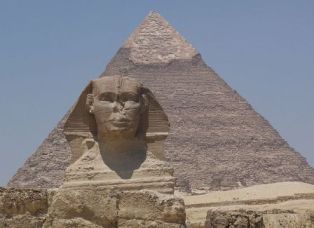 'Egypt and the Bible''But I will punish the nation they serve as slaves, and afterward they will come out with great possessions.' (Genesis 15:14)'The Israelites did as Moses instructed and asked the Egyptians for articles of silver and gold and for clothing. The Lord had made the Egyptians favourably disposed toward the people, and they gave them what they asked for; so they plundered the Egyptians.' (Exodus 12:35-36) 'He will set fire to the temples of the gods of Egypt; he will burn their temples and take their gods captive. As a shepherd wraps his garment round him, so will he wrap Egypt round himself and depart from there unscathed. There in the temple of the sun in Egypt he will demolish the sacred pillars and will burn down the temples of the gods of Egypt.' (Jeremiah 43:12-13)'Therefore this is what the Sovereign Lord says: I am going to give Egypt to Nebuchadnezzar king of Babylon, and he will carry off its wealth. He will loot and plunder the land as pay for his army. I have given him Egypt as a reward for his efforts because he and his army did it for me, declares the Sovereign Lord.' (Ezekiel 29:19-20) 'As in the days when you came out of Egypt, I will show them my wonders.' (Micah 7:15)'Moses was educated in all the wisdom of the Egyptians.' (Acts 7:22)'For the Scripture says to Pharaoh, 'I raised you up for this very purpose, that I might display my power in you and that my name might be proclaimed in all the earth.' (Romans 9:17)'Consequently, you are no longer foreigners and aliens, but fellow citizens with God’s people and members of God’s household, built on the foundation of the apostles and prophets, with Christ Jesus himself as the chief cornerstone. In him the whole building is joined together and rises to become a holy temple in the Lord. And in him you too are being built together to become a dwelling in which God lives by his spirit.' (Ephesians 2:19-22)'Jesus said to them, 'Have you never read in the Scriptures: 'The stone the builders rejected
has become the cornerstone; the Lord has done this, and it is marvellous in our eyes?' (Matthew 21:42). The builders are the Jews who built the pyramids as slaves then rejected Jesus [the chief cornerstone] as the Messiah.The Capstone is known as the 'Eye of God' through which we can see the hand of the Lord at work. The U.S. dollar bill depicts this succinctly: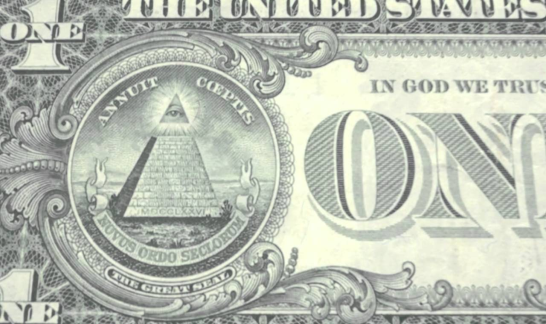 'But the eye of their God was watching over the elders of the Jews, and they were not stopped until a report could go to Darius and his written reply be received.' (Ezra 5:5)The Eye of Sauron, the Evil Eye, on top of the tower is an image from the Lord of the Rings.'The Curse''Tutankhamun’s tomb was opened on the 26/11/22. Some months later Lord Carnarvon was bitten by a mosquito. The bite became infected and he died on the 5/4/23 [on the eve of the 96th day of the year]. Herbert E. Winlock, director of the Metropolitan Museum of Art in New York calculated that of the 22 people present at the tomb opening in 1922, only 6 had died by 1934. Howard Carter  himself always scoffed at the idea of a curse and lived to the age of 66, dying peacefully in 1939. Still, the unremarkable statistics have not prevented the public imagination being captured by the Tutankhamun curse, and the papers regularly report eerie mishaps connected with the treasures. Most famously, in 1966, while the Egyptian authorities were considering sending the treasures to Paris for an exhibition, the director of Antiquities, Mohammed Ibrahim, was run over by a car. Was the accident a common coincidence or an ancient Pharaoh's curse?' (Unknown source.)Jesus Christ was known to curse; in Mark 11 He spits one out:'Seeing in the distance a fig tree in leaf, he went to find out if it had any fruit. When he reached it, he found nothing but leaves, because it was not the season for figs. Then he said to the tree, 'May no one ever eat fruit from you again.' And his disciples heard him say it. . . In the morning, as they went along, they saw the fig tree withered from the roots. Peter remembered and said to Jesus, 'Rabbi, look! The fig tree you cursed has withered!' (Mark 11:13-14, 20-21)In Luke 13:6-9 He mentions the fig tree yet again:'Then he told this parable: 'A man had a fig tree growing in his vineyard, and he went to look for fruit on it but did not find any. So he said to the man who took care of the vineyard, 'For three years now I’ve been coming to look for fruit on this fig tree and haven’t found any. Cut it down! Why should it use up the soil?' 'Sir,' the man replied, 'leave it alone for one more year, and I’ll dig around it and fertilize it. If it bears fruit next year, fine! If not, then cut it down.' 'One more year', is the 4th year, a leap year, of: 366 days.The Freemasons have the right idea by incorporating the set square [set at 90º], the Eye of God, the Capstone and the Star of David into their designs: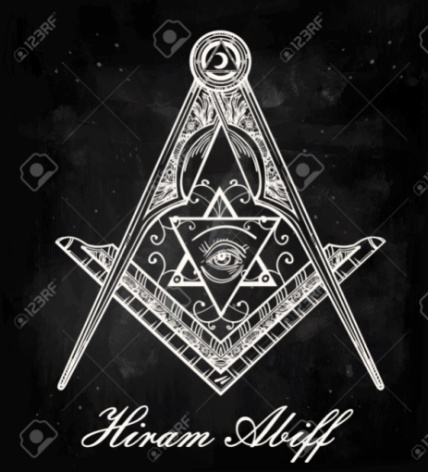 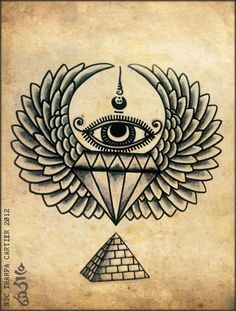 'A Spiritual Battle'In the Lord of the Rings, The Return of the King, the Lord of the Nazgul, the Black Rider is slayed by Eowyn [who is disguised as a man]. The dark lord says 'No man can kill me.' Eowyn reveals her face as she responds by saying 'I am no man.' Like, Lady Diana [the female slayer] nailing the beast through her birth and death Eowyn shoves her sword into the black void where the fiend’s face should be – slaying him in one.Thanks to the ring Bilbo Baggins vanishes from his eleventy-first birthday party.'No one remembers the former generations, and even those yet to come will not be remembered by those who follow them.' (Ecclesiastes 1:11)Unlike those described in the above verse we do well to remember the dead at the 11th month, 11th day and 11th  hour. It pleases the Lord. I believe that it is the single most important spiritual act that we as a nation do.The good news is that 'the beast' has been and gone; our elders generation overthrew him. My grandad used to say: 'It was bloody awful what they did to those Jews'. In Britain's darkest hour those old troopers stepped to the plate. We will never see a manifestation of evil so dark again. We should never forget Lady Diana/Christopher Reeve and those who fell in the World Wars. They died for our freedom. Wear your poppy with pride. Lest we forget.Please note # Before making these calculations I had a vision in which Jesus was a lion [in the Bible Jesus is called 'the lion from the tribe of Judah.' (Revelation 5:5)] and He was accompanied by Lady Diana who was a snow leopard. They descended from the heavenly throne encircled the earth with a charge, then, dug out a manifestation of evil which lay underneath French soil. Lastly, they nestled in the hole that they had created. I believe that the vision means that through the dates and times of the D.Day invasion we can conclude that the Lord bled with the Allies on the beaches in France and also Lady Diana's martyredom leads to 'the beast' [Hitler] being exposed, eventually. Some biblical interpretations say that the number of the beast is: 616. This aligns even more succinctly.  Now, as I write this it is exactly 20 years since Lady Diana died to the day. Recently, Prince Harry shared on TV that he thought it was disgraceful that the very men that chased his mother’s car down the tunnel in France then took pictures of her dying in the wreck without helping her. Personally, I wouldn’t be surprised if a paparazzi pillion passenger on the moped blinded the driver’s eyes with the flash of his camera causing the crash. As for taking photographs of her before and after her death the Bible says: ‘Where there is a carcass the vultures will gather’. (Matt 24:28). But, more importantly the ‘wrong uns’ gravitate around Diana’s death date.      'THE U.S.A./U.K. SPECIAL RELATIONSHIP'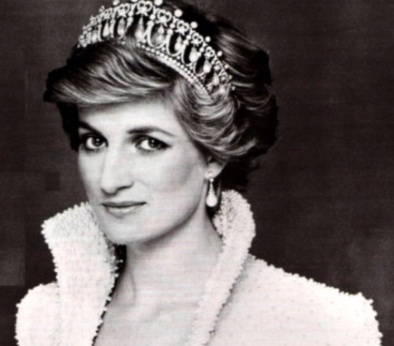 'Lady Diana – Champion of the Faith 369110'       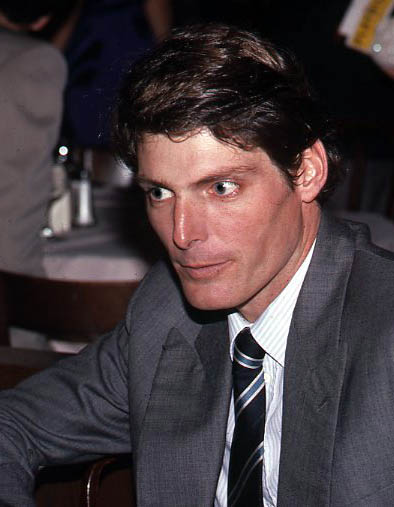 'Christopher Reeve – Champion of the Faith 52110'CHAPTER SEVEN'I see no changes. All I see is racist faces.Misplaced hate makes disgrace to races.It ain't a secret don't conceal the fact.. . . the penitentiary's packed,and it's filled with blacks.'Changes – Tupac Shakur'It's the point of greatest intensity,Pleasures of the highest sense,Feelings of warmth of security.Willing and unwilling sensations of the mind.A condition: the ultimate seduction.'C'hantal – The Realm'The square root of 69 is 8 something, right?Cause I've been tryna work it out, ow.
Good weed, white wine, uh.
I come alive in the night time.'
What's My Name - Drake'You better be for real, I got sex appeal.This is how I feel, and this here's my vow.And now you know the brother with know-how,you know what I'm sayin'?'Know How – Young M.C.'The Yin Yang Masterplan'I was in the back of a bizzy car being escorted by two police officers to Preston nick. The personal carrier [sweatbox] was full so I could make good my escape. As soon as the speedometer reached 50mph I would dive over from the backseat yank the steering wheel to the left and plough us into a parked car causing me to smash through the windscreen and leg it once free. I would find a beautiful woman to help me cut through the handcuffs just like on T.V. Then, we would go abroad together and retire after I had successfully pulled off 'one last job'. The entire scheme was delusional and I was oblivious to the consequences like putting the copper's lives at risk.We hit 50mph. I dived over the gearstick, yanked the steering wheel hard and was flattened by two burly P.C.s. From beneath them I could hear headlights popping around us in the pile up that I'd caused. In all fairness they never battered me for this, they rarely did. Reinforcements were called and they took me to Preston jail. A screw said 'You're in prison now lad, you can relax son.' 'As if that's going to stop me.' I vowed out loud from the solitary confinement cell.Thanks to my big mouth on the wing the next day I was placed in an e-man pad ['e' for escapee] and had my clothes taken off me at night to discourage me from digging out. I was determined not to do another stretch. I'd only been out of jail for 6 weeks from my last spell inside. Then, I found a Bible. It was pure escapism reading it from cover to back in less than 3 weeks. I was reading myself my last rites as escaping this vicious cycle through suicide was becoming a serious option to me.Eventually, I got access to the prison library. I devoured spiritual works reading 2 to 3 books a day. I studied new age philosophies, meditation and all the major faiths. I was thirsty for knowledge about the afterlife. After much research I concluded that Jesus Christ was the One and I'd follow Him. I gave my life to the Lord and the rest is history so they say.One thing I did pick up during my new age phase was the ability to practice Tantric Sex. It is nothing like the myths they teach on-line or what the pop-star Sting professes to know. I'd go as far as to say that he doesn't know what it is. Sting reckons that it entails: slow love-making, nurturing intimacy by staring into each other's eyes, breathing in each other's breath and other sensual acts. However, sorry to rain on his cheesy parade but that is not the case. Tantric Sex is simple, mind-blowing and startling to experience. You need to imagine that your mind is like a blue sky and your thoughts are grey clouds disturbing the clear view. Just before you orgasm tune into a clear sky [or, think of nothingness] and as you cum you prolong the sensation indefinitely. Although profoundly back arching it doesn't improve stamina but just imagine the buzz of suspending a peak for a minute or two or, until you can't take it no more. I learned how to do it in solitude. How I put the two together – meditation and climaxing – I do not know. Maybe, 'divine inspiration' you might say as this is the real thing not the rubbish you read on-line. The following quote explains the teaching well:'No matter how bad a mind you may get into, if you keep strong and holdout, eventually the floating clouds must vanish and the withering wind must cease.' (Dogen)On another occasion, during meditation I saw a golden angel which laughed at me because my jawed dropped in astonishment at the sight of it. Its giggle wiggled over me causing waves of overwhelming joy to permeate my being sending me into raptures of ecstacy. This experience was better than any drug [of which I've tried many] and the presence of God is more desirable than Tantric Sex. I heard someone describe the hit off heroin as being like a 'mother's hug'. Personally, I'd compare it to the warmth of the 'Ready Brek glow'. But, by far the better high is the Lord's anointing. Meeting God is scary. He is to be feared. However, knowing that He exists through a personal visitation supercedes blind faith and leads to more righteous behaviour on your part. The Lord values that above all else. Tantric Sex is not the only sexual revelation that I received. Then, came the '69 yin yang alignment of the signs':'6 mirrors 9''Yin-Yang. The two opposite energies in Chinese thought. . . from their intermingling arise the five elements (wu-hs-ing), which give rise to the myriads of forms, and to history and time. . . All oppositions can be mapped onto yin and yang, yin representing the femine e.g. yielding, receptive, moon, water, clouds, even numbers, and the yang the masculine e.g. hard, active, red, the sun, and odd numbers. Combined with wu-hsing (five phases), these represent the organizing categories of the Chinese world-view.' (John Bowker. The Oxford Dictionary of World Religions.)The yin yang symbol aligns with the chapters and verses of the Bible and in content too e.g. it can mean the numbers 6 and 9 or 'male and female' whereas in chapter 6 verse 19 it states:'You are to bring into the ark two of all living creatures, male and female.' (Genesis 6:19)You know what a 'sixty-niner' is right? The Bible aligns with the eastern Karma Sutra's sexual position number: 69. In Leviticus chapter 15 verse 16 and 19 it is written:'When a man has an emission of semen, he must bathe his whole body with water, and he will be unclean until evening'. (Leviticus 15:16 Pg: 169. 1967. Gideons N.I.V. Bible.)'When a woman has her monthly flow of blood, the impurity of her monthly period will last seven days.' (Leviticus 15:19 Pg: 169. 1967. Gideons N.I.V. Bible.)The most important 69 male/female syncing is between Jesus Christ and Lady Diana. Could this alignment signify equality among the sexes? Will more women attain lead positions within the clergy and receive equal pay with their male counterparts?The yin yang symbol derives from the east. Also, historically, through 'atomic warfare' the signs align: on the 6th August 1945 Hiroshima was bombed; 3 days later on the 9th August 1945 Nagasaki was annihilated. Significantly, the yin yang icon can mean 'good and evil' as in the following texts:'Then Jesus said to them, 'I ask you, which is lawful on the Sabbath: to do good or to do evil, to save life or destroy it?' (Luke 6:9)'. . . be wise about what is good, and innocent about what is evil.' (Romans 16:19)And, it can mean 'opposites' like 'love and hate':'You love those who hate you and hate those who love you. You have made it clear today that the commanders and their men mean nothing to you. I see that you would be pleased if Absolom were alive today and all of us were dead.' (2 Samuel 19:6)   'Their love, their hate and their jealousy have long since vanished.' (Ecclesiastes 9:6)There are other polarities found within the 69 chapters and verses:'Then Samson reached toward the two central pillars on which the temple stood. . . his right hand on the one and his left hand on the other.' (Judges 16:29)'Remember this: Whoever sows sparingly will also reap sparingly, and whoever sows generously will also reap generously.' (2 Corinthians 9:6)'And masters, treat your slaves in the same way. Do not threaten them.' (Ephesians 6:9)'As part of the National Sculpture Exhibition John and Yoko decided to plant two acorns, and facing east, the other facing west, in the grounds of Coventry Cathedral. The idea, which was Johns, was to symbolise the meeting of John and Yoko as the combination of two different cultures, and the phrase, 'Plant an acorn for peace', coined by John, was to accompany the event.' (Ray Coleman. LENNON – The Definitive Biography. Pg: 478.)The Beatles boomed in 1963. John [westerner] met Yoko Ono [of Japanese eastern heritage] in 1966 and they married in 1969.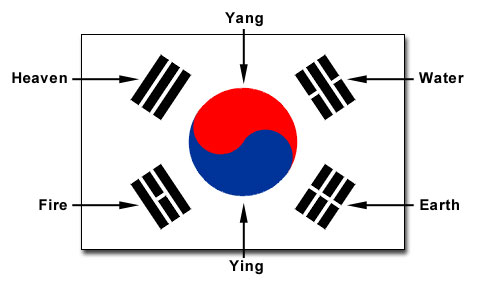 TheSouthKoreanFlagIn the Scriptures Abram and Lot separate. It states:'But the land could not support them while they stayed together, for their possessions were so great that they were not able to stay together.' (Genesis 13:6)'So Lot chose for himself the whole plain of the Jordan and set out toward the east. The two men parted company.' (Genesis 13:11)Could the yin yang symbol be part of the 'great possessions' divided up in this break up? Genesis was written about 600 B.C. before the first appearance of the sign in the 3rd century B.C.E., China.Incidentally, the eastern Sikh traditions were formulated on the 30/3/1699.'Mirror, Mirror. . .'Noah took the animals into the ark two by two. We can do the same with single digit numbers as each one can be paired [it has a mirror image or, this is a mirror-cull]. However, the number 6 needs to be inverted 'twice' to conjure a 9. It is not only the integers 6 and 9 which align with the Bible but we can apply the diametrically different principle to each of the following figures: in a digital or calculator font 1 reflects 11, 2 produces 5, 3 becomes 8. In a handscript type: 4 creates 7 [with a line through the vertical line of the number 7, as shown]: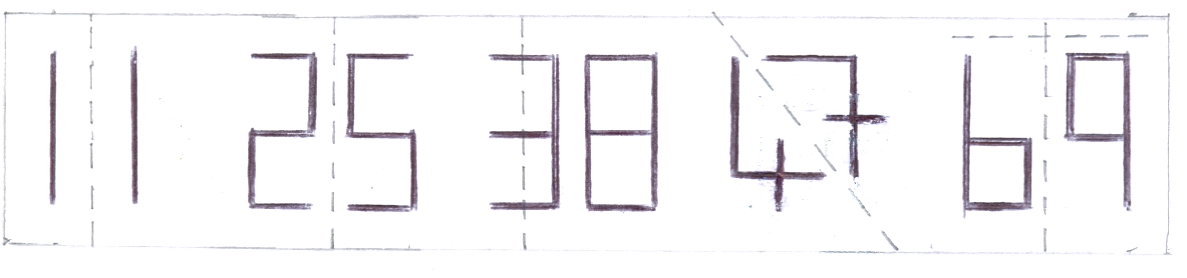 Let me tell you a secret: using a mirror Jesus 'coupled' the numbers in His teaching about the 5 loaves and 2 fishes with which He fed the 5000 and the 7 loaves for the 4000. Read on:1) 'We have here only five loaves of bread and two fish,' they answered.' (Matthew 14:17)2) 'Do you still not understand? Don’t you remember the five loaves for the five thousand, and how many basketfuls you gathered? Or the seven loaves for the four thousand, and how many basketfuls you gathered? How is it you don’t understand that I was not talking to you about bread?' (Matthew 16:9-11)3) 'Jesus Feeds the Four Thousand' – 'Do you have eyes but fail to see, and ears but fail to hear? And don’t you remember? When I broke the five loaves for the five thousand, how many basketfuls of pieces did you pick up? 'Twelve', they replied. 'And when I broke the seven loaves for the four thousand, how many basketfuls of pieces did you pick up?' They answered, 'Seven'. He said to them, 'Do you still not understand?' (Mark 8:18-21)4) 'Taking the five loaves and the two fish and looking up to heaven, he gave thanks and broke them. Then he gave them to the disciples to distribute to the people.' (Luke 9:16)5) 'Jesus Feeds the Five Thousand' – 'Here is a boy with five small barley loaves and two small fish, but how far will they go among so many?' (John 6:9)Likewise, in Greek mythology Medusa was turned into stone when she saw her mirror-image in a shield and Narcissus fell in love with his own reflection and died.'1 mirrors 11''. . . so that you can distinguish between the holy and the common, between the unclean and the clean.' (Leviticus 10:10)'The proverbs of Solomon: A wise son brings joy to his father, but a foolish son brings grief to his mother.' (Proverbs 10:1)'Nevertheless, in the Lord woman is not independent of man, nor is man independent of woman.' (1 Corinthians 11:11)There are only three texts which align under the number 11 set. However, three is more than enough as we can apply the standard from the teaching which states:'. . . so that 'every matter may be established by the testimony of two or three witnesses.' (Matthew 18:16)'2 mirrors 5''He created them male and female and blessed them.' (Genesis 5:2)'Anyone who attacks their father or mother is to be put to death.' (Exodus 21:15)'Moses turned and went down the mountain with the two tablets of the covenant law in his hands. They were inscribed on both sides, front and back.' (Exodus 32:15)'You must therefore make a distinction between clean and unclean animals and between unclean and clean birds.' (Leviticus 20:25)'Nevertheless, you may slaughter your animals in any of your towns and eat as much of the meat as you want, as if it were gazelle or deer, according to the blessing the Lord your God gives you. Both the ceremonially unclean and the clean may eat it.' (Deutoronomy 12:15)'If any of your people—Hebrew men or women—sell themselves to you and serve you six years, in the seventh year you must let them go free.' (Deutoronomy 15:12)'You are to eat it in your own towns. Both the ceremonially unclean and the clean may eat it, as if it were gazelle or deer.' (Duetoronomy 15:22)'A woman must not wear men’s clothing, nor a man wear women’s clothing, for the Lord your God detests anyone who does this.' (Deutoronomy 22:5)'. . . then the young woman’s father and mother shall bring to the town elders at the gate proof that she was a virgin.' (Deutoronomy 22:15)'It was they who crossed the Jordan in the first month when it was overflowing all its banks, and they put to flight everyone living in the valleys, to the east and to the west.' (1 Chronicles 12:15)'Some were saying, 'We and our sons and daughters are numerous; in order for us to eat and stay alive, we must get grain.' (Nehemiah 5:2)'They repay me evil for good and leave me like one bereaved.' (Psalms 35:12)'The plans of the righteous are just, but the advice of the wicked is deceitful.' (Proverbs 12:5)'The way of fools seems right to them, but the wise listen to advice.' (Proverbs 12:15)'Anxiety weighs down the heart, but a kind word cheers it up.' (Proverbs 12:25)'Woe to those who call evil good and good evil, who put darkness for light and light for darkness, who put bitter for sweet and sweet for bitter.' (Isaiah 5:20)'Wives, submit yourselves to your own husbands as you do to the Lord.' (Ephesians 5:22)'Above all, my brothers and sisters, do not swear—not by heaven or by earth or by anything else. All you need to say is a simple 'Yes' or 'No'. Otherwise you will be condemned.' (James 5:12)'3 mirrors 8''So Abram said to Lot, 'Let’s not have any quarreling between you and me, or between your herders and mine, for we are close relatives.' (Genesis 13:8)'Then Abraham approached him and said: 'Will you sweep away the righteous with the wicked?' (Genesis 18:23)'You must not bring the earnings of a female prostitute or of a male prostitute into the house of the Lord your God to pay any vow.' (Deutoronomy 23:18)'You will be blessed in the city and blessed in the country.' (Deutoronomy 28:3)'The Lord will make you the head, not the tail. If you pay attention to the commands of the Lord your God that I give you this day and carefully follow them, you will always be at the top, never at the bottom.' (Deutoronomy 28:13)'The foreigners who reside among you will rise above you higher and higher, but you will sink lower and lower.' (Deutoronomy 28:43)'If I go to the east, he is not there; if I go to the west, I do not find him.' (Job 23:8)'A time to love a time to hate a time for war a time for peace.' (Ecclesiastes 3:8)'For if you live according to the flesh, you will die; but if by the Spirit you put to death the misdeeds of the body, you will live.' (Romans 8:13)'There is neither Jew nor Greek, slave nor free, male nor female, for all are one in Christ Jesus.' (Galatians 3:28)'Wives, submit yourselves to your husbands, as is fitting in the Lord.' (Colossians 3:18)'nor did we eat anyone’s food without paying for it. On the contrary, we worked night and day, laboring and toiling so that we would not be a burden to any of you.' (2 Thessalonians 3:8)'For Christ also suffered once for sins, the righteous for the unrighteous, to bring you to God. He was put to death in the body but made alive in the Spirit.' (1 Peter 3:18)'4 mirrors 7''Seven days from now I will send rain on the earth for forty days and forty nights, and I will wipe from the face of the earth every living creature I have made.' (Genesis 7:4)'So he went and got them and brought them to his mother, and she prepared some tasty food, just the way his father liked it.' (Genesis 27:14)'. . . to determine when something is clean or unclean. These are the regulations for defiling skin diseases and defiling molds.' (Leviticus 14:57)'If anyone dedicates their house as something holy to the Lord, the priest will judge its quality as good or bad.' (Leviticus 27:14)'You will be blessed more than any other people; none of your men or women will be childless, nor will any of your livestock be without young.' (Deutoronomy 7:14)'Then Joshua, together with all Israel, took Achan son of Zerah, the silver, the robe, the gold bar, his sons and daughters, his cattle, donkeys and sheep, his tent and all that he had, to the Valley of Achor.' (Joshua 7:24)'. .  for my lord the king is like an angel of God in discerning good and evil.' (2 Samuel 14:17)'For I and my people have been sold to be destroyed, killed and annihilated. If we had merely been sold as male and female slaves, I would have kept quiet.' (Esther 7:4)'If I say to corruption, 'You are my father,' and to the worm, 'My mother.' (Job 17:14)'Do not turn to the right or the left; keep your foot from evil.' (Proverbs 4:27)'When times are good be happy; when times are bad, consider: God has made the one aswell as the other.' (Ecclesiastes 7:14)'For the unbelieving husband has been sanctified through his wife, and the unbelieving wife has been sanctified through her believing husband.' (1 Corinthians 7:14)'36911 Alignment'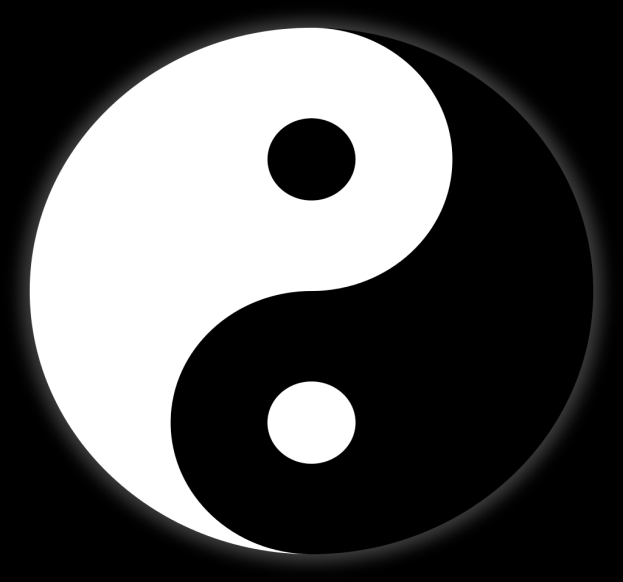 The yin yang symbol has the outline of a number 8 in the middle of it (if you have the faith to bridge the gap and the eye to accept that). In the east the number 8 is venerated. It is known as the 'lucky 8'. Half of 8 is 3 [split vertically down the middle]. Also, the difference between 6 and 9 is 3. It is written:'Moses gave an order: 'No man or woman is to make anything else as an offering for the sanctuary.' (Exodus 36:6)'If you offer an animal from the flock as a fellowship offering to the Lord, you are to offer a male or female without defect.' (Leviticus 3:6)'On the eighth day the boy is to be circumcised. Then the woman must wait thirty-three days to be purified from her bleeding. . . If she gives birth to a daughter she must wait sixty-six days to be purified from her bleeding.' (Leviticus 12:3-4, 12:5)'If a man or woman has a sore on their head or chin. . .' (Leviticus 13:29)'These are the regulations concerning defiling molds in woolen or linen clothing. . . for pronouncing them clean or unclean.' (Leviticus 13:59)'Each of you must respect your mother and father.' (Leviticus 19:3)'What kind of land do they live in? Is it good or bad? What kind of towns do they live in? Are they unwalled or fortified?' (Numbers 13:19)'If your very own brother, or your son or daughter, or the wife you love, or your closest friend secretly entices you, saying, 'Let us go and worship other gods' gods that neither you nor your ancestors have known,' (Deutoronomy 13:6)This day I call the heavens and the earth as witnesses against you that I have set before you life and death, blessings and curses. Now choose life, so that you and your children may live.' (Deutoronomy 30:19)'He said of his father and mother, 'I have no regard for them.' He did not recognize his brothers or acknowledge his own children.' (Deutoronomy 33:9)'Be very strong; be careful to obey all that is written in the Book of the Law of Moses, without turning aside to the right or to the left.' (Joshua 23:6)'They took their daughters in marriage and gave their own daughters to their sons, and served their gods.' (Judges 3:6)'David was greatly distressed because the men were talking of stoning him; each one was bitter in spirit because of his sons and daughters. But David found strength in the Lord his God.' (1 Samuel 30:6)'So give your servant a discerning heart to govern your people and to distinguish between right and wrong. For who is able to govern this great people of yours?' (1 Kings 3:9)'Yet when I hoped for good, evil came; when I looked for light, then came darkness.'              (Job 30:26)'But when you give to the needy, do not let your left hand know what your right hand is doing.' (Matthew 6:3)'Just as it is written: 'Jacob I loved, but Esau I hated.' (Romans 9:13)'Peace Treaty'From the following quotes we can decipher a 'peace treaty' aligning through the 'opposites' teaching:'Then they went to Joshua in the camp at Gilgal and said to him and the men of Israel 'We have come from a distant country; make a treaty with us.' (Joshua 9:6)'Three days after they made a treaty with the Gibeonites, the Israelites heard that they were neighbours, living near them.' (Joshua 9:16)'. . . the people of Gibeon had made a treaty of peace with Israel and had become their allies.' (Joshua 10:1)'Nahash the Ammonite went up and besieged Jabesh Gilead. And all the men of Jabesh said to him, 'Make a treaty with us, and we will be subject to you.' (1 Samuel 11:1)'The Lord gave Solomon wisdom, just as he had promised him. There were peaceful relations between Hiram and Solomon, and the two of them made a treaty.' (1 Kings 5:12) 'so that the kingdom would be brought low, unable to rise again, surviving only by keeping his treaty.' (Ezekiel 17:14)'Biblical Prophecy About Peace Plans''He makes wars cease to the ends of the earth.' (Psalms 46:9)'The wolf will live with the lamb, the leopard will lie down with the goat, the calf and the lion and the yearling together; and a little child will lead them. The cow will feed with the bear, their young will lie down together, and the lion will eat straw like the ox. The infant will play near the hole of the cobra, and the young child will put his hand into the viper's nest. They will neither harm nor destroy on my holy mountain, for the earth will be filled with the knowledge of the Lord as the waters cover the sea.' (Isaiah 11:6-9)'The Mountain of the Lord' – 'The law will go out from Zion, the word of the Lord from Jerusalem. He will judge between many nations and will settle disputes for strong nations far and wide. They will beat their swords into ploughshares and their spears into pruning hooks. Nation will not take up sword against nation, nor will they train for war anymore.' (Micah 4:2-3)'Blessed are the peacemakers for they will be called Sons of God.' (Matthew 5:9)Could this insight even signify unity among the races or between different religious persuasions? Martin Luther King, Jr. said:'When we let freedom ring, when we let it ring from every village and every hamlet, from every state and every city, we will be able to speed up that day when all God's children, black men and white men, Jews and Gentiles, Protestants and Catholics, will be able to join hands and sing in the words of the old Negro spiritual, 'Free at last! Free at last! Thanks God Almighty, we are free at last!' (M. L. K, Jr. 'I Have A Dream.' Washington. 28/8/1963)'But the prophet who prophecies peace will be recognized as one truly sent by the Lord only if his prediction comes true.' (Jeremiah 28:9)Are we the generation that will witness King's dream becoming a reality? In-sync with this we should encourage unification among the denominations of the church. If you are Protestant and are wary about the Catholic teaching about the miraculous conception of Mary [not just Jesus], worshipping, praying to her then you should apply the biblical text which states: 'A person's wisdom yields patience; it is to one's glory to overlook an offence.' (Proverbs 19:11). Simply, overlook the differences in this and other doctrines and bridge the gap between the churches. Also, shouldn't there be agreement between Muslims and Christians? [read 'The Number 5 is Alive', chapter]. Likewise, will North Korea sign a peace treaty with South Korea who have a yin yang symbol on their flag? [see page: 4]. Could this revelation encourage peace and harmony between these two great nations? The eyes in the yin yang sign represent the little bit of good that can come out of evil or vice versa. Maybe, a 'treaty of peace' can transpire from the bombing of Japan on the 6th and 9th August 1945.                        'Peace to the East'I have little doubt that the 150,000 (approx.) Japanese citizens that died during the atomic bombing of Hiroshima and Nagasaki have attained sainthood as their deaths confirm the Gospel message. In time, that nation received the 'signs of the stigmata' as the attacks align with the crucifixion of the Lord. Could their sacrifice bring unity between the east and west in the End of Days?On behalf of the 'west' I apologise unreservedly to North Korea for the bad press they have received in the western news and their negative portrayal within Hollywood films/computer games. The reporters, directors and designers are 'scared of the unknown'. Will you please forgive them North Korea? I also think that it is unwise for America to name North Korea in the Axis of Evil. They should retract this statement, repent of stigmatizing N. K. and apologise for it. The U.S. should overcome their fear of communism and accept differences in general. Personally, I am pro-democracy but I don't judge other governmental systems. I believe that these opposites can 'balance each other out' and live 'side by side'. Maybe, this current dispute with North Korea will lead to nuclear disarmament according to Bible prophecies like Isaiah 2 and Micah 4.'Never Forgotten'The World Wars are laced with alignments: 'On the first day at the Battle of Somme ( 1916 ) British troops detonated mines blasting a crater 30 X 90 X 60 feet in dimension. Many men lost their lives digging tunnels under German trenches whilst trying to plant these mines. 'Then came the battle of Somme, when wave upon wave of British infantry advanced into the mouths of the enemy guns. Most were killed in the first 90 metres of no man’s land; some died before they could leave their own trenches, falling backwards onto others who were still trying to scramble out. On the first day of the attack, 19 000 british soldiers died and 60 000 were wounded. The battle was to rage on for four and a half months. At the end of it all the Allies had managed no significant breakthrough, but had lost more than 60 000 men.' (J. Robins. World Disasters.)God blessed the D.Day Landing as Rommel thought the weather would be too bad for an Allied invasion so he returned to Berlin for his mother's 50th birthday. Consequently, he couldn't lead his Panzer divisions into the fray. Then, British troops capitalized on a 36 hour window of fine weather through which to land 6939 boats at [H.Hour] 6:30am on the 6/6/1944. Likewise [excluding the driver] the D.Day Landing Craft carried 36 men.'Up to six million Jews perished, perhaps two-thirds [66.66%] of the Jewish population of Europe and one-third [33.33%] of the world Jewish population.' (Islam – A Very Short Introduction. Pg: 119.)Also, along the Russian front nearly 4 million German soldiers lost their lives due to inclement weather conditions. We have the Lord's power over nature to thank for spreading the Nazi's resources thin and freezing many to death. The Lord fought shoulder to shoulder with America when they bombed Hiroshima and Nagasaki leading to the end of WWII. A weather window opened up pathing the way for the bombs to be dropped.In more modern times has America also been chastised by the Lord through the Twin Towers catastrophy? If so, the east and west are in stalemate with one another as a true superpower, the Almighty, has disciplined both. This sheds light on the Nostradamus prophecy which states:'Thus the two opposing sides, America and China, will find themselves equally balanced. The world will be split between day and night, and east and west, and neither side will be able to consume the other.' (Nostradamus – The Complete Prophecies for the Future. Pg: 211.)Interestingly, it was prophesied by Jesus:'For as lightning that comes from the east is visible even in the west so will be the coming of the Son of Man.' (Matthew 24:17)CHAPTER EIGHT'And so this is Christmas
For weak and for strong
For rich and the poor ones
The world is so wrong
And so happy Christmas
For black and for white
For yellow and red ones
Let's stop all the fight.' War Is Over – John Lennon/Yoko Ono'I'm not gonna compromise my Christianity.( I'm better than that )'Survivor – Destiny's Child'I stepped on stage, at Live Aid.
All the people gave an applause that paid.' My Adidas – Run-D.M.C.'God show me the way because the Devil's tryin' to break me down
( Jesus Walks with me, with me ).' Jesus Walks – Kanye West'But if you only have love for your own race.Then you only leave space to discriminate.And to discriminate only generates hate.And when you hate you're bound to get irate, yeah.'Where Is The Love? – The Black Eyed Peas'TARDIS'Time And Relative Dimensions In SpaceI was in issue number: 23,887 [888 cusp] of the Blackpool Evening Gazette as I was unable to attend court due to being attacked with a sword. Compare this with the fact that I am 87-88 years of age on New Years Eve 2060-61.'Here am I, and the children the Lord has given me. We are signs and symbols in Israel from the Lord Almighty, who dwells on Mount Zion.' (Isaiah 8:18)3 mirrored creates an 8. The two 8’s rotate to create two eternity gates. Three quarters of an eternity sign creates a Christian fish symbol, as below: 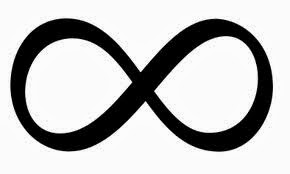 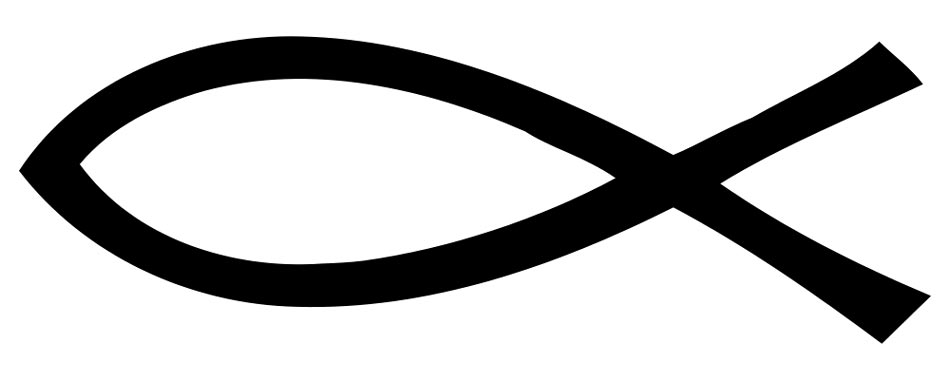 'The Fish Gate was rebuilt by the sons of Hassenaah. They laid its beams and put its doors and bolts and bars in place.' (Nehemiah 3:3)'In The Know'I have heard many preachers question what the Lord wrote in the ground after reciting the following verse:'Again he stooped down and wrote on the ground.' (John 8:8)Did Jesus write a message in the sand? Was it an eternity sign? Is that why it is in chapter and verse: 8:8? Does this suggest that He left a message in the 'sands of time?' 'Now write another decree in the king's name in behalf of the Jews as seems best to you, and seal it with the king's signet ring - for no document written in the king's name and sealed with his ring can be revoked.' (Esther 8:8)The 'king's signet ring' could abbreviate the 'King of King's sign of eternity ring'. Maybe, that's why it is found in Scripture reference number: 8:8.'These poles [of the arc] were so long that their ends could be seen from the Holy Place in front of the inner sanctuary, but not from outside the Holy Place; and they are still there today.' (1 Kings 8:8). Two poles can fit into two 8s nicely. 'We have a little sister, and her breasts are not yet grown. What shall we do for our sister on the day she is spoken for?' (Song Of Songs 8:8). This text applies as an 8 can rotate to create a bra like a Wonderbra. 'The underwire bra without a wire. WOW'. We call this the 'Thunderbra' quote in Christendom.'So there were four tables on one side of the gateway and four on the other – eight tables in all – on which the sacrifices were slaughtered.' (Ezekiel 40:41)'Though most of the eighty-eight constellations were named by an agricultural society, not one was named for a member of a plant kingdom (thirty-six represent mammals).' (Isaac Asimov. Facts and Trivia. Pg: 182.)'No. 8 in Chinese Culture' – 'Because Eight (Ba in Chinese) has the similar pronunciation with 发 (Fa, meaning wealth or fortune), this number is very welcome among Chinese people. The popularity of 8 was obvious in relation to the Beijing Olympic Games which commenced at exactly eight o’clock eight minutes on the eighth day of the eighth month in 2008. When people choose telephone numbers, mobile numbers, house numbers, car identification numbers and important dates, 8 is usually the first choice.' (Travel China Guide.)'The 48 Alignment'4 is a door 8 is a gate you know the score let’s make a break [96 ÷ 2 = 48].John Lennon was born in 1940 died aged 40 on the 8th December 1980. Bruce Lee [of eastern heritage] died on the day of the 4848th hour of the year - 20/7/73 [his son, Brandon Lee, died on the 31/3/1993 - 90th day of the year].Bi) 'When the sun rose, God provided a scorching east wind, and the sun blazed on Jonah’s head so that he grew faint. He wanted to die, and said, 'It would be better for me to die than to live.' (Jonah 4:8) 'Theodore Roosevelt's mother and wife died on the same day in 1884.' (Isaac Asimov. Facts and Trivia. Pg: 338.)Pope John Paul II died aged 84 and was buried on the 8th/4th month after I aligned the above. His replacement was commissioned on the 110th day of the year [111 cusp]. From reading the following excerpts we can confirm that 'death' will occur at the gates:When he mentioned the ark of God, Eli fell backward off his chair by the side of the gate. His neck was broken and he died, for he was an old man, and he was heavy. He had led Israel forty years.' (1 Samuel 4:18)'The gates of Zion will lament and mourn; destitute, she will sit on the ground.' (Isaiah 3:26)'I will winnow them with a winnowing fork at the city gates of the land. I will bring bereavement and destruction on my people, for they have not changed their ways.' (Jeremiah 15:7)'So that hearts may melt with fear and the fallen be many, I have stationed the sword for slaughter at all their gates.' (Ezekiel 21:15)'I am the Alpha and the Omega,” says the Lord God, “who is, and who was, and who is to come, the Almighty.' (Revelation 11:8). The Alpha and Omega is the beginning and the end of the Greek alphabet. The number one and the number eight rotated could also symbolise the beginning and end. In the Bible 'doors' and 'gates' are basically one and the same thing:'Write them on the doorframes of your houses and on your gates.' (Deutoronomy 6:9)'He also stationed doorkeepers at the gates of the Lord’s temple so that no-one who was in any way unclean might enter.' (2 Chronicles 23:19)'The Jeshanah Gate was repaired by Joiada son of Paseah and Meshullam son of Besodeiah. They laid its beams and put its doors with their bolts and bars in place.' (Nehemiah 3:6)'The Valley Gate was repaired by Hanun and the residents of Zanoah. They rebuilt it and put its doors with their bolts and bars in place.' (Nehemiah 3:13)Now consider the doors and gates at their matching Scripture references:'Jacob's Ladder' - 'He was afraid and said, 'How awesome is this place! This is none other than the house of God; this is the gate of heaven.' (Genesis 28:17 [18 cusp])'While David was sitting between the inner and outer gates, the watchman went up to the roof of the gateway by the wall. As he looked out, he saw a man running alone.' (2 Samuel 18:24) 'Who dares open the doors of its mouth, ringed about with fearsome teeth?' (Job 41:14)'All the people came together as one in the square before the Water Gate.' (Nehemiah 8:1) 'Better is one day in your courts than a thousand elsewhere; I would rather be a doorkeeper in the house of my God than dwell in the tents of the wicked.' (Psalm 84:10)'. . . at the gate leading into the city, at the entrance, she cries aloud:' (Proverbs 8:3)'Honor her for all that her hands have done, and let her works bring her praise at the city gate.' (Proverbs 31:31)'He said to me, 'Son of man, now dig into the wall.' So I dug into the wall and saw a doorway there.' (Ezekiel 8:8 P.g. 887. 1967 Gideons N.I.V. Bible.) ' And thou shalt say, I will go up to the land of unwalled villages; I will go to them that are at rest, that dwell safely, all of them dwelling without walls, and having neither bars nor gates.' (Ezekiel 38:11)'They went and found a colt outside in the street, tied at a doorway.' (Mark 11:4)'The Day and the Hour Unknown' – 'It’s like a man going away: He leaves his house and puts his servants in charge, each with his assigned task, and tells the one at the door to keep watch.' (Mark 13:34). The 'one at the gate' could be Sir Isaac Newton.'And pray for us, too, that God may open a door for our message, so that we may proclaim the mystery of Christ, for which I am in chains. Pray that I may proclaim it clearly, as I should.' (Colossians 4:3-4)'I know your deeds. See, I have placed before you an open door that no one can shut. I know that you have little strength, yet you have kept my word and have not denied my name.' (Revelation 3:8)If you have doors and gates you need a key to open and close them:'I am the Living One; I was dead, and now look, I am alive forever and ever! And I hold the keys of death and Hades.' (Revelation 1:18)Dead Man's Hand in poker consists of two black aces and two black eights.'Imagine''Because the Japanese word for 'four' sounds exactly like the word for 'death' and because the word for 'nine' sounds like the word for 'suffering', there are no rooms numbered 4 or 9 in many hospitals and hotels in Japan.' (Isaac Asimov. Facts and Trivia. Pg: 319.)Compare the above quote with the following excerpts from Ray Coleman's book, 'LENNON – The Definitive Biography':'John Lennon was acutely aware of the fact that the number nine had dominated his life. He was born at 6:30pm (six plus three making nine) on 9th October 1940. Sean was born on 9th October 1975. Brian Epstein first saw John and the Beatles at Liverpool's Cavern on 9th November 1961, and he secured their record contract with E.M.I. in London on 9th May 1962. The debut record, 'Love Me Do', was on Parlophone R4949. John met Yoko Ono on 9th November 1966. John and Yoko's apartment was located on West 72nd Street, New York City (seven plus two making nine), and their main Dakota apartment number was also, at first, 72. The bus he had travelled on as a student each morning from his home to Liverpool Art College had been the 72. The registration number of the car that knocked down and killed his mother was LKF 630 (nine). It was driven by Police Constable number 126 (nine). 'Penny Lane' (nine letters) is in postal district 18 (nine) in Liverpool (nine). Sgt Pepper has nine letters, as do the names of some key people who touched John's life: Mimi Smith: Jim Gretty who sold John his first real guitar at Frank Hessy's shop; Mr Stevenson, his art college principal; Bob Wooler at the Cavern; the Maharishi; and Bill Harry of Mersey Beat newspaper. Early Liverpool venues for the Beatles included Jacaranda (nine), Blue Angel (nine), and Cassanova (nine). Julian Lennon was born at Sefton General Hospital, 126             (nine) Smithdown Road, Liverpool. Both John's mother and his stepfather were pronounced dead there. At school he sat nine General Certificate of Education exams, and failed them all. John's first group was called the Quarry Men (nine letters). When John first met Cynthia she was living at 18 (nine) Trinity Road, Hoylake. The cover of John's album Walls And Bridges features a painting he did at age eleven. This shows a footballer with a large nine on his shirt. John's songs included 'Revolution 9', '#9 Dream', and 'One After 909', which he had written at his mother's home at 9 Newcastle Road, Wavertree, Liverpool. When he moved his Aunt Mimi from Liverpool to Sandbanks in Dorset, her new address was 126 Panorama Road, the combination of figures striking John as his special number. He even joked to me that one of his most important songs had nine key words: 'All we are saying is give peace a chance.' When John went gambling in Los Vegas, the number he repeatedly chose on the roulette wheel was nine. . . and he usually lost with it. In Paris in 1964 during the Beatles' tour he received a death threat letter which made him nervous: 'I am going to shoot you at nine tonight.' John sold Tittenhurst Park  to Ringo on 9 September 1973. He believed the sign of a marriage 'written in the stars' was that the names of John Ono Lennon and Yoko Ono Lennon together featured the letter 'o' nine times. When John was killed, at 10:50pm in New York on 8th December 1980, the five hour time difference meant that it was 9th December in Britain. His body was taken to Roosevelt Hospital. It was situated on Ninth Avenue, Manhattan. John was pronounced dead at 11:07pm (nine).' (Pg:703-05.)'The Beatles had asteroids named after them. The asteroids, formerly known as 4147 (John) 4148 (Paul) 4149 (George) and 4150 (Ringo), are between five and ten miles in diameter and too faint to be seen by the naked eye.' (Pg: 68)'The 25th March 1990 [the 84th day of the year], it was the 21st anniversary of John and Yoko's: Bed In For Peace.' 'Julie Lennon died aged 44 in a car crash. John was aged 17.' 'On 8/4/1963 their only son, John Charles Julian Lennon, was born at Sefton General Hospital, Liverpool.' (Pg: 277.)'Cox became Yoko's second husband, and their only child a daughter, Kyoko was born on 8/8/1963 four months after John and Cynthia Lennons son, Julian.' (Pg: 471.)'1st July 1969 [exactly half-way through the year]. After visiting John's aunt in Durness, Sutherland, Scotland, John, Yoko, Kyoko and Julian, John's first child, have a car accident in Golspice. No other vehicle involved. John recieves 17 stitches. Yoko 14 stitches, and Kyoko 4. Julian suffers shock.' (Pg: 731.)'1/4/1976 [April Fool's Day]. Freddy Lennon, John's father dies at age 63.' 'John's Aunt Mimi dies aged 88 in the 6/12/1991.' 'Sean Taro Ono Lennon was born on John’s 35th birthday 9/10/1975.' (Wikipedia)'Out of the East''The foundation beliefs of Buddhism are the Four Noble Truths and the Eightfold Path. These were taught by the Buddha (The Enlightened One) about 2500 years ago. They are essentially the same through every sect and tradition of Buddhism. They are:All life knows suffering. Nobody gets what they want out of life.The cause of suffering is ignorance and clinging. Wanting it is the problem.There is a way to end suffering. By learning not to want it.This is the way to end suffering: The Eightfold Path.Right Understanding Learning the nature of reality and the truth about life.Right Aspiration Making the commitment to living in such a way that our suffering can end.Right Effort Just Do It. No Excuses.Right Speech Speaking the truth in a helpful and compassionate way.Right Conduct Living a life consistent with our values.Right Livelihood Earning a living in a way that doesn’t hurt others.Right Mindfulness Recognizing the value of the moment; living where we are. 8. Right Concentration Expanding our consciousness through meditation.''Beyond this, Buddhism is a mixture of monastic tradition and folklore. Some of it is helpful to me; much of it I reject as silly. I don’t believe in reincarnation or in deities. I do believe Buddha had the human condition figured out. Don’t be in a hurry to embrace Buddhism. It will be here waiting for you when you’re ready. It took me 20 years of living to come to understand that the truth doesn’t have to be sold. It’s all around us, accessible as soon as we’re open to it. Yana Davis, a friend in our group, calls Buddhism 'profound common sense.' That’s all it is.' (Dan Bammes. Sasana.org)This alignment signifies 'unity' between Christianity/Buddhism and the east/west practices.'Love Dove''Then he sent out a dove to see if the water had receded from the surface of the ground.' (Genesis 8:8)'Be like a dove that makes its nest at the mouth of the cave.' (Jeremiah 48:28)'Even the stork in the sky knows her appointed seasons, and the dove, the swift and the thrush observe the time of their migration.' ( Jeremiah 8:7. P.g. 817. [88 cusp] Gideon’s 1967 N.I.V. Bible.)The number: 3 can be rotated to create a bird in flight [they look more like seagulls than doves but you get the picture]:		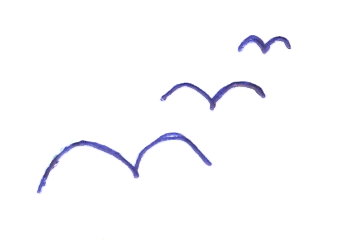 'When all the people were being baptized, Jesus was baptized too. And as he was praying, heaven was opened  and the Holy Spirit descended on him in bodily form like a dove. And a voice came from heaven: 'You are my Son, whom I love; with you I am well pleased.' (Luke 3:21-22)        The following symbols have the number: 3 in common: The crucifix, eternity symbol, yin yang, star of David, om, capstone and swatstika. Can you work out how?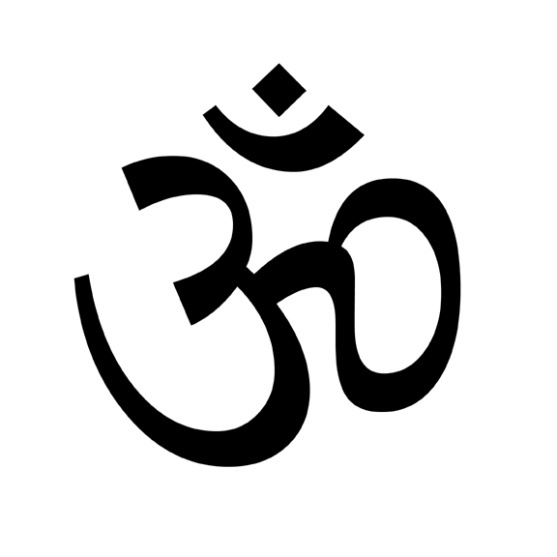 'The Om Symbol''Heights And Depths''On this mountain he will destroy the shroud that enfolds all peoples, the sheet that covers all nations; he will swallow up death forever. The Sovereign Lord will wipe away the tears from all faces; he will remove the disgrace of his people from all the earth. The Lord has spoken.' (Isaiah 25:7-8)'But the man who makes me his refuge will inherit the land and possess my holy mountain.' (Isaiah 57:13)'Jesus replied, 'Truly I tell you, if you have faith and do not doubt, not only can you do what was done to the fig tree, but also you can say to this mountain, 'Go, throw yourself into the sea,' and it will be done.' (Matthew 21:21)'Who has measured the waters in the hollow of his hand, or with the breadth of his hand marked off the heavens? Who has held the dust of the earth in a basket, or weighed the mountains on the scales and the hills in a balance?' (Isaiah 40:12)'The deepest part of the ocean reaches a depth of 36,198 feet [36,199 cusp] at its lowest measured point. . .' (Isaac Asimov. Facts and Trivia. Pg: 130.)'Doom has come upon you – you who dwell in the land. The time has come, the day is near; there is panic, not joy, upon the mountains.' (Ezekiel 7:7) Compare this 'doom' text with the 7/7 London bombing date.The Matterhorn is 4477m high.'The devil took him to a very high mountain and showed him all the kingdoms of the world and their splendour.' (Matthew 4:8)Like 'touching the eternal' Mount Everest is 8848 metres high (Guinness Book of World Records 2015.)'Moses was there with the Lord [on Mount Sinai] forty days and forty nights without eating bread or drinking water. And he wrote on the tablets the words of the covenant—the Ten Commandments.' (Exodus 34:28)'If I go up to the heavens, you are there; if I make my bed in the depths, you are there.' (Psalm 139:8)'Ask the Lord your God for a sign, whether in the deepest depths or in the highest heights.' (Isaiah 7:11)'Earwig Oh'Van Gogh cut off his ear on the 23/12/1888. A number 3 looks like an ear. 'The days of punishment are coming, the days of reckoning are at hand. Let Israel know this. Because your sins are so many and your hostility so great, the prophet is considered a fool, the inspired man a maniac.' (Hosea 9:7)'All things are wearisome, more than one can say. The eye never has enough of seeing, nor the ear its fill of hearing.' (Ecclesiastes 1:8)'Who hath ears to hear, let him hear.' (Matthew 13:9)'Whoever has ears, let them hear what the Spirit says to the churches.' (Revelation 3:6)'Whoever has ears, let them hear what the Spirit says to the churches.' (Revelation 3:13)'The Closing Of The Gates''The 11 Gate''Then the Spirit lifted me up and brought me to the gate of the house of the Lord that faces east. There at the entrance to the gate were twenty-five men.' (Ezekiel 11:1)'On the day stood aloof while strangers carried off his wealth and foreigners entered his gates and cast lots for Jerusalem, you were like one of them.' (Obadiah 1:11)'Oh, that one of you would shut the temple doors, so that you will not light useless fires on my altar!' (Malachi 1:10. 1967 Gideon’s N.I.V. Bible Pg: 1011.)'I tell you the truth, the man who does not enter the sheep pen by the gate, but climbs in by some other way, is a thief and a robber.' (John 10:1)'Woe to you experts in the law, because you have taken away the key to knowledge. You yourselves have not entered, and you have hindered those who were entering.' (Luke 11:52)'The 25 Gate''Now when I went to Troas to preach the gospel of Christ and found that the Lord had opened a door for me.' (2 Corinthians 2:12)'The twelve gates were twelve pearls, each gate made of a single pearl. The great street of the city was of pure gold, like transparent glass.' (Revelation 21:21)'They waited to the point of embarrassment, but when he did not open the doors of the room, they took a key and unlocked them. There they saw their lords fallen to the floor, dead.' (Judges 3:25)'I will place on his shoulder the key to the house of David; what he opens no one can shut, and what he shuts no one can open.' (Isaiah 22:22) 'The 47 Gate''If you do what is right, will you not be accepted? But if you do not do what is right, sin is crouching at your door; it desires to have you, but you must rule over it.' (Genesis 4:7)'But small is the gate and narrow the road that leads to life, and only a few find it.' (Matthew 7:14)'On arriving there, they gathered the church together and reported all that God had done through them and how he had opened the door of faith to the Gentiles.' (Acts 14:27) 'Our ancestors had the tabernacle of the covenant law with them in the wilderness. It had been made as God directed Moses, according to the pattern he had seen.' (Acts 7:44)'The 69 Gate''Lot went outside to meet them and shut the door behind him.' (Genesis 19:6)'. . . because a great door for effective work has opened to me, and there are many who oppose me.' (1 Corinthians 16:9)'He will be the sure foundation for your times, a rich store of salvation and wisdom and knowledge; the fear of the Lord is the key to this treasure.' (Isaiah 33:6) 'And I will give unto thee the keys of the kingdom of heaven: and whatsoever thou shalt bind on earth shall be bound in heaven: and whatsoever thou shalt loose on earth shall be loosed in heaven.' (Matthew 16:19)'Man of God'On the 4/8/1966 John Lennon gained notoriety for saying: 'The Beatles were more famous than Jesus', however, he should be most remembered for what he later declared: 'I think I'll win because I believe in what Jesus said.' Commenting on his passionate belief about the peace campaign.' (Ray Coleman. LENNON – The Definitive Biography. Pg: 548.)Was Lennon haunted and hounded by the numbers 4, 8 and 9? They have both blessed and cursed him throughout his life like a double-edged sword. He also confessed:'I was a hitter' John explained later. 'I couldn't express myself and I hit. I fought men I hit women. That is why I am always on about peace. It is the most violent people who go for love and peace. I am a violent man who has learned not to be violent and regret his violence. I will have to be a lot older before I can face in public how I treated women as a youngster.' He told David Scheff in Playboy magazine in 1980.' (Ray Coleman. LENNON – The Definitive Biography.)John Lennon was not the only inspirational leader to have a violent past. Moses committed murder before he was called by YAHWEH to free the Hebrew slaves from their Egyptian oppressors one of whom he killed. He learned to renounce his violence and engage his faith to overthrow tyrannical rule. Also, the apostle Paul, who wrote most of the New Testament 'aided and abetted' murder when he persecuted many Christians for their beliefs. What a turnaround he had by later being beheaded for Jesus Christ. Lennon had a love/hate relationship with the Almighty. It is clear from reading his lyrics that he opposed to established religion. Yet, he was a seeker, open and spiritual. However, it is obvious to me now that he had a call on his life. He died to unite the east/west tribes. Be it through his marriage to Yoko Ono [see 'The Yin Yang Masterplan', chapter] or, his alignment with Bruce Lee's death. And, the Buddhist teaching of the Four Noble Truths and the Eightfold Path are in tandem with him. Above all else, the date and time of his martyrdom confirm the relevance of the Word. The Bible teaching is corroborated through his birth, life and passing. We should all respect his message and 'give peace a chance'.'The Haunting Of Borden House' - In this film a murder occurs on the 8/4/1892 then one hundred years to the day later another suspicious death takes place in the same house [8/4/1992]. This is the most interesting fact about this movie. Don't buy it. In the sixth chapter of the Animatrix film a character [known as the Running Man] escapes the Matrix as he reaches nirvana by beating the 100 metres track record. Numbers appear as he crosses the finish line. The number: 8 being dominant. To the 'watchman' this collection of Manga style shorts is well worth a watch as is the whole Matrix series.CHAPTER NINE'I'm the trouble starter, punkin' instigator. I'm the fear addicted, danger illustrated. I'm a firestarter, twisted firestarter.' Firestarter – The Prodigy'Change my pitch up.
Smack my bitch up.'Smack My Bitch Up – The Prodigy'I want your horror.I want your design.'Cause you're a criminalAs long as you're mine.'Bad Romance – Lady Gaga'You have the right not to be killed.Murder is a crime. Unless it is done by a policeman.' Know Your Rights – The Clash'Wrong information always shown by the media.Negative images is the main criteria.Infecting the young minds faster than bacteria.Kids wanna act like what they see in the cinema.'Where Is The Love – The Black Eyed Peas'COPYCAT'Late one night the searchlight from a police helicopter was about to expose me. I had only moments to react to evade it. The beam lit up a garden pond at my feet. I recalled watching Arnold Schwarzenegger escape from the heat-sensor of the Predator in the film of the same name by diving into a pool of cold water and smearing himself with slime. So I took the plunge. The sensor in the copter didn't pick up on my body heat as it flew past overhead. I was home free. One day, a friend of mine alighted upon an electric garage door. He cut through the wires leading from it and alternated them to short-circuit the fuse like he'd seen on screen. The garage door purred open so he made off with the power tools that were housed therein. Also, another mate 'cased a joint' which had old wooden framed windows. He acquired a 'drill and bit' to bore into them, then, fed a bent wire coat-hanger through the hole to flick the latch. He'd seen this done on telly. On a late night burgling expedition I accidentally ran across the cover of a swimming pool. I expected it to fold up, engulf and drown me as I'd seen something similar happen to a man on T.V. Somehow, I made the crossing. Likewise, whilst I was 'on the run' abroad I witnessed a father grab his child and dive for cover as a laser-pen honed in on his chest. He must have thought it was a sniper's beam after watching too many cop movies.Even during gang battles I was surprised that victims didn't fall instantly unconscious after being right hooked like they did in action movies. If anything they were more determind to fight as they fought to gain a footing. Did the Prodigy's Smack Your Bitch Up track exacerbate domestic violence? Even though they said 'that was not it’s message'. I was heavily influenced by the Prodigy's Firestarter tune. I sang that song and revelled in its lyrics before, during and after an arson offence where I set fire to an empty flat. This was a music media copycat crime. I can't disagree with the following stance made by The Mail On Sunday:'The problem came from certain sections of the national press who purposefully grasped the wrong end of the stick, accusing Firestarter as being an anthem for arsonists. The Mail On Sunday was among the first to try and whip up a spot of hysteria among the grannies, running a piece on the band and single which was headlined: 'BAN THIS SICK FIRE RECORD.' (John Keaton. The Prodigy – Firestarters.)[please note # this is only one factor which led to that crime being committed. The main one being that I was declaring a war against the C.I.D. and their operatives. Read 'The Judas Army' chapter through which I learn that 'the pen is mightier than the sword'].I even drank my own urine after watching Bear Gryll's documentaries. I don't recommend it. I am not the only one to mimic what I see but the following example takes it to the nth degree:'A 23-year-old French student’s body has been discovered decomposing in acid in the city of Toulouse. Investigators were shocked to find the murder plot was inspired by the hit US series 'Breaking Bad'. Four French students, including a young woman, have been arrested in connection with the killing. Investigators believe Eva Bourseau was murdered by the two of them when they came to her place to collect a $6,600 drug debt on July 26. . . The students reportedly orchestrated the 'Breaking Bad'-style attempt to get rid of the body: they bought a plastic trunk ( the show said that a metal one could dissolve ), put the corpse in acid and checked on the body every few days. . . When discovered, the 23-year woman’s body was in the fetal position, and in the 'advanced stages of decomposition,' a police source told AFP. She had been dismembered, with some reports saying her legs had been cut off in order to fit her body inside the container.' (R.T. News. 11 Aug, 2015.) 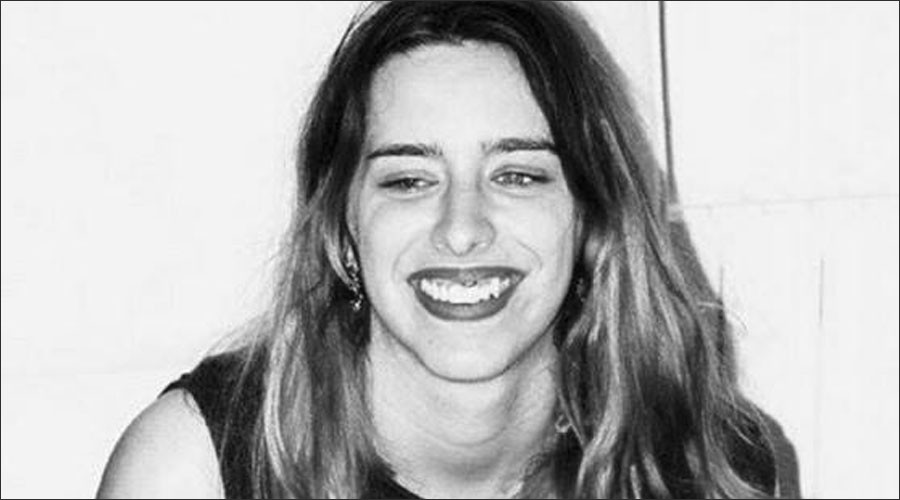 Eva Bourseau. © FacebookAlso, there are other 'like' duplicate cases:'When police raided his Bermondsey flat after neighbours reported a foul smell they discovered the severed head of PC Semple in one of the buckets. The Old Bailey was told Brizzi was obsessed with American hit TV show Breaking Bad, in which the main character Walter White tries to dissolve the body of a rival in acid. Four days after the murder Brizzi visited a DIY store near his flat, where he spent nearly £140 on equipment to get rid of the body, the court heard.' (The Sun online. 2016.)'Tango first caused public outrage over an ad in 1992. The advert titled Orange Man, which showed a man getting 'hit' in the face by the taste of Orange Tango, had to be banned due to fear that children were at risk by copying it. . . It features an orange man smacking his victim around the face and ends with the tag line 'You know when you’ve been Tangoed.' After numerous reports of children being hurt in the play ground by copying his antics and might perforate each others ear drums. It is believed that it’s this advert that gave rise to the 'Happy Slap' craze. . . In the same year, a study published in the US journal Psychological Reports compiled 58 incidents of violence between 1970 and 1982, all of which were allegedly inspired by one particular movie, The Deer Hunter. Even before the link suggested by the judge in the James Bulger murder trial between the killing and the video Child's Play 3, several movies have been cited in court cases as responsible for real-life violence, including the insanity case of John Hinckley, Ronald Reagan's attempted assassin, who appeared to have been heavily influenced by the film Taxi Driver, and a young mother in North America charged with killing her daughter - inspired by The Exorcist.' (Independant online.)And, there are copycats of computer games:'Now, an 8 year old has been driven straight to murder; the murder of his own 87 year old grandmother, by the game Grand Theft Auto, a game which awards players points for killing people. But it’s not just this one little boy who has been directly inspired to murder because of the game; all around the world there are multiple reports of Grand Theft Auto-inspired murders. Devin Thompson, 18, of Alabama, killed a dispatcher and two police officers in an attempt to re-create a real life version of the game. He later admitted this to investigators, saying 'Life is a video game. You’ve got to die sometime.' The problem is not confined to the United States, though, in Thailand, teenager Polwat Chino admitted to police that he committed the murder of a taxi driver because of the game, saying 'killing seemed easy in the game.' In Georgia, three teenagers said they 'learned how to do it' from the game when referring to multiple car bombings they carried out. In Hyde Park, NY, a group of teens went on a crime spree they claimed was directly inspired by the game. Despite 30 years of evidence, an 8 year old boy murdering his own grandmother, and teens freely admitting that they committed violence because of the game Grand Theft Auto, people still refuse to believe there is any link between violent video games and violence. If 87 year old Marie Smothers were alive today, she would probably set them straight. (Rebecca Savastio. Guardian).Then, there are more anti-screen violence stands:'Superstar Dustin Hoffman has sensationally blamed film violence for real-life tragedies like the Dunblane and Tasmania massacres. Hoffman, in Cannes for the Film Festival, blamed Hollywood studios chasing profits and ignoring the effect on the more unbalanced members of society. 'Are we really saying that screen violence doesn't have anything to do with these massacres? I feel it all contributes,' he said. Dustin, who starred in the violent movie Straw Dogs, revealed that he now turns down 'blood money' parts.' He added: 'I look at a script and if it has what I think is gratuitous violence I won't do it.' (The Free Library online) 'Books' can also be copied:	Depicting real events in the film, Escape From Alcatraz, (1979) the escapees make a papermache head, then, glue cuttings of hair onto it in order to deceive the prison's nightclocky. Did they get the inspiration to do this from David's attempt to deceive Saul described within the following Scripture text?:'Then Michal took an idol and laid it on the bed, covering it with a garment and putting some goats’ hair at the head.' (1 Samuel 19:16)Likewise, it is written:'For as churning cream produces butter, and as twisting the nose produces blood, so stirring up anger produces strife.' (Proverbs 30:33)Does the above quote capture what happens to the susceptible viewer?'Child's Play'Violent action movies effect the young much like advertising influences what we buy. Demonising troubled states like North Korea in films like Olympus Has Fallen or in games like Homefront [Xbox 360] is irresponsible when we should be aspiring to make peace with them. I believe that there is nothing wrong with games where you kill armed terrorists or hideous man-eating aliens or even cast out demons for fun, however, in the Grand Theft Auto series car-jacking, bonneting female pedestrians and dragging them down the road desensitises the player to violent acts. It also crosses too many boundaries. Believe it or not, in the latest edition, Grand Theft Auto V, armed robberies are meticulously planned and executed. How reckless. Why not create scenarios about 'just kills', 'righteous anger' and 'fighting fair' [read the 'Old Skool Rules' chapter]. Sticking to a creed and acting honourably in the face of violence should be the lesson learnt through play. Not disarming a knife-merchant then stabbing him to death [which is a stage to complete in Grand Theft Auto IV. Xbox 360] when the right thing to do is throw the blade away then defend yourself with your fists [even stabbing the attacker in the leg to incapacitate him is better than committing manslaughter]. Surely, there is more than enough conflict on our streets without stoking a fire in the young game player’s home.Schoolchildren should be taught about the advertising hooks used and airbrushing techniques applied. This will help them develop discernment and become shrewd about what they absorb. Likewise, drama classes should teach youngsters that the anxiety felt when they perform is the same nervousness their heroes experience when they act on screen. This will help them detach from what they perceive as they empathise with the characters. Additionally, teaching them how to review movies and actor's performances will have a similar effect.As for me personally, I was impressionable as I lacked a male role-model when I was young. My parents divorced when I was 6 years old. My dad was posted abroad with the army for 15 years during my formative years. I looked upto men of action in the movies and strived to attain what they had. Their wealth, women and fame came through violent acts and aggression so I was always spoiling for a fight. I didn't grow out of it until I was 21 years of age when I found my faith. I developed self-awareness through meditation; education and moral guidance inspired by the Holy Spirit otherwise I would still be lost. Also, many porn videos show men and women having unprotected anal sex. The youth need to know that this is not the norm in most sexual relationships. No matter how often it is shown in blue movies, online or on their mobile phones. The majority of homosexuals don't even indulge in it. Contrary to most homophobic views.I hope this chapter teaches kids that 'crime does not pay' [I've spent over half my adult life in prison. My job prospects are bleak]. Also, I hope to deter youngsters from striving to attain a 'bad rep' as it is 'fool's gold' no matter what the – so called – bad boy 'legends' on screen do. CHAPTER TEN'Dreams can come true
Look at me babe I'm with you
You know you gotta have hope
You know you gotta be strong.'Dreams – Gabrielle'Clouds filled with stars cover the skies
and I hope it rains
You're the perfect lullaby
What kinda dream is this?You can be a sweet dream or a beautiful nightmare
Either way I, don't wanna wake up from you
Sweet dream or a beautiful nightmare
Somebody pinch me, your love's too good to be trueMy guilty pleasure I ain't goin no where
Baby long as you're here
I'll be floatin on air cause you're my
You can be a sweet dream or a beautiful nightmare
Either way I, don't wanna wake up from you.'Beautiful Nightmare – Beyonce Knowles

'There's a boy I know
He's the one I'm dreaming of
Looks into my eyes
Takes me to the clouds aboveOh I lose control
Can't seem to get enough
When I wake from dreaming
Tell me is it really love.' How will I know – Whitney Houston'20/20 VISION''If its too noisy for you to mediate during the day why don't you ask God to wake you up during the night for you to pray to Him?' I looked at the Christian prison visitor in shock and astonishment. Was he for real? But, just to appease him I'd give it a go. That night, just before I dropped off I said: 'God, I can't mediate during the day because of the screws rattling their keys and the lads shouting out of the windows so will you please wake me up in the middle of the night for me to pray to you?' At 3:00am, I sat upright in bed – WIDE AWAKE. 'This must be God' I thought, so I lay back on the mattress and cleared my mind to tune into the divine. What happened next blew me away. I was blinded by white light. Its cleansing, refreshing waves consumed me. I snapped out of it so I closed my eyes and tried to tap into it yet again. I was overwhelmed by a glorious, bright, spiritual illumination. Orgasmic doesn't touch it. It was an amazing, profound, delicious delight. My initial reaction was to be gutted because I couldn't commit suicide anymore as I now realised that God exists. 'So much for blind faith' I thought. 'He is really real' I believed. Then, I became aware that I was about to embark upon an adventure. What would God Almighty do next? That sense of wonderment has never left me and you can experience the supernatural too. Within the following prose I will describe five different images that can transpire in the mind if you open yourself up to the spiritual realm.'Dreams' During a dream a man was attempting to rape me. I had the ability to reprove him in the same stern tone of voice that his mother used on him as a child. He abruptly stopped his advances because of the scolding. Have I got special powers? Of course not. But, in the dream world anything goes. I believe that I've had dreams because I've eaten too much cheese before I went to bed. Others occur because my subconscious mind was processing conflicts and issues from the previous day. But, I've also had inspired dreams from God which were much more profound. I dreamt the story of the Prodigal Son [Luke 15:11-32] the night before I read it for the first time. On another occasion, in the dreamscape I did three back-flips off a wall, then, I reached the end of a rainbow. And, sometimes, I flap my arms to levitate or fly during my excursions. After having these dreams I read someone else's account which is similar:'The actual process by which I fly in my dreams has always been the same since the earliest days first fluttered down the nursery staircase,' she wrote, indicating how long she had been familiar with the dream life. She normally just pushed herself off the ground with her feet and floated away, but if she wanted a bit more acceleration or extra altitude she would paddle the air with her hands. 'If I am at all fatigued by a long flight, this motion of the hands is of great assistance and gives confidence and increased power,' she added.' (Paul and Charla Deveruex. Lucid Dreaming. Pg: 69.)The 'coincidence' of reading that quote after having those dreams made me believe in a 'collective unconsciousness' as Carl Jung teaches. I also believe that dreams are the 'royal road to the unconscious' as Sigmund Freud declared. But, I look to more inspirational sources to learn about dream interpretation them being the Bible and the Quran. Herman Riffel wrote a book called 'God's Neglected Gift – Dreams'. The teaching of which is in the title. However, does the following promise made by the Lord in the Scriptures relate to this day and age:'The Day of the Lord' -  'And afterward, I will pour out my Spirit on all people. Your sons and daughters will prophesy, your old men will dream dreams, your young men will see visions. Even on my servants, both men and women, I will pour out my Spirit in those days.' (Joel 2:28-29)Also, important decision-making 'warning dreams' appear in the Bible: 'The Escape to Egypt' – 'When they had gone, an angel of the Lord appeared to Joseph in a dream. 'Get up,' he said, 'take the child [the baby Jesus] and his mother [Mary] and escape to Egypt. Stay there until I tell you, for Herod is going to search for the child to kill him.'  So he got up, took the child and his mother during the night and left for Egypt, where he stayed until the death of Herod. And so was fulfilled what the Lord had said through the prophet: 'Out of Egypt I called my son.' (Matthew 2:13-15)The Old Testament states: 'If anyone among you is a prophet I will speak with him in a dream.' (Numbers 12:6). I am not a prophet. Jesus interprets prophecy. I try to relay it. Two characters from the Bible do likewise, namely, Joseph and Daniel. Both gained political power through dream interpretation. Joseph's understanding of Pharaoh's dream about seven good/bad years of harvest saved Egypt from famine. Whereas Daniel clarifying the meaning of King Nebuchadnezzar's dreams rescued his comrades from facing the sword. Also, about Joseph it is written:'We both had dreams,' they answered, 'but there is no one to interpret them.' Then Joseph said to them, 'Do not interpretations belong to God? Tell me your dreams.' (Genesis 40:8) As for the Islamic faith it is said:'The Islamic world already had a close relationship with dreaming because the Prophet himself, Muhammed, had used dreams as inspirational sources for both military and religious purposes. For example, the Koran tells of an angel coming to Muhammed in a dream, and leading him to Jerusalem on a silvery steed where he was transported to paradise, meeting Adam, Christ and the apostles, and being instructed by God.' (Paul and Charla Deveruex. Lucid Dreaming. Pg: 31.)'Much of the Koran was revealed to Muhammed in his dreams. Over several years, he would ask his disciples every morning about their dreams, tell them his own, and offer interpretations. Indeed, it was a dream had by one of his disciples that prompted Muhammed to institute adhan, the daily call for prayers from minarets.' (Paul and Charla Deveruex. Lucid Dreaming. Pg: 32.)Likewise, Hindus are as equally inspired: 'The Hindu belief that some symbols are universal while some are personal to the dreamer foreshadows the work of both Freud and Jung,' David Fontana observes.' (Paul and Charla Deveruex. Lucid Dreaming. Pg: 22.)I had a dream about a set of scales with coins upon it. I concluded that it meant that I will be judged on 'the weight of my testimony' [test the money]. After deciding on this interpretation I read the following:'Dream metaphor can take a variety of forms, including linguistic or literal puns, association. imagery, or an intruiging use of day residue combined with long-term memory. This is because dreaming is the time during which new information from the day is absorbed into our store of memory.' (Lisa Lenard. Guide To Dreams. Pg: 94.)Carl Jung believed that there was no such thing as coincidence. I don't necessarily agree with that but I do think that it is uncanny that I should find the above excerpt after having a dream in the form of a riddle. Some people believe that science is in conflict with religion but I've always believed that scientists could be led by God and medical breakthroughs made by Him. With that in mind consider the following dreams which may have been inspired by the Lord:'Science and Dreams' – ' Science, too, has profited from dreams. Well documented cases include: 'Frederick Banting: this Canadian physician made an important discovery in a dream. While searching for the cause of diabetes, Banting woke up one night and wrote: 'Tie up the duct of the pancreas of a dog. Wait for a few weeks until it shrivels up. Then cut it out, wash it out and filter the precipitation'. This experiment resulted in the isolation of insulin, still used today to treat diabetes.''Dmitri Mendeleyev: in the mid-19th century, Mendeleyev had been trying to find a way to organize the chemical elements. In a dream, he saw a table which became the Periodic Table of the Elements that probably hung in your science classroom when you were in school. According to Mendeleyev, in his dream table 'all the elements fell into place as required.''Albert Einstein: According to an interview with newsman Edwin Newman, even as an adolescent Einstein toyed with the idea of relativity, but because he was poor in maths, his family encouraged him to become a plumber. During this time, he had a dream in which his sled raced faster and faster down a hill. In the dream, Einstein realized that he was approaching the speed of light, and with this realization he looked up and saw that the stars were, as Newman noted, 'being refracted into a spectra of colours that Einstein had never seen before. . .' He understood that in some way he was looking at the most important meaning in his life.' (Lisa Lenard. Guide To Dreams. Pg: 168-169.)Also, the poet, Roger Mcgough, may well have been blessed with insight when he wrote: 'Cancer? Hopefully, St Science will slay that particular dragon.'Science doesn't necessarily need to undermine religion. Far from it. Scientists prove that there was an Ice Age whereas the Bible says there was a flood [water creates ice]. Also, the Bible predicts that the sun will burn the earth in the End of Days and now we have a hole in the Ozone Layer which is causing exactly that:'The fourth angel poured out his bowl on the sun, and the sun was allowed to scorch people with fire. They were seared by the intense heat and they cursed the name of God, who had control over these plagues, but they refused to repent and glorify him.' (Revelation 16:8-9) On top of that, scientifically through statistical analysis mathematicians could work out the probability of all the dates and stats aligning within this book.Another interesting find is from a nightmare:'Elias Howe: was struggling with the design of a machine that would lock stitches in place as it sewed. One night, Howe had a nightmare: cannibals were going to boil him alive. Sitting in a big pot as he prepared to boil, Howe became distracted by the cannibals' spears, which had eye-shaped holes at their tips. When Howe awoke, he realized that placing the threading hole near the point of the machine's needle was the very detail he was missing to perfect what would become the sewing machine.' (Lisa Lenard. Guide To Dreams. Pg: 168-169.)Remain 'open' to receiving direction through your dreams/nightmares. Never rule it out. You might miss out. Keep a dream diary.'Visions'I had a vision. The colours within which were mindblowing. Now, through writing this book I can see how it could come to fruition. I was being chased by a triangular formation of police officers on roller-blades. I ended up on some waste land where I collapsed due to an injury to my leg which I sustained as a child. Then, God’s hands pressed on either side of the wound just below the kneecap. Out of the flesh grew a plant which was coloured in pastel shades of lightning. The plant had three branches on either side of its stalk and its flower formed a face the eye of which winked at me. The interpretation is pretty transparent: I will be harassed by the police and their informants to the point where I suffer a nervous breakdown [read, 'The Judas Army', chapter]. From learning from and writing about my negative experiences cathartically I will grow into becoming a political activist who interprets prophecy to boot. The plant is me and what I will become. This is like Joseph's dream from the book of Genesis:'He said to them, 'Listen to this dream I had: We were binding sheaves of grain out in the field when suddenly my sheaf rose and stood upright, while your sheaves gathered around mine and bowed down to it. His brothers said to him, 'Do you intend to reign over us? Will you actually rule us?' And they hated him all the more because of his dream and what he had said.' (Genesis 37:6-8)Also, I had a vision that I was in a black void. I was terrified. 'Something' was coming to get me but I didn't know what it was. I couldn't see my hands or body such was the intenseness of the blackout. The Bible states:  'Are your wonders known in the place of darkness, or your righteous deeds in the land of oblivion?' (Psalms 88:12) If the Almighty was giving me an insight into where I would go if I didn't obey Him ['the land of oblivion'] then the scare tactics worked. I admit to probably needing a dose of the 'fear of God' at that time in my life. Also, He may want me to warn others about what awaits them for eternity if they don't give their souls to Christ. Message received. TAKE HEED.Then, I had a vision of a rainbow in a night sky. According to Genesis 9:13-16 the rainbow signifies God's promise to never flood the earth again. This sign was critical for me to establish what will happen in 2060-61 – the alleged year of Christ's return. The black sky represents what will happen between now and then. That being: the turmoil of war, fearful events, natural disasters, timely deaths etc. I believe that we are in for a bumpy ride but we should rest assured that all will end well. There will be a happy ending when Christ comes in power.'Pictures''Pictures', still images appear in the mind of anointed Christians when they supernaturally ascertain the illness or ailment of one of their congregation as they await healing prayer. This is done through the 'laying on of hands' which is a biblical practice used mostly today by the Pentecostal and Charismatic churches. In the late 90s when I was flirting with Christianity I went to a Miriam Hilman meeting in South Wales. She declared: 'I see a picture of someone with bone cartilage blocking their right nostril. This makes it difficult for them to breath in through their nose.' I was stunned. She was describing me. I had been struck in the face with a water jug in jail many years before and I was snubbed by the nurses at an outside hospital because I was escorted by a screw and was wearing prison garb. Consequently, I didn't get the correct medical treatment. So, I went forward for prayer. Ms Hilman asked me my name then placed her hands on my head and said: ' Not only will the nose be healed but also the memory of what caused it.' All of a sudden, an image of the inmate who whacked me with the water jug came to my mind's eye. I felt led to forgive him. The moment I did so a rush of cold air shot up my now unblocked nostril. Unfortunately, I can only compare this experience to snorting strong cocaine [please note # if you need a healing no matter what it is that you suffer from I cannot encourage you enough to seek help from a 'born again Christian' who believes in the 'laying on of hands'. 'Seek and you shall find' (Matthew 7:7)]. 'Hallucinations''Mr Ellisons going to get you.' taunted the boys, my neighbours, who had lived on the street longer than me. Mr Ellison was the previous tenant of the council property that I had recently moved into with my mum and sister. I was 7 years old. They said that Ellison died in the house and was buried in the pit in the garage which was used to fix cars. I dreaded going in there. I didn't dare look under the beams of wood which covered the hole. That night I woke at 3:00am. I could hear voices coming from the bottom of my bed where my teddy bears collected. 'Mr Ellisons going to get you.' whispered invisible little pixies over and over again. I was awake but I was having a nightmare. I was having a night trauma. Then, I heard the door open which led from the living room to the stairs. I ran down the landing to my mum's bedside but I didn't wake her as I cooched up on the floor. Footsteps clunked up the stairs. 'Where is Michelle?' The long dead Mr Ellison asked me as he loomed at the bedroom door. 'She is staying at Tracey's.' I lied, as my sister was in the next room. I didn't look at the figure I was just aware of his presence. Then, he vanished. My mum woke up. She made me some hot milk as I started hallucinating again. The lounge curtains were breathing [an effect I later witnessed during bad acid trips]. Then 'something' floated towards me so I batted it away. My mother gently asked me what it was that I saw. Her intervention worked. I drifted away.Please note # Years later, I heard a rumour that the next tenants claimed that the property was haunted. I wonder if that was Mr Ellison, yet again.As a young teenager a group of friends and I walked through Blackpool illuminations whilst off our faces on acid. That night we tried black microdot trips instead of the purple ohms that we were used to. As it got late all the lights along the promenade switched off plunging the road into darkness. Our minds followed suit as things became dubious, shady and ominous. On our saunter home back to St Annes we encroached on the territory of three Doberman Pinchers. They barked ferociously as they closed in. I thought that they had three sets of teeth with which they could easily bite our faces off with. So we ran and scaled a fence into Blackpool airport. On the grass beneath my feet I could feel ribcages snapping which belonged to the dead bodies that were buried there. We decided that the airport was a bad place so we legged it to the prom – to safety. I was sure that I figured out 'the meaning of life' that night as we walked along the coast but it escaped me when I tried to explain it to others the next morning.About a year or so later the gang and I swallowed some dried out magic mushrooms as we fancied a change from the blotter strips. As dawn broke I left the pack and made my way to my sister's house as I was going on a bad trip. As I walked, I thought that a wasp stung me on the neck so I began to run. Then, due to the running motion the toggles of my hood whipped my face causing me to think that I was being repeatedly stung by a swarm. So, I ran faster. Out of breath I made it to my sister's home in a state. When I threw a stone upto her window to wake her I caught a glimpse of myself in the kitchen window. My face was melting into satan's face. My ears became pointed, my jaw elongated, I was turning crimson red. By the time my sister opened the door I was a blubbering wreck. 'Never again.'  I promised to her and myself and I've struck to that vow.I was 36 years old in 2009 when I was diagnosed with schizophrenia. During that time whilst in prison I had an experience that made me believe that alien abduction encounters [mostly claimed in America] are spiritual in essence being delusions inspired by the Lord Jesus. Maybe, He allows deceptive hallucinations to manifest through the demonic to open up the beholder's mind. One night, a beam from a spaceship penetrated my brain and it literally hurt my scalp. I had to meditate to overcome it. This happened approximately ten times over a two week period. But, throughout this painful affliction I was well aware that it was not for real. It was either my own delusions due to mental ill-heath or from an evil spiritual source [please note # watch the end of the 'X Files' series when the camera hones in on Scully's cross of Christ necklace. She wears it for the passion not for fashion. 'The faith' is where the answers lie if you experience anything out of the ordinary].As described above I've had hallucinations due to having mental health problems and after taking psychedelic drugs. I don't recommend going through either. Stick to pursuing the supernatural through prayer and fasting as the effect is much more profound and meaningful.'Lucid Dreaming'I have realised whilst dreaming that I was in fact in a dream. This is called 'lucid dreaming'. I didn't capitalise upon this and go an adventure but many lucid dreamers do. If you gain awareness in a dream do what you are most afraid of e.g. public speaking, chatting someone up, flying. You will have no limits. Njoi.'Dream On'Salvador Dali slept with an easel at the end of his bed so that he could capture his dreams on canvas the moment he woke up. However, he induced a trance-like state to create the painting: 'The Persistence Of Memory', below [please note # the significance of 'time' represented by the clocks]: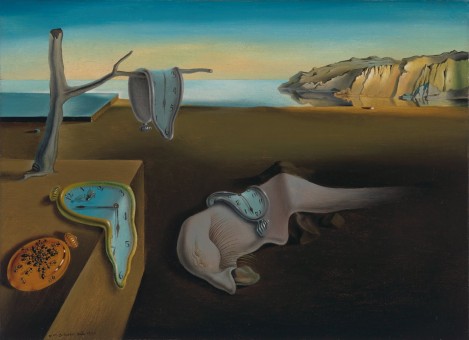 Another artist inspired by dreams was William Blake. He would depict biblical stories in his works but some were straight out of the ether like this piece entitled 'The Ancient Of Days':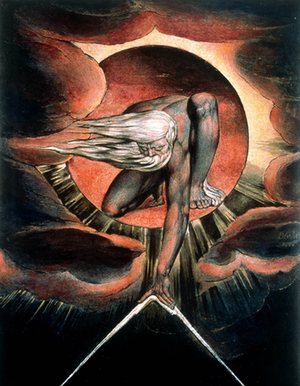 But, you may ask 'Can I be as equally inspired?' If you don't feel worthy enough to receive divine inspiration then you have the right attitude. None of us is worthy enough but God is gracious. If you have never had an encounter some of the stories outlined in this prose will be alien to you. Someone said 'Don’t bring your faith down to the level of your experience.' (Anon). In other words 'have an open mind'. If you pray to meet God do not be surprised when He turns up. If your first prayer isn’t answered keep praying. The persistence demonstrated within the following parable should encourage you to try and try again:'The Parable of the Persistent Widow' - 'Then Jesus told his disciples a parable to show them that they should always pray and not give up. He said: 'In a certain town there was a judge who neither feared God nor cared what people thought. And there was a widow in that town who kept coming to him with the plea, 'Grant me justice against my adversary.' 'For some time he refused. But finally he said to himself, 'Even though I don’t fear God or care what people think, yet because this widow keeps bothering me, I will see that she gets justice, so that she won’t eventually come and attack me!' And the Lord said, 'Listen to what the unjust judge says. And will not God bring about justice for his chosen ones, who cry out to him day and night? Will he keep putting them off? I tell you, he will see that they get justice, and quickly. However, when the Son of Man comes, will he find faith on the earth?' (Luke 18:1-8)God bless. Sweet dreams/beautiful nightmares.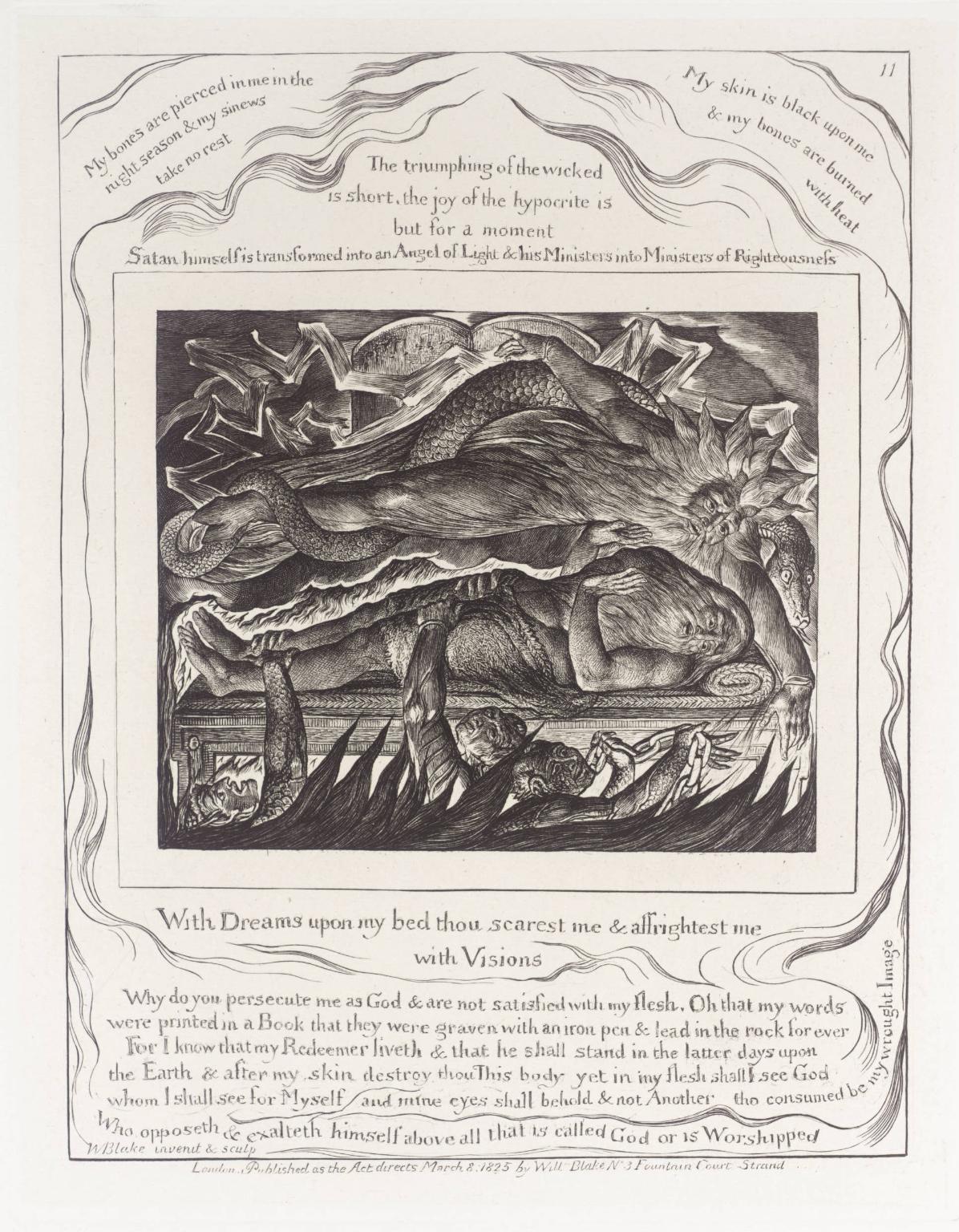 Job's Evil Dreams – William BlakeCHAPTER ELEVEN'Seems like yesterday we used to rock the show
I laced the track, you locked the flow
So far from hangin on the block for dough
Notorious, they got to know that
Life ain't always what it seem to be (uh-uh)
Words can't express what you mean to me
Even though you're gone, we still a team
Through your family, I'll fulfill your dream (that's right)
In the future, can't wait to see
If you open up the gates for me
Reminisce some time, the night they took my friend (uh-huh)
Try to black it out, but it plays again
When it's real, feelings hard to conceal
Can't imagine all the pain I feel
Give anything to hear half your breath (half your breath)
I know you still living your life, after death

[Chorus: Faith Evans]

Every step I take, every move I make
Every single day, every time I pray
I'll be missing you
Thinkin of the day, when you went away
What a life to take, what a bond to break
I'll be missing you

[Puff] I miss you Big
[Verse Two: Puff Daddy]

It's kinda hard with you not around (yeah)
Know you in heaven smilin down (eheh)
Watchin us while we pray for you
Every day we pray for you
Til the day we meet again
In my heart is where I'll keep you friend
Memories give me the strength I need (uh-huh) to proceed
Strength I need to believe
My thoughts Big I just can't define (can't define)
Wish I could turn back the hands of time
Us in the 6, shop for new clothes and kicks
You and me taking flicks
Makin hits, stages they receive you on
I still can't believe you're gone (can't believe you're gone)
Give anything to hear half your breath (half your breath)
I know you still living you're life, after death.'
I'll Be Missing You – Puff Daddy feat. Faith Evans, 112.'TOWER POWER''Jacob had a dream in which he saw a stairway resting on the earth, with its top reaching to heaven, and the angels of God were ascending and descending on it. . . When he awoke from his sleep, he thought, 'Surely the Lord is in this place, and I was not aware of it.' He was afraid and said, 'How awesome is this place! This is none other than the house of God; this is the gate of heaven. Early the next morning Jacob took the stone he had placed under his head and set it up as a pillar and poured oil on top of it.' (Genesis 28:12, 16-18) 'He also pulled down the tower of Peniel and killed the men of the town.' (Judges 8:17)'Abimelek went to the tower and attacked it. But as he approached the entrance to the tower to set it on fire. . .' (Judges 9:52)'From watchtower to fortified city, he defeated the Philistines, as far as Gaza and its territory.' (2 Kings 18:8)'During his lifetime Absalom had taken a pillar and erected it in the King’s Valley as a monument to himself, for he thought, 'I have no son to carry on the memory of my name.' He named the pillar after himself, and it is called Absalom’s Monument to this day.' (2 Samuel 18:18) 'Walk about Zion, go around her, count her towers,' (Psalms 48:12) Please note # the only reason I am writing this chapter is in obedience to this Scripture text.'Or those eighteen who died when the tower in Siloam fell on them—do you think they were more guilty than all the others living in Jerusalem?' (Luke 13:4)'Suppose one of you wants to build a tower. Won’t you first sit down and estimate the cost to see if you have enough money to complete it?' (Luke 14:28)The Eiffel Tower took two years, two months and five days to build. Construction work began in January 1887 and was finished on 31 March 1889 [over the 1888 year. 1888 = MDCCCLXXXVIII is the longest date in Roman Numerals]. Is the Eiffel Tower a 'dark tower' like the one in the Lord of the Rings? Does it represent Adolf Hitler at the height of his power? It was under construction the year Hitler was conceived, 1888 and it was opened on the year that he was born, 1889. It has 1,665 steps to the top whereas Hitler lived for 666+6 months to the day. It weighs 10,100 tonnes; Hitler was born on the 110th day of the year. Compare this with the fact that it is 1,063 feet high and the Second World War began on the 1/9/1939. Likewise, the D.Day landing date and time is: 6:30am on the 6/6/1944. Also, there is a photo with Hitler and his clique in front of it [overleaf]. Some cultures believe that having your picture taken 'steals your soul'. But, maybe, in this instance it 'captures the spirit'.'Blackpool Tower was opened to the public on 14/5/1894 [166 years before 2060]. Inspired by the Eiffel Tower in Paris, it is 518 feet (158 metres).' (Wikipedia)If you close the '8 gate' in the height of Blackpool Tower it creates a number 3. Instead of being 518 feet or 158 metres high it becomes 513 and 153. Added together: 5 + 1 = 6 + 3 = 9 or, 1 + 5 = 6 + 3 = 9 [this tower could stand for Lady Diana].Building started on the Twin Towers on 25/8/1966. At 1,360 feet, the World Trade Centre towers were the tallest buildings in the world. The first tenants moved into the North Tower on 15/12/1970; the South Tower accepted tenants in ??/1/1972. The towers were dedicated on the 4/4/1973 [5 years to the day since Martin Luther King Jr. was assassinated. These towers could symbolise Malcolm X and Martin Luther King Jr.].The Empire State building has 102 floors. It was opened on May Day 1931 [ known as a 'First of Mayer'. 1st/5th month. 121st day of the year. On the cusp of a 'third' of the way through the year. It has a roof height of 1,250 feet (381m), and with its antenna spire included, it stands a total of 1,454 feet (443m) high [444m cusp]. [this tower could be likened to Christopher Reeve].Cleopatra’s Needle: Made of red granite, the obelisk stands about 21 metres (69 ft) high, weighs about 224 tons and is inscribed with Egyptian hieroglyphs. It was originally erected in the Egyptian city of Heliopolis on the orders of Thutmose III, around 1450 BC. In the Lord of the Rings, The Return of the King, Gandalf says to Peregrine Took: 'There is another great task to be done. Another opportunity for one of the Shire-folk to prove their great worth.' So he sends him to 'light the beacons'. Once he has done so Gandalf says: 'Hope is kindled.' We could liken Took to my friend, Gary Bird, [see 'The Sign of Jonah', chapter Pg: 5] whose death aligns with the towers' dates and dimensions.In 1994 my girlfriend and I went to France to go grape-picking as I was on the run from the law. As the French were so prejudiced towards us for being English we stayed in a tent overnight in Paris as we awaited a coach to take us to Benidorm, Spain, to start work the next morning. My partner was so frightened that we would be attacked during the night that she pleaded with me to stay awake with the C.S. Gas close to hand [C.S. Gas is sold over the counter in France]. This I did and the evening passed without incident. A week later, whilst in Spain I read in a newspaper that a couple had their tent slashed open by a knife-merchant in Paris on the exact night that we were there. They were stabbed to death. The coincidence was more than enough to freak me out. My girlfriend had been right all along. At least I know that we were prepared thanks to my partner's intuition.'THE JUDGEMENT OF PARIS was a contest between the three most beautiful goddesses of Olympos--Aphrodite, Hera and Athena--for the prize of a golden apple addressed 'To the Fairest.' The story began with the wedding of Peleus and Thetis which all the gods had been invited to attend except for Eris, goddess of discord. When Eris appeared at the festivities she was turned away and in her anger cast the golden apple amongst the assembled goddesses addressed 'To the Fairest.' Three goddesses laid claim to the apple--Aphrodite, Hera and Athena. Zeus was asked to mediate and he commanded Hermes to lead the three goddesses to Paris of Troy to decide the issue. The three goddesses appearing before the shepherd prince, each offering him gifts for favour. He chose Aphrodite, swayed by her promise to bestow upon him Helene, the most beautiful woman, for wife. The subsequent abduction of Helene led directly to the Trojan War and the fall of the city.' (Theoi.com)Surely, Lady Diana, the Princess Of Wales, is 'the fairest of them all' if this myth reflects reality as it comes to fruition like a fulfilled prophecy in this day and age.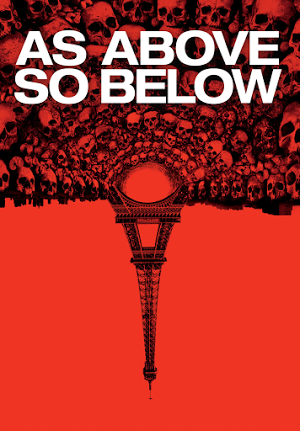 'As Above So Below' occult film poster depicting the Eiffel Tower with skulls beneath it.'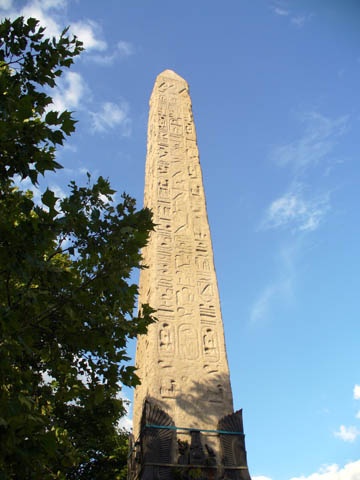 'Cleopatra’s Needle''REACHING THE STARS'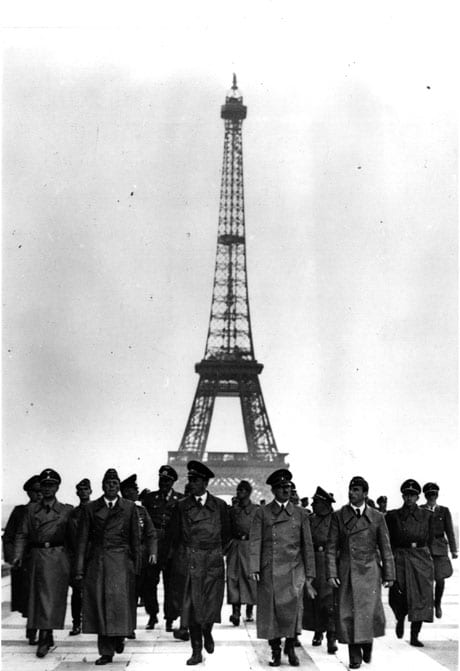 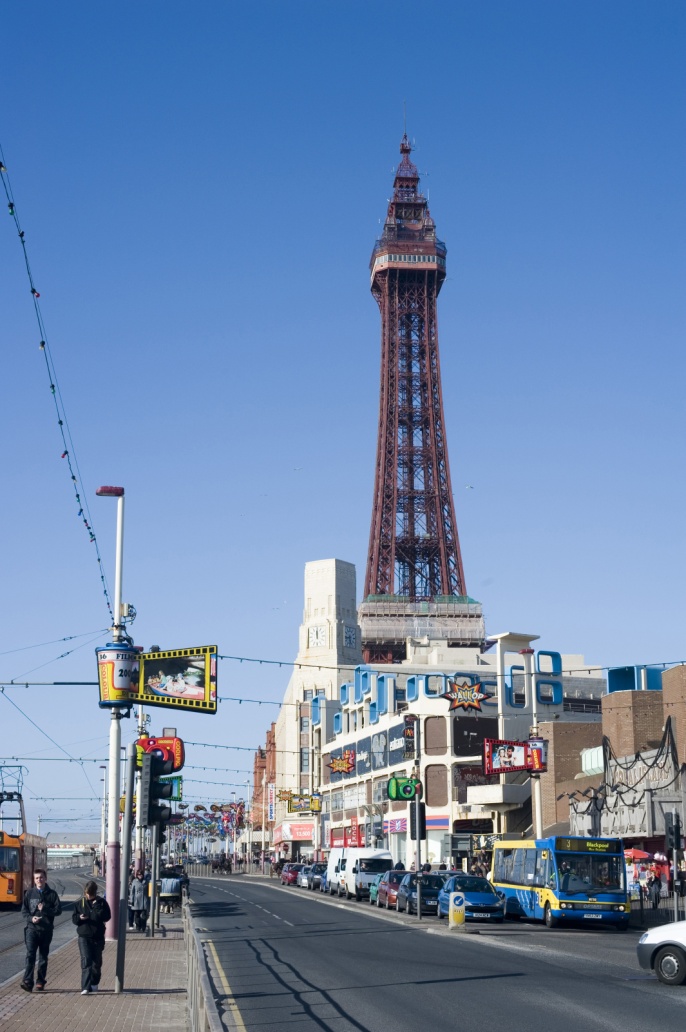 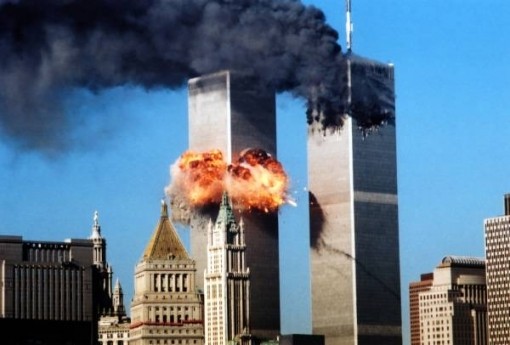 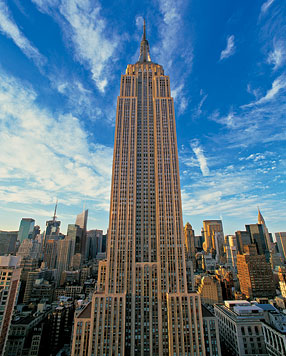 From top left to right: Eiffel Tower, Blackpool Tower, Twin Towers and Empire State Building.CHAPTER TWELVE'It's an Omen. Now! Now!The writing's on the wall
It won't go away. It's an Omen.'Omen – The Prodigy'You only get one shot do not lose your chance to blow.This opportunity comes once in a lifetime you.'Lose Yourself – Eminem'You may say I'm a dreamer,but I'm not the only one, maybe some day you will join us,and the world can live as one!'Imagine - John Lennon'If love and peace is so strong
Why are there pieces of love that don't belong
Nations droppin' bombs
Chemical gasses fillin' lungs of little ones
With the ongoin' sufferin' as the youth die young.'Where Is The Love – Black Eyed Peas
'NUMBER 5 IS ALIVE'In America, a country where Martin Luther King Jr. said 'I have a dream that my four little children will one day live in a nation where they will not be judged by the colour of their skin but by the content of their character.' We now have a President who is a cradle-snatcher [considering the age of his wife] and the First Lady is a gold-digger [considering the amount of his wealth]. They are easily judged as a pair of shallow 'users'. But, how do we judge the U.S. as a whole?:'Three Strikes'I rode in a car as the driver outlined the plan: we would get a loan from a smack dealer and knock him for the money. I had reservations about doing the rip from the start. I knew how heavy his back-up was; there would be a fatal comeback. Also, I was trying to stay clean and I was friendly with the dealer and he had always been good to me. I realised that I might have to challenge my friend and that could lead to violence. I decided to pray 'Jesus get busy. Don't let this car reach the dealer's house.'  I pleaded, then, sat back in the seat as I succumbed to the inevitable. Mere minutes later a car pulled out on us at a junction even though we had right of way. There was a horrific crash. We had to be cut out of the wreck by the fire brigade. We both had broken arms. 'That was God, that.' My fellow crim the relapsed Catholic said to me meaning the significance of the smash. Days later I stumbled across the following Scripture text:'Break the arm of the wicked man; call the evildoer to account for his wickedness that would not otherwise be found out.' (Psalm 10:15)I didn't appreciate the plastered arm as I had no intention of pulling off the blag. However, the crash may well have saved our lives so severe would have been the repercussions. The moral of the story is 'Don't fall into the hands of the living God.' (Hebrews 10:31). He will discipline you forcefully if that is what it takes. Take the Twin Towers catastrophy for instance. America has three issues that may have caused the Almighty to lift His hand of protection off her. They are: Abortion On Demand, the Death Penalty and the Right To Bear Arms. They profess to be a Christian country yet they propagate murder and manslaughter through these three acts. They are 'reaping what they sow', that being, DEATH. This is like the 'three strikes law' in their Criminal Justice System where someone is convicted of the same offence 'three times' receives a life sentence. Or, it could be compared to the 'three strikes and you're out' rule in baseball. Jesus said: 'The measure you use will be measured to you.' (Matthew 7:2). Also, it states: 'I will deal with them according to their conduct, and by their own standards I will judge them. Then they will know that I am the Lord.' (Ezekiel  7:27). The U.S. has suffered for the glory of God. Maybe, she is being steered away from even more severe retribution. It says: 'Those whom I love I rebuke and discipline. So be earnest and repent.' (Revelation 3:19). After coming to this conclusion I came across this quote:'Some undeniably strange 'coincidences' amongst the numbers involved heightened the sense of the Armageddon-like destiny unfolding. Given the fact that the World Trade Centre’s Twin Towers resembled a huge 11 on New York’s waterfront, was it not strange that the clearly pre-planned date of the attack was 9/11 [as the emergency line in the US is 911]? That the first plane to hit the tower was Flight 11? That this had 92 passengers on board, 9 + 2 = 11? That the second plane to hit had 65 passengers on board, 6 + 5 = 11? That New York was the 11th state to have joined the American union, that 'New York City' comprises 11 letters, as does 'Afghanistan,' as does 'Nostradamus.' (Ian Wilson. Orion Books.)I was watching T.V. at a friend's flat in St Annes On Sea, Lancashire, when the Twin Towers fell. He had a picture of the Manhattan skyline on his wall. We both thought the coincidence was eerie.After working out the numbers I discovered these verses which could describe the Twin Tower catastrophy better than the 'fall of the siege towers of Jerusalem' that many sources claim them to predict. Or, is it a case of 'history repeating itself' like 'groundhog day'?:'In the day of great slaughter, when the towers fall, streams of water will flow on every high mountain and every lofty hill. The moon will shine like the sun, and the sunlight will be seven times brighter, like the light of seven full days, when the Lord binds up the bruises of his people and heals the wounds he inflicted. 'See, the Name of the Lord comes from afar, with burning anger and dense clouds of smoke; his lips are full of wrath, and his tongue is a consuming fire. His breath is like a rushing torrent, the jaws of the peoples a bit that leads them astray.' (Isaiah 30:25-28)Maybe, the 'bit that leads them astray' is extremism. Also, the U.S. landed a man on the moon on the 21/7/1969 [7 goes into 21 three times]. Is this like 'the moon shining like the sun but seven times brighter' as detailed in the above biblical extract? Then again, 'the streams of water will flow' could describe the now rhema Scripture texts which align with the dates of the towers’ fall.'Attack to Defend. Unite or Divide? You Decide.'I prayed a simple prayer 'Why did Diana die and what did Dodi die for too?' After dismissing the theory that a paparazzi pillion rider on a motorbike may have flashed his camera in the eyes of the driver causing the crash I figured that maybe Dodi and Di were destined to die together to unite the Christian/Islamic religions. Maybe, the Lord Jesus was silencing 'the voice of the bride and the bridegroom' yet again as it was rumoured that the couple were likely to get married soon. However, the church I attended at the time suggested that the Muslim faith was worthless. A false religion. Headed up by a false prophet namely Muhammed. Personally, I was unsure. The dates of the 7/7 London bombing could be interpreted as stemming from the biblical book of Ezekiel 7:7 as it states:'Doom has come upon you, upon you who dwell in the land. The time has come! The day is near! There is panic, not joy, on the mountains.'Also, Muslims didn’t believe in the spiritual gifts such as healing, prophecy and tongues which implied that they were in a dead religion whereas Christianity was alive and kicking. But, the following stats seem to support the Islamic teaching found within the Quran:# VERY IMPORTANT #The Twin Towers [2] and the Pentagon [5 sided] were attacked on the 254th day of the year [on the eve of the 255th day of the year]. The Twin Towers were 110 storeys high [111 cusp]. The 9/11 catastrophy occurred 111 days before the end of 2001 [the 3 X 1s are like '3 strikes']. There are currently 1112 unidentified bodies retrieved from Ground Zero. 9/11 casts a long shadow: the Madrid 3/11 train bombing occurred 911 days after 9/11. 191 people died.# VERY IMPORTANT #The Quran 5,2,1 alignments say:	'A central feature of the Quranic style is contrast: between this world and the next (each occurring exactly 115 times), between believers and disbelievers, between Paradise and Hell. This has been in great detail, and scholars have found truly remarkable patterns of contrasts: angels and devils, life and death, secrecy and openness, and so on, occurring exactly the same number of times.' (The Qu'ran – A new translation by M.A.S. Abdel Haleem. Pg: 20.)'Prophet, urge the believers to fight: if there are twenty of you who are steadfast, they will overcome 200, and a 100 of you, if steadfast, will overcome 1000 of the disbelievers, for they are the people who do not understand. But God has lightened your burden for now, knowing that there is weakness in you – a steadfast 100 of you will defeat 200 and a steadfast 1000 of you will defeat 2000, by God's permission. God is with the steadfast.' (The Qu'ran 8:65-66 – A new translation by M.A.S. Abdel Haleem. Pg: 114.)Likewise, the radicalised hold up their index finger in a One salute as they believe Allah is One (Quran 112:1). As shown: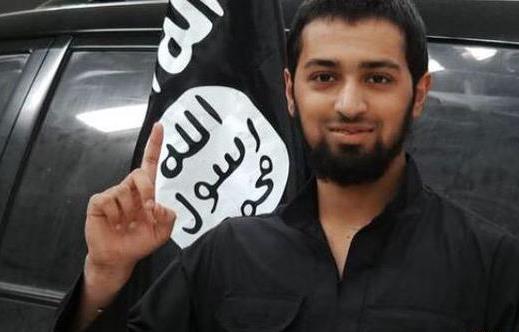 But, Revelation 13:11-13 states:'Then I saw a second beast, coming out of the earth. It had two horns like a lamb, but it spoke like a dragon. It exercised all the authority of the first beast on its behalf, and made the earth and its inhabitants worship the first beast, whose fatal wound had been healed. And it performed great signs, even causing fire to come down from heaven to the earth in full view of the people.'This text could describe the fire that came down from the planes into the Twin Towers but it could also signify the 5,2,1 date alignments surrounding it. Doesn’t the Almighty say:'Is not my word like fire,' declares the Lord, 'and like a hammer that breaks a rock in pieces?' (Jeremiah 23:29)Similarly, could the following quote describe the prophet Muhammed and the 5,2,1 sign:'Then I saw three impure spirits that looked like frogs; they came out of the mouth of the dragon, out of the mouth of the beast and out of the mouth of the false prophet. They are demonic spirits that perform signs, and they go out to the kings of the whole world, to gather them for the battle on the great day of God Almighty.' (Revelation 16:13-14).However, the Lord Jesus Christ, the Living Word, steals Muhammed’s thunder outranking him in strength and depth through the Christian Bible’s 5,2,1 teaching:'The Tower of Babel' - 'Now the whole world had one language and a common speech.' (Genesis 11:1)'I will bring one more plague on Pharaoh and on Egypt. After that, he will let you go and when he does, he will drive you out completely.' (Exodus 11:1). This is the last 1 of 10 plagues the plague of the firstborn.'Now the leaders of the people settled in Jerusalem. The rest of the people cast lots to bring one out of every ten of them to live in Jerusalem, the holy city.' (Nehemiah 11:1)'I appeal to you for my son Onesimus who became my son while I was in chains.' (Philemon 10)'He had begun his journey from Babylon on the first day of the first month, and he arrived in Jerusalem on the first day of the fifth month, for the gracious hand of his God was on him.' (Ezra 7:9). This trip takes exactly 122 days to undertake [exactly a third of a leap year]. 11.1 is a third of a third. Compare this with the third of the earth curse in the End of Days described in Revelation.'At that time the kingdom of heaven will be like ten virgins who took their lamps and went out to meet the bridegroom. Five of them were foolish and five of them were wise.' (Matthew 25:1-2)'The Parable of the Talents.' – 'Again, it will be like a man going on a journey, who called his servants and entrusted his money to them. To one he gave five talents of money, to another two talents, and to another one talent, each according to his ability. Then he went on his journey. The man who had received the five talents went at once and put his money to work and gained five more. So also, the one with two talents gained two more. But the man who had received the one talent went off, dug a hole in the ground and hid his master’s money. After a long time the master of those servants returned and settled accounts with them. The man who had received the five talents brought the other five. 'Master,' he said, 'you entrusted me with five talents. See, I have gained five more.' His master replied, 'Well done, good and faithful servant! You have been faithful with a few things; I will put you in charge of many things. Come and share your master’s happiness!' The man with the two talents also came. 'Master,' he said, 'you entrusted me with two talents; see, I have gained two more.' His master replied, 'Well done, good and faithful servant! You have been faithful with a few things; I will put you in charge of many things. Come and share your master’s happiness!' Then the man who received the one talent came. 'Master', he said, 'I knew that you are a hard man, harvesting where you have not sown and gathering where you have not scattered seed? So I was afraid and went out and hid your talent in the ground. See, here is what belongs to you.' His master replied, 'You wicked, and lazy servant! So you know that I harvest where I have not sown and gather where I have not scattered seed? Well then, you should have put my money on deposit with the bankers, so that when I returned I would have received it back with interest. Take the talent from him and give it to the one who has the ten talents [making 11 talents]. For everyone who has will be given more, and he will have an abundance. Whoever does not have, even what he has will be taken from him.' (Matthew 25:14-29)'Immediately the girl stood up and walked around (she was 12 years old)' (Mark 5:42)'But he answered, 'You give them something to eat'. They said to him, 'That would take eight months of a man’s wages! Are we to go and spend that much on bread and give it to them to eat?'. 'How many loaves do you have?' he asked. 'Go and see'. When they found out, they said, 'Five-and two fish'. Then Jesus directed them to have all the people sit down in groups on the green grass. So they sat down in groups of hundreds and fifties. Taking the five loaves and two fish and looking up to heaven, he gave thanks and broke the loaves. Then he gave them to his disciples to set before the people. He also divided the two fish between them all. They all ate and were satisfied, and the disciples picked up twelve basketfuls of broken pieces of bread and fish. The number of the men who had eaten was five thousand.' (Mark 6:37-44) 'He also saw a poor widow put in two very small copper coins.' (Luke 21:2)'How do you know me?' Nathanael asked. Jesus answered, 'I saw you while you were still under the fig tree before Philip called you. Jesus said, 'Do you believe because I told you I saw you under the fig tree. You shall see greater things than that.' (John 1:50) 'Search words 'fig+tree' 50 results.' 'Fig' could abbreviate 'figure' as in numerical.'Suddenly the fingers of a human hand [5 fingers] appeared and wrote on the plaster of the wall, near the lampstand in the royal palace. The king watched the hand as it wrote. . . 'This is the inscription that was written: MENE, MENE, TEKEL, PARSIN. This is what the words mean: Mene: God has numbered the days of your reign and brought it to an end. Tekel: You have been weighed on the scales and found wanting. Peres: Your kingdom is divided and given to the Medes and Persians.' (Daniel 5:5, 25-28)America aligns with this text in more ways than one. Compare it with the following: Nostradamus delivered his prophecies in 1555. Some sources say that he predicted 2055 as the End of the Age. My daughter was born at 5 to 5pm on the 5/5/95 and is 60 years of age in 2055 [the old retirement age in the U.K.]. She is 65 years old in 2060 [the more relatively new retirement age in the U.K.]. Her mother and I took a stand by refusing to have an abortion. THANK GOD.I believe that those who died on 9/11 are still alive but in another realm. Jesus said:' But about the resurrection of the dead—have you not read what God said to you, 'I am the God of Abraham, the God of Isaac, and the God of Jacob’? He is not the God of the dead but of the living.' (Matthew 22:31-32)Some fundamentalist Christians might say that those victims of the 9/11 catastrophy that didn't witness about Jesus during their lifetime won't go to heaven. But, I believe that they testify about the Gospel through the date and time of their deaths so they are in fact 'saved'. I believe that they are saints as they died in-sync with biblical teaching adding weight to the message.'Messianic Muslims'Even after weighing up the evidence against the Islam faith I still don’t want to condemn it. In the spirit of unity I have concluded that Christianity can be conjoined with other religions. There could be Christ-like Buddhists, Happy-clappy Hindus and Saved Sikhs as there is already Messianic Jews. All of which believe that Jesus Christ is the Son of God. Didn't the apostle Paul say 'Become like one of them to lead them to Christ.' (1 Corinthians 9:21). According to the Bible '. . . there are many gods and many lords.' (1 Corinthians 8:5). But J.C. is the 'King of Kings and Lord of Lords.' (Revelation 19:16). Christians shouldn't 'throw the baby out of the bathwater' when addressing people of other faiths. At least they believe that one of the Gods exists. 'Imitate Christ' and 'meet people where they’re at'. Also, be versed in their Holy Scriptures. But, always remember that the Messiah said:  'No-one can come to the Father except by me.' (John 14:6)We should honour Dodi Al Fayed's [Muslim] and Lady Diana's [Christian] deaths by uniting the faiths [as they were united in their martyredoms] and focussing on common ground between the beliefs. Dodi and Diana’s deaths inspired me to found the Messianic Muslim belief system which believes in the Prophetic call of Muhammed peace be upon him but also acknowledges Christ’s supreme status. It says:'Lady Diana believed there was a world beyond the presence; answers and meanings that came together to create and individual's pre-planned destiny. It wasn't a belief that stemmed from Christianity she believed in God and embraced all faiths, from the Church of England to Roman Catholicism, Islam to Hinduism. . . She believed in the development of a higher state of consciousness. Indeed, she felt that the collapse of the Berlin Wall, as an ever-expanding freedom within Europe, was one example of an expanding consciousness among people. Whether her deep sense of spirituality makes you laugh or frown or even sparks interest, that is what the princess was about, this was how she thought, and those were deep rooted beliefs that guided her in everything she did. She was always looking for ways to expand and enlighten herself.' (Paul Burrell. Remembering Diana. The Way We Were. Pg: 255-256.)'When we act to bring to account those that committed the atrocity of September 11, we do so not out of bloodlust. We do so because it is just. We do not act against Islam. The true followers of Islam are our brothers and sisters in this struggle. Bin Laden is no more obedient to the proper teachings of the Koran than those crusaders of the 12th century, who pillaged and murdered, represented the teachings of the Gospel. It is time the West confronted its ignorance of Islam. Jews, Muslims and Christians are all children of Abraham. This is the moment to bring the faiths closer in understanding of our common values and heritage, a source of unity and strength.' (Tony Blair. Brighton, 2 October 2001. In Our Time. Pg: 194.)Jo Cox said 'We are far more united and have far more in common with each other than things that divide us.'If you knew the Quran you wouldn't be surprised to find that Muhammed peace be upon him also encouraged 'unity' amongst the faiths:'[Believers], argue only in the best way with the People of the Book, except with those who act justly. Say, 'We believe in what was revealed to you; our God and your God is one [and the same]; we are devoted to Him.' (The Qu'ran 29:47 – A new translation by M.A.S. Abdel Haleem. Pg: 255.)620 A.D. – The Prophet Muhammed's night journey to Jerusalem and Ascension to Heaven            [620 could be an anagram of 2060 as zero 'counts for nothing' but some sources say 621 which is nevertheless on the back door of 620 and Halley's Comet returns in 2061]. 8th June 632 Prophet's death [160th day of the year. 206 days before the end of 632].'The Keys to the Kingdom'A number of 'keys' are found within the 5,2,1 parameters:'I will place on his shoulder the key to the house of David; what he opens no-one can shut, and what he shuts no-one can open.' (Isaiah 22:22)'Woe to you teachers of the law, because you have taken away the key to knowledge. You yourselves have not entered, and you hindered those who were entering.' (Luke 11:52)'The keys of the heaven and earth are His; He provides abundantly or sparingly for whoever He will; He has full knowledge of all things.' (The Qu'ran 42:12 – A new translation by M.A.S. Abdel Haleem. Pg: 312.)Do the 5,2,1 numbers encrypt America's 'key to reality'?'Other Texts'Like 'karma' [returning on his own head like gravity] hitting back in-line with the 5,2,1 Twin Tower's demise on the 1-2/5/2011 Osama Bin Laden was killed by U.S. troops. He was 54 years of age. The 1st/May is May Day which is on the cusp of the 122nd day of the year. On the 4th/5th month people say 'May the fourth be with you.' As it is Star Wars Day.The word, LOVE, consists of the 12th; 15th, 22nd and 5th letters of the alphabet. Added together they equal: 54.Christmas Day is the 25th day of the 12th month.The letters in the word, JOY, are the 10th, 15th and 25th letters of the alphabet. Added together they equal: 50.In the Lord of the Rings, The Two Towers, Gandalf the Grey says 'Look for my coming at first light on the fifth day, at dawn, look to the east.' This could mean the 1st/5th month. Also, on the cusp of 52:10 minutes into The Return of the King film Gandalf raises his staff against the Nazgul. Light emanates from his rod blinding them. 'Tolkien told me that he had many times been given a story as an answer to prayer.' (Clyde S. Kilby. The Rough Guide to the Lord of the Rings. Written by Angie Errigo.)In 1555 Hugh Latimer said to Nicholas Rigby whilst being burned at the stake: 'We shall this day light such a candle, by God’s grace, in England as I trust shall never be put out.' In the darkness of the End of Days light transpires from the date of their sacrifices.On the eve of the 10/5/2005 a robber with an aggressive Bull-Mastif dog barged his way into my flat in Blackpool and stole my Playstation. I gave chase but the thief escaped in a taxi. I phoned the hire firm and the driver returned and told me that he had '. . . put all the windows through' at the home of the blagger as he had jumped the fare. A couple of days later, I caught the same man in a neighbour's flat whilst up to no good. So I out-boxed him. Because my drink had been spiked with Ecstacy I picked him up off the floor and told him that 'he should be fighting with me not against me' and I let the theft slide. I let him go virtually unscathed as I was so ‘loved up’ thanks to the ‘E’. He returned an hour later with a table-top electric still-saw. He said that he was going to cut my fingers off with it. I ran to a neighbour's flat for help as he had brought an assailant. Unfortunately, I didn't know that he was in on it too. I was trapped on the landing of the block of flats as his mate held me at knifepoint with a blade that he found in my flat. As he couldn't get the appliance working his friend said 'Just give it to him with your fists and feet.' So, the maniac proceeded to batter me. He gave me a bloody hiding. I lost all my teeth due to that encounter but I could have been stabbed to death. The moral of the story is: don't keep a blade in your house to defend yourself with and you won't be held at knife-point. The U.S. should take heed of this when arguing the point to keep a weapon at home to protect themselves with.Please note # months later in issue number 955 of the local newspaper the same violent thief was hospitalised after he ran into the path of a car when a police van approached him. All the police wanted to do was stop and search him. I have no doubt that his guilt caused him to run as he assaulted me on the 9/5/05 and he was issue number 955 of the newspaper. It is written:Eazy E from the American group N.W.A. (Niggaz With Attitude) was in hospital room number: 515 when he died of AIDS. He had an album out at the time which was called: 5150 - Home 4 tha Sick [released: 15/12/92]. In the DVD documentary called The Kings of Compton his friend was blown-away by the co-incidence saying 'It was all in the numbers.' In the 80s American film, Back To The Future II, Marty travels forward in time to 21/10/2015 [unknowingly, I wrote this out and watched that film on that exact day. Spooky].Martin Luther King Jr. quoted the following text in his 'I Have a Dream' speech in 1963: 'But let justice roll on like a river, righteousness like a never-failing stream.' (Amos 5:24)'1/12/1955 Rosa Parks refuses to move when she was asked to get up and move back by the bus operator.' (Claybourne Carson. The Autobiography of Martin Luther King Jr.)'At 5:55 we walked towards the bus-stop. . . soon the bus appeared; the door opened, and I stepped on. . . so I rode the first integrated bus in Montgomery.' (Claybourne Carson. The Autobiography of Martin Luther King Jr. Pg: 97.) 'If America does not use it's vast resources of wealth to end poverty and make it possible for all God's children to have the basic necessities of life, she too will got to hell.' (Claybourne Carson. The Autobiography of Martin Luther King Jr. Pg: 354.)'. . . in my rearview mirror is the motherf*****g law. I’ve got two choices your pull over the car or, bounce on the Devil put the peddle to the floor. . . So, I pull over to the side of the road. I hear 'Son, do you know what I’m stopping you for?' 'Cos I’m young and I’m black and my hats real low do I look like a mindreader Sir I don’t know. Am I under arrest or should I guess some more?' 'Well you were doing 55 in the 54.' (99 Problems – Jay-Z)'In-sync Mythology''. . . the three of them had a single eye and a single tooth, which they exchanged in turn between themselves. Perseus gained possession of the eye and tooth, and when they asked him to give them back, he said he would surrender them if they showed him the way to the nymphs.' (Robin Hard. Apollodorus – The Library of Greek Mythology. Pg. 65.)'According to the following account, Heracles was due to perform ten labours, but he has to perform two extra labours (making up the canonical twelve) because Eurystheus refuses to accept the second and the fifth.' (Robin Hard. Apollodorus – The Library of Greek Mythology. Pg. 204.)'When Odin arrived, he asked Mimir for a drink from the water. The well’s guardian, knowing the value of such a draught, refused unless the seeker offered an eye in return. Odin – whether straightaway or after anguished deliberation, we can only wonder – gouged out one of his eyes and dropped it into the well. Having made the necessary sacrifice, Mimir dipped his horn into the well and offered the now-one-eyed god a drink. . . The fact that Odin specifically sacrificed an eye is surely significant. In all ages, the eye has been 'seen' as a poetic symbol for perception in general – consider the astonishing number of expressions, both in everyday usage and in the works of the great canonical poets, that use vision as a metaphor for perceiving and understanding something. Given that Odin’s eye was sacrificed in order to obtain an enhanced perception, it seems highly likely that his pledge of an eye symbolizes trading one mode of perception for another.' (Norse Mythology 4 Smart People)We could liken America to the one-eyed Odin as she gains this insight [an enhanced perception] through the 9/11 alignment of the signs. It states:'And if your eye causes you to stumble, gouge it out and throw it away. It is better for you to enter life with one eye than to have two eyes and be thrown into the fire of hell.' (Matthew 18:9)'In the country of the blind the one-eyed man is king.' (Desiderius Erasmus)If America aspires to be the 'world's policeman', the one-eyed 'king of the coop', she needs to reform. By doing so she will set an example for rogue nations to follow.'The Right To Bear Arms''Why do you look at the speck of sawdust in your brother’s eye and pay no attention to the plank in your own eye? How can you say to your brother, 'Let me take the speck out of your eye,' when all the time there is a plank in your own eye? You hypocrite, first take the plank out of your own eye, and then you will see clearly to remove the speck from your brother’s eye.' (Matthews 7:3-5)I used to wield weapons until I learned 'the error of my ways' so I feel qualified to constructively criticise the U.S. about bearing arms. I took the plank out of my eye to see clearly the speck in America's eye. Read on:Martin Luther King, Jr. got rid of his gun which he had for protection at home when he entered the civil rights campaign. In his autobiography edited by Claybourne Carson he states: 'When I decided that I couldn't keep a gun, I came face to face with the question of death and I dealt with it. From that point on I no longer needed a gun nor have I been afraid.' (Pg: 82.)King still leads America by example.'On May 7, 1992, after an unprecedented period of 202 years, 225 days, Article Two crossed the Constitutional threshold for ratification. As a result, Article One alone remains unratified and still pending before the states. The Bill of Rights enumerates freedoms not explicitly indicated in the main body of the Constitution, such as freedom of religion, freedom of speech, a free press, and free assembly; the right to keep and bear arms; freedom from unreasonable search and seizure, security in personal effects, and freedom from warrants issued without probable cause; indictment by a grand jury for any capital or 'infamous crime'; guarantee of a speedy, public trial with an impartial jury; and prohibition of double jeopardy. In addition, the Bill of Rights reserves for the people any rights not specifically mentioned in the Constitution and reserves all powers not specifically granted to the federal government to the people or the States. The Bill was influenced by George Mason's 1776 Virginia Declaration of Rights, the English Bill of Rights 1689, and earlier English political documents such as Magna Carta (1215).' (Wikipedia)'They worship me in vain; their teachings are but rules taught by men. You have let go of the commands of God and are holding on to the traditions of men.' (Mark 7:7-8)Those that create and endorse law which supports the Right To Bear Arms put the traditions of men before Christ's teaching. These traditions are from an unruly bygone age. They are primitive and outdated and need to be revolutionised. The only relevant English laws that the U.S. should adopt is the ban on the sale of handguns, semi-automatic and pump-action weapons which came into effect after a British primary school shooting, namely, Dunblane. The U.S. should learn from the British response to one of these types of tragedies. Once they have done so all they will need to worry about is street thugs with hand tools [read the 'Old Skool Rules' chapter]. Americans are hypocritical as they profess to be a Christian country yet they are armed. Even using lethal force against a burglar is unsound. It is written:'You shall not murder' (Exodus 20:13)The right to possess a gun in a public place in America should be abolished. However, there can be a compromise: I don't think it is unethical for an elderly U.S. citizen to shoot a burglar in the leg and disable him. If they do shoot him in the head or torso they should not be criminalised. Those of working age should not be allowed a firearm whatsoever.'Abortion On Demand'There have been approximately 60 million abortions in the U.S. since 1973 [for a comprehensive teaching about Abortion On Demand and a judgement upon it read 'The Sign of Jonah', chapter]. 'The Death Penalty'On the 3/2/16 a documentary called 'Life and Death Row' was aired on BBC Three. The daughter of a prison officer who was murdered by an inmate said in regards to the death penalty: 'Two wrongs don't make a right.' If anyone had the right to defend its use she did. The 'life for a life' teaching is from the Old Testament. It states:'But if there is serious injury, you are to take life for life, eye for eye, tooth for tooth, hand for hand, foot for foot.' (Exodus 21:23-24)'Anyone who injures their neighbour is to be injured in the same manner: fracture for fracture, eye for eye, tooth for tooth. The one who has inflicted the injury must suffer the same injury.' (Leviticus 24:19-20)But Jesus overruled this teaching when He said:'You have heard that it was said, 'Eye for eye, and tooth for tooth.' But I tell you, do not resist an evil person. If anyone slaps you on the right cheek, turn to them the other cheek also. And if anyone wants to sue you and take your shirt, hand over your coat as well. If anyone forces you to go one mile, go with them two miles. Give to the one who asks you, and do not turn away from the one who wants to borrow from you.' (Matthew 5:38-41)Mahatma Gandhi confirms this by saying 'An eye for an eye and soon we shall all be blind.'This demonstrates that the 'like for like' principle is 'null and void' so America is in error by enforcing the death penalty. The U.S. is currently not right before God.'Hollywood Heaven or Hell''The Mothman Prophecies' - This film is based on true events that happened at Point Pleasent, West Virginia, USA. A mysterious spiritual entity leads people to disaster sights before they occur. A man is told by the evasive being 'Do not worry 99 will die flight 9 Denver.' Then, 99 people die after flight 9 from Denver crashes killing all on board [999 is the emergency line in the U.K. just as 911 is in the U.S.]. At the end of the film 36 people die due to a collapsed bridge. A police officer had a dream where she was surrounded by presents and drowning in the water. Then, a voice said to her 'Wake up number 37.'  This was significant as she was saved out of the water on Christmas Day [hence the symbology of the presents. Christmas Day is the 360th day of a leap year]. The movie ends with the survivors being startled by these co-incidences but being unable to explain them. Although the story is influenced by true events it is hard to decipher what is fact and what is the fruit of artistic license. The writers may have been inspired when they wrote it as the 36 quota of death had been reached. The police officer was on the cusp of destruction being the 37th soul in the river. It is written:'See, I am sending an angel ahead of you to guard you along the way and to bring you to a place I have prepared. Pay attention to him and listen to what he says. Do not rebel against him; he will not forgive your rebellion, since my Name is in him. If you listen carefully to what he says and do all that I say, I will be an enemy to your enemies and will oppose those who oppose you. My angel will go ahead of you and bring you into the land of the Amorites, Hittites, Perizzites, Canaanites, Hivites and Jebusites and I will wipe them out.' (Exodus 23:20-23)The entity that appears and speaks in the film could be the Angel of Death described in the above quote. We are encouraged to 'listen to what he says', as he foretells dates, times and numbers which align with biblical prophecy. If Jesus becomes 'an enemy to your enemies' the War On Terror will be victorious. America and her allies should implement the changes in this text in order to secure angelic protection, then, expect divine intervention; accessing the power of the heavenly host.'And the Lord sent an angel, who annihilated all the fighting men and the leaders and officers in the camp of the Assyrian king.' (2 Chronicles 32:21)'Then the angel of the Lord went out and put to death a hundred and eighty five thousand men in the Assyrian camp. When the people got up the next morning – there were all the dead bodies!' (Isaiah 37:36)In the first Final Destination film 'death has a design' as the victims of fate die in a sequence. 39 days after the death of 39 plane crash passengers their memorial is held. This occurs 25:52 minutes into the movie. Yet again, the screenwriters may have been blessed when they wrote it as the numbers 39 and 52 appear yet again.Also, in The Ring trilogy of horror films a young girl returns from the dead for vengeance after being brutally killed as a child [a ring has a 360° circumference]. This could be likened to the justice demanded from us by the multitudes of aborted children. They are haunting us.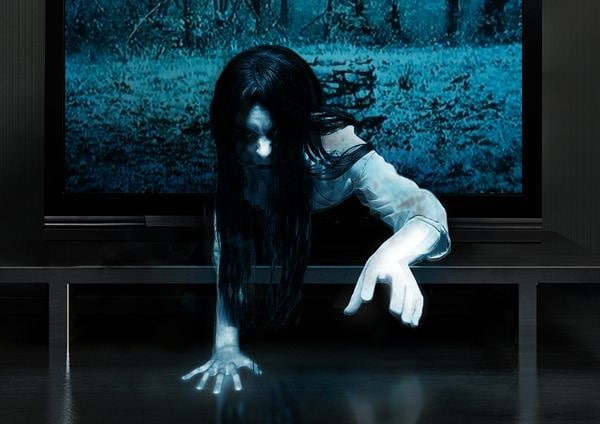 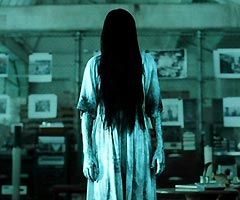 'The troubled dead girl from 'The Ring' trilogy'In the film, The Devil’s Advocate, the mother of Keanu Reeves character describes New York as 'Fallen, fallen, is Babylon the great. . . ' She quotes Revelation 18. Other people suggest that the Catholic Church is the doomed Babylon but I disagree. The film was made in 1997 four years before the Twin Towers catastrophy. The following extracts are from that chapter and they could describe New York City and the Trade Centre well:'Therefore in one day her plagues will overtake her: death, mourning and famine. She will be consumed by fire, for mighty is the Lord God who judges her. . . 'Woe! Woe to you, great city, you mighty city of Babylon [♪New York. New York♪]! In one hour your doom has come! The merchants of the earth will weep and mourn over her because no one buys their cargoes anymore cargoes of gold, silver, precious stones and pearls; fine linen, purple, silk and scarlet cloth; every sort of citron wood, and articles of every kind made of ivory, costly wood, bronze, iron and marble; cargoes of cinnamon and spice, of incense, myrrh and frankincense, of wine and olive oil, of  fine flour and wheat; cattle and sheep; horses and carriages; and human beings sold as slaves. . . In one hour such great wealth has been brought to ruin! Every sea captain, and all who travel by ship, the sailors, and all who earn their living from the sea, will stand far off. When they see the smoke of her burning, they will exclaim, 'Was there ever a city like this great city?' (Revelation 18:8, 10-14, 17-18)I believe that God is omnipresent [everywhere] in the good and the bad. We can learn from even the most catastrophic events including 9/11. ♪He’s got the whole wide world in His hands♪. 'The New Millenium'As we celebrated my mum’s 50th birthday in a Working Men’s Club in Ansdell, Lancashire, a man entered the bar who I knew to be a paedophile. I’d seen him abuse other children when I was a kid. Personally, I have never been sexually assaulted but I had two close shaves with sex-offenders when I was very young and this man was responsible for one of them. So, I confronted him. All hell broke loose. His boyfriend attacked me and accused me of being homophobic [for many years I was confused about the difference between a homosexual and a paedophile as this molesterer happened to be gay. But, by the time of this altercation I had already learned to differentiate between them] . I left the club in tears. Then, a known pervert mocked me for crying as I walked past his shop. Whilst he watched, I spat on his window and wrote 'DAZ M' with spittle upon it. His store was called: Paul's Millenium 2000. All I wanted from the first offender was an apology for his victims. As for the guy behind the shop window he dropped dead on the Millenium, New Years Eve, 2000. My birthday is on New Years Eve. The coincidence was not lost on me. In light of the name of his shop and the date of his death had I cursed him? Consider the following passage:'Now a man named Ananias, together with his wife Sapphira, also sold a piece of property. With his wife’s full knowledge he kept back part of the money for himself, but brought the rest and put it at the apostles’ feet. Then Peter said, 'Ananias, how is it that Satan has so filled your heart that you have lied to the Holy Spirit and have kept for yourself some of the money you received for the land? Didn’t it belong to you before it was sold? And after it was sold, wasn’t the money at your disposal? What made you think of doing such a thing? You have not lied just to human beings but to God.' When Ananias heard this, he fell down and died. And great fear seized all who heard what had happened. Then some young men came forward, wrapped up his body, and carried him out and buried him. About three hours later his wife came in, not knowing what had happened. Peter asked her, 'Tell me, is this the price you and Ananias got for the land?' 'Yes,' she said, 'that is the price.' Peter said to her, 'How could you conspire to test the Spirit of the Lord? Listen! The feet of the men who buried your husband are at the door, and they will carry you out also.' At that moment she fell down at his feet and died. Then the young men came in and, finding her dead, carried her out and buried her beside her husband. Great fear seized the whole church.' (Acts 5:1-11)It was widely reported that something significant would happen on the Millenium e.g. the Second Coming, the Millenium Bug, the Age of Aquarius etc. However, nothing major occurred but the Lord turned up for me by dealing with one of my enemies: the pervert in the shop. From this I conclude that I should be supported to preach the Gospel to sex-offenders in prison to put the 'fear of God' into them. I could tell them to: 'repent or perish' and I have this example to back it up            [please note # I won’t encourage them to join a church because of the children there]. Didn't William Booth say 'Go for the sinners and go for the worst'? Likewise, should we curse terrorism and re-educate terrorists?'The Curse On Religious Feasts'Iran was rocked by an earthquake after it was named in the Axis of Evil by America. Bam in Iran was struck by a 6.6 magnitude quake on the 26/12/03 [26 could abbreviate 2060]. Approximately 26,000 people died . Did the Almighty destroy terrorist cells through this shake? Also, a year to the day later the 2004 Boxing Day tsunami struck Asia killing just over 250,000 people. Is the Lord manifesting His wrath internationally due to the worldwide silent genocide of the unborn? Although Abortion On Demand is illegal in most countries that were hit by the tsunami there are still copious amounts of illegal abortions performed there. Boxing Day is significant as it is a religious feast. It is written:'I hate, I despise your religious festivals; your assemblies are a stench to me.' (Amos 5:21)'I will turn your religious festivals into mourning and all your singing into weeping. I will make all of you wear sackcloth and shave your heads. I will make that time like mourning for an only son and the end of it like a bitter day.' (Amos 8:10)'The Stars Will Fall' [Mark 13:25]Of 'Ghetto Gospel' fame Tupac Amaru Shakur was murdered on Friday 13/9/1996. Notorious B.I.G. made the album 'Born Again'. He was murdered on the 09/3/1997 [63 years before 2060]. The real culprits behind Tupac's and Biggie's murders are the American government who create a gun culture by sanctioning the Right To Bear Arms. Also, there was a spate of high profile stars’ deaths in 2016 [44 years before 2060]. The following is just a sample of them: David Bowie rose into paradise aged 69 on the 10/1/16 [he made his peace with God just before he died].Alan Rickman 'Harry Potter' actor and 'Die Hard' villain, died of cancer at 69 on 14/1/16.Prince passed away on the 21/4/16 [on the cusp of the 111th day of the year].George Michael singer of the song 'Faith' died 25/12/2016.Carrie Fisher, 'Princess Leah', 'Star Wars' actress passed on aged 60 on Boxing Day. Within 24 hours of her death her mother, Debbie Reynolds, died aged 84 on the 28/12/16. 'And what happens to your two sons, Hophni and Phinehas, will be a sign to you—they will both die on the same day.' (1 Samuel 2:34)It may be just the fact that television celebratory status started in the 1950s meaning that the famous are now entering old age. Or, is this the start of the Rapture where the 'saved' are 'taken' at the same time? Either way, we need to watch out for more 11, 25, 38, 47, 69 date and time occurrences. Please note # not all disasters/deaths align but I believe lessons can be learned through most of them.'Earthshaker''In my zeal and fiery wrath I declare that at that time there shall be a great earthquake in the land of Israel.' (Ezekiel 38:19)'And when Jesus had cried out again in a loud voice, he gave up his spirit. At that moment the curtain of the temple was torn in two from top to bottom. The earth shook, the rocks split and the tombs broke open. The bodies of many holy people who had died were raised to life. They came out of the tombs after Jesus’ resurrection and went into the holy city and appeared to many people. When the centurion and those with him who were guarding Jesus saw the earthquake and all that had happened, they were terrified, and exclaimed, 'Surely he was the Son of God!' (Matthew 27:50-54)'Suddenly there was such a violent earthquake that the foundations of the prison were shaken. At once all the prison doors flew open, and everyone’s chains came loose.' (Acts 16:26)'Then there came flashes of lightning, rumblings, peals of thunder and a severe earthquake. No earthquake like it has ever occurred since mankind has been on earth, so tremendous was the quake.' (Revelation 16:18)'When the earth is shaken violently in its [last] quaking, when the earth throws out its burdens [a], when a man cries, 'What is happening to it?' on that Day, it will tell all because your Lord will inspire it.' (The Qu'ran 99:1-5)'O mankind, save yourselves from the wrath of the Lord. The fact is that the earthquake of the Resurrection is a terrible thing. The day you behold it, you will see that every suckling woman will forsake her suckling; and every pregnant female will cast her burden; and the people will appear to you in a drunken state, though they will not be drunk! But the torment of Allah will be so dreadful.'          (Quran 22:1-2)I believe that Muhammed peace be upon him was right in stating that there will be a severe earthquake in the End Times. This is in-line with Christian teaching about the End of Days in the book of Revelation. Extremists who have issues with America should lay down their arms and elevate their faith to believe that God can discipline the U.S. through: tsunami, earthquake and storm. These will occur at significant dates and times that align with stats and facts in the Bible and the Quran. The strength of the quake could also be in-sync as will the death-toll.'BEWARE: TSUNAMI''Jesus Calms the Storm' – 'Jesus was in the stern, sleeping on a cushion. The disciples woke him and said to him, 'Teacher, don’t you care if we drown?' He got up, rebuked the wind and said to the waves, 'Quiet! Be still!' Then the wind died down and it was completely calm.  He said to his disciples, 'Why are you so afraid? Do you still have no faith?' They were terrified and asked each other, 'Who is this? Even the wind and the waves obey him!' (Mark 4:38-41)As we wait for the Lord's Second Coming we can create 'heaven on earth' by engaging our faith with the wild not arms. In the End of Days Mother Earth will take care of her own. We should now prepare for the 'birth pains of Paradise':'You will hear of wars and rumors of wars, but see to it that you are not alarmed. Such things must happen, but the end is still to come.  Nation will rise against nation, and kingdom against kingdom. There will be famines and earthquakes in various places.  All these are the beginning of birth pains.' (Matthew 24:6-8)Know this: the Asian Boxing Day tsunami was over 100 times more destructive than the 9/11 catastrophy. It is said: 'God doesn't deal with us as our sins deserve.' (Psalm 103:10). Losing 2,996 people on 9/11 could be a slap on the wrists for the millions of children who have been aborted in the U.S. since 1973. However, this might only be the start of it. America should brace herself for even more [natural] devastation if she doesn't address the policies outlined herein.In an old version of the Gideon's N.I.V. Bible it used to say 'The kingdom of God advances violently and the violent lay hold of it.' (Matthew 11:12). America is violent. Often, when someone describes how to deal with violent people they say 'It is the only language that they understand.' In other words, they discipline them aggressively. Only God has the right to take 'an eye for an eye'. I call it 'instant karma' when the penalty for sin is swift. America MUST change. I dread to think of the consequences if she doesn't.'Dodgy Doctrine'The apostle Paul wrote:'Now concerning the unmarried, I have no command of the Lord, but I give my opinion as one who by the Lord's mercy is trustworthy.' (1 Corinthians 7:25. Revised Standard Version) This illustrates that by his own admission Paul was sharing his ‘opinion’ about virgins not the inspired command from God which must be obeyed. The following quotes outline more of his ‘opinions’ which are sexist:'Women should remain silent in the churches. They are not allowed to speak, but must be in submission, as the law says. If they want to inquire about something, they should ask their own husbands at home; for it is disgraceful for a woman to speak in the church.' ( 1 Corinthians 14:34-35)'A woman should learn in quietness and full submission.  I do not permit a woman to teach or to assume authority over a man; she must be quiet.  For Adam was formed first, then Eve.  And Adam was not the one deceived; it was the woman who was deceived and became a sinner.  But women will be saved through childbearing—if they continue in faith, love and holiness with propriety.' (1 Timothy 2:11-15)'Besides, they get into the habit of being idle and going about from house to house. And not only do they become idlers, but also busybodies who talk nonsense, saying things they ought not to.' (1 Timothy 5:13)And, homophobic:'Or do you not know that wrongdoers will not inherit the kingdom of God? Do not be deceived: Neither the sexually immoral nor idolaters nor adulterers nor men who have sex with men.' (1 Corinthians 6:9)'In the same way the men also abandoned natural relations with women and were inflamed with lust for one another. Men committed shameful acts with other men, and received in themselves the due penalty for their error.' (Romans 1:27) How damaging have these words been for women and homosexuals over the centuries? We should see beyond them knowing now that they were a mere man's opinions. The equality principle should be applied to ‘all’ regardless of race, age, sex or creed. Please note # the same principle should also usurp the class system. Likewise, Paul condemned interpreting 'signs of the times' and mythology which I put a great emphasis upon:'You are observing special days and months and seasons and years!  I fear for you, that somehow I have wasted my efforts on you.' (Galatians 4:10-11)'As I urged you when I went into Macedonia, stay there in Ephesus so that you may command certain people not to teach false doctrines any longer or to devote themselves to myths and endless genealogies. Such things promote controversial speculations rather than advancing God’s work—which is by faith.' (1 Timothy 1:3-4)'They will turn their ears away from the truth and turn aside to myths.' (2 Timothy 4:4)Ironically, he also said:'Watch your life and doctrine closely. Persevere in them, because if you do, you will save both yourself and your hearers.' (1 Timothy 4:16)'He must hold firmly to the trustworthy message as it has been taught, so that he can encourage others by sound doctrine and refute those who oppose it.' (Titus 1:9)Before he found Jesus Paul was a strict legalistic Jewish Pharisee. It seems obvious to me now that he hadn't grown out of some of his old beliefs. There are many laws in the Jewish Old Testament that are overruled in the Christian New. Like, taking 'an eye for an eye' for example. In the New Testament book of Acts 10:15 God says about previously prohibited foods ‘Don’t call anything impure that I have made clean’. Does the same principle apply to the homophobic fear of gay sex? What was once unclean is now pure in Christ and acceptable especially now with the invention of the condom.Paul founded celibacy within the clergy which was adopted by all of the Priests in the Catholic Church. Even though he said that 'it was not for everyone' ( 1 Corinthians 7:7 ). This has had a catastrophic effect on the ministry and witness of the Gospel throughout the world. Do Priests who suppress their natural sexual urges for women become more prone to sexual perversion? The 'vow of celibacy' should be abolished. It is founded on a simple man’s ignorant ‘opinion’ NOT an authoritative Word from the Almighty.Whilst we are talking about sex, I believe that anyone who has only ever had sex with a condom should be respected like a virgin. This could become a trend. And, prostitution should be legalised in the U.K. so that the sex-workers can be screened for sexually transmitted diseases and pay into a pension scheme.I also think that cannabis should be legalised in the U.K. for recreational use not just for medicinal purposes like it is in America. My mum died of Multiple Sclerosis. She wouldn't use marijuana as it was illegal. Other sufferers shouldn't go through the same pain when it can be so easily alleviated. Imagine the billions accrued through legitimising it which could be used to fund the struggling N.H.S. I hope that cannabis cafes can be opened in the U.K. like there are in Holland. Surely, the decriminalisation of ‘all’ drugs in the U.K. like in Portugal [2001] will lead to less HIV contractions, heroin overdoses and addicts as it has there. 'The Lord is One'After ripping into Christian text it is only fair to criticise a Muslim writer in order to balance out this assessment. The Prophet Muhammed peace be upon him wrote:'The Jews have said, 'God is tight-fisted', but it is they who are tight-fisted', and they are rejected for what they have said.' (The Qu'ran 5:64– A new translation by M.A.S. Abdel Haleem. Pg: 74.)Muslims in the 1940s may well have thought that the Jews were rejected because of the holocaust. But, did the above text start the rumour that Jews were tight-fisted and aggravate anti-Semitic sentiment? In contrast Jews believe:'Whereas Christians and (to a lesser extent) Muslims thought God's punishment of the Jews was a rejection and abandonment. The Jews themselves understood it as a confirmation of their special 'chosen' status, for 'those whom He loves does the Lord chastise.' (Proverbs 3:12). (Islam – A Very Short Introduction. Pg: 10.)Muhammed peace be upon him also said:'Husbands should take good care of their wives, with [the bounties] God has given to some more than others and with what they spend out of their own money. Righteous wives are devout and guard what God would have them guard in their husband's absence. If you fear high-handedness from your wives, remind them [of the teachings of God], then ignore them when you go to bed, then hit them [a]. If they obey you, you have no right to act against them: God is most high and great'. [a] This signifies a single slap.' (The Qu'ran 4:34 – by M.A.S. Abdel Haleem Pg: 54.) This is another example where the Prophet was at fault. Any self-respecting peace loving Muslim will know that it is not right to hit a woman. He was also mistaken when he said that Jesus Christ was not the Son of God. Consider and dismiss the following passages:'People of the book do not go to excess in your religion, and do not say anything God was nothing more than a about God except the truth: the Messiah, Jesus, son of Mary, was nothing more then a messenger of God, His word directed to Mary, and a spirit from Him. So believe in God and His messengers and do not speak of the Trinity – stop [this] that is better for you - God is only one God. He is far above having a son, everything in the heavens and earth belong to Him and He is the best one to trust.' (The Qu'ran 4:171 – A new translation by M.A.S. Abdel Haleem. Pg: 66.)'Those who say 'God is the Messiah, the son of Mary are defying the truth.' (The Qu'ran 5:17 – A new translation by M.A.S. Abdel Haleem. Pg: 69.)'Those who say that God is the third of three are defying [the truth]: there is only one God.' (The Qu'ran 5:73 – A new translation by M.A.S. Abdel Haleem. Pg: 75.)As Christians we should be sensitive to other peoples' delicate sensibilities. If Muslims take umbrage to Christians calling the Almighty 'the Trinity' then maybe we could stop using that term to describe Him. Maybe, we should concede a little ground for the sake of unity [someone has to make the first move]. More importantly, 'the Trinity' is not a phrase used in the Bible, however, knowing God as 'the One' is biblical. Why don't we make a deal: if Christians stop calling the Lord 'the One of the Trinity' will the Islamic faith class God the Father, the Son and the Holy Spirit as 'One'? It is not such a great sacrifice for Christians to make and it is a doable goal for Muslims to reach. In concordance with this Moses states in the Old Testament:'Hear, O Israel: The Lord our God, the Lord is one.' (Duetoronomy 6:4)Likewise, it is written:'Make vows to the Lord your God and fulfill them; let all the neighbouring lands bring gifts to the One to be feared.' (Psalm 76:11)And, Jesus prayed:'My prayer is not for them alone. I pray also for those who will believe in me through their message,  that all of them may be one, Father, just as you are in me and I am in you. May they also be in us so that the world may believe that you have sent me. I have given them the glory that you gave me, that they may be one as we are one.' (John 17:20-22)'Peacemaker'A lad from my home town, St Annes On Sea, died whilst being struck as he tried to split up a fight. Likewise, I am wary about trying to mediate between America and the radicalised. However, I believe that those in authority in the U.K. should use the ‘special relationship’ with the U.S. to challenge them on the three main issues outlined herein [abortion, the right to bear arms and the death penalty]. Also, I am open to be challenged about any of the arguments put forward within this prose. If Christendom can take constructive criticism from people who quote the Quran and the Islamic faith can acknowledge the believers of the Bible [the People of the Book], then, maybe we can live in peace and harmony with one another and put secondary issues behind us. A bit of 'give and take' on either side is key in creating 'togetherness'. We should unite with the Jews and respect the fundamental aspects of all our faiths the main one being that we all believe in One Creator God as revealed to Abraham. I hope that I have not offended anyone. I hope the radicalised can transform. I hope the U.S. can swallow this message and make these changes in order to secure the protection of the Lord both at home and abroad. Winston Churchill said:'You can trust America to eventually do the right thing.' I believe the War On Terror is a spiritual battle. Where the decimation of the unborn through Abortion On Demand is causing bad karma to manifest in the form of terrorism. I don’t believe that the terrorists attacked the Twin Towers 111 days before the end of 2001 knowingly. The main issue [of the three] which threatens America’s safety is Abortion On Demand. If we educate our children to prevent further abortions then I believe the terrorist acts will subside. I live in hope and trust God for that. May God be glorified. By John Carothers.                                                                                               Word count: 64249.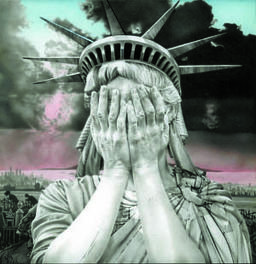 'Oh America - Gee Vaucha'‘FINAL THOUGHTS’Maybe, after reading this you feel that you want to relay the message to others. Please pass on the web address to whoever you want especially those in positions of authority. However, if you would like me to share my testimony with your church then I am readily available for public speaking engagements. Simply phone: 07542 609 088 and ask for John or, email me at: info@thealignmentofthesigns.co.ukMay God Almighty bless both you and yours both now and forever more.Yours in Christ John Carothers.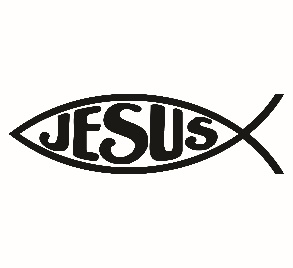 'Jesus replied, 'Very truly I tell you, no one can see the kingdom of God unless they are born again.'  'How can someone be born when they are old?' Nicodemus asked. 'Surely they cannot enter a second time into their mother’s womb to be born!' Jesus answered, 'Very truly I tell you, no one can enter the kingdom of God unless they are born of water and the Spirit. Flesh gives birth to flesh, but the Spirit gives birth to spirit. You should not be surprised at my saying, 'You must be born again. The wind blows wherever it pleases. You hear its sound, but you cannot tell where it comes from or where it is going. So it is with everyone born of the Spirit.' (John 3:3-8) 'Suddenly a sound like the blowing of a violent wind came from heaven and filled the whole house where they were sitting.' (Acts 2:2)